Міністерство освіти і науки УкраїниНіжинський державний університет імені Миколи ГоголяФакультет психології та соціальної роботиКафедра педагогіки, початкової освіти та освітнього менеджментуПочаткова освіта013 Початкова освітаКВАЛІФІКАЦІЙНА  РОБОТАна здобуття освітнього ступеня    магістрПЕДАГОГІЧНІ УМОВИ ФОРМУВАННЯПІЗНАВАЛЬНОГО ІНТЕРЕСУ МОЛОДШИХ ШКОЛЯРІВ ДО ЧИТАННЯ З ВИКОРИСТАННЯМ ФАНФІКШИНА ТА КОМІКСІВ                       Студентки   Данько Діани АндріївниНауковий керівник: Маслов Валентин Іванович,доктор  пед. наук, професор  кафедри педагогіки, початкової освіти та освітнього менеджменту.Рецензенти: Шевчук М.О., канд. пед. наук, доцент кафедри педагогіки, початкової освіти та освітнього менеджменту;канд. псих. наук, доцент кафедри психології Ніжинського  державного університету імені Миколи Гоголя Горянська А.М. Рекомендовано до захисту на засіданні кафедри педагогіки, початкової освіти та освітнього менеджменту, протокол  №7 від 15 грудня    2021 р.Допущено до захисту Завідувач кафедри педагогіки,  початкової освіти та освітнього менеджменту, д.п.н., проф.______________       Турчин Т.М.Ніжин – 2021Анотація  У магістерській роботі уточнено сутність поняття «інтерес», «пізнавальний інтерес до читання», «фанфікшин», «комікс»; визначено та обґрунтовано раціональні методи і прийоми, які сприяють формуванню пізнавального інтересу в учнів до читання з використанням фанфікшина та коміксів. Автором виявлено та охарактеризовано показники та рівні сформованості пізнавального інтересу до читання літератури молодших школярів; обґрунтовано та експериментально перевірено педагогічні умови формування пізнавального інтересу учнів до читання з використанням фанфікшина та коміксів: •	добір літературно значущих творів для створення текстів фанфікшин та коміксів (програмні твори з дитячої класичної літератури);•	розробка завдань, які передбачають можливість прояву творчої самостійності у вираженні школярами читацької рефлексії;•	використання вчителем прийомів розвитку критичного мислення та інтерактивних методів навчання з метою творчого захоплення читанням. Ключові слова: пізнавальний інтерес до читання, учні початкової школи, урок літературного читання, фанфікшин, комікс.  Abstract The master's thesis clarifies the essence of the concept of "interest", "cognitive interest in reading", "fan fiction", "comics"; identified and substantiated rational methods and techniques that contribute to the formation of students' cognitive interest in reading using fan fiction and comics. The author identifies and characterizes the indicators and levels of formation of cognitive interest in reading the literature of primary school children; the pedagogical conditions of formation of students' cognitive interest in reading literature with the use of fan fiction and comics are substantiated and experimentally tested:• selection of literary works for the creation of fan fiction texts (program works on children's classical literature);• development of tasks that provide for the possibility of creative independence in the expression of students' reading reflection;• teacher's use of techniques for developing critical thinking and interactive teaching methods in order to creatively engage in reading.Key words: cognitive interest in reading, primary school students, reading lesson, fan fiction, comics.Зміст ВСТУП…………………………………………………………………………6РОЗДІЛ 1. ТЕОРЕТИЧНІ ЗАСАДИ ФОРМУВАННЯ ПІЗНАВАЛЬНОГО ІНТЕРЕСУ МОЛОДШИХ ШКОЛЯРІВ ДО ЧИТАННЯ З ВИКОРИСТАННЯМ ФАНФІКШИНА ТА КОМІКСІВ…………................131.1. Феноменологія поняття «пізнавальний інтерес до читання»………….131.2. Роль фанфікшина як жанру мережевої літератури та коміксів у формуванні пізнавального інтересу до читання  молодших школярів …………..20 Висновки до першого   розділу…………………………………………….34РОЗДІЛ II. МЕТОДИЧНІ ЗАСАДИ СФОРМОВАНОСТІ ПІЗНАВАЛЬНОГО ІНТЕРЕСУ ДО ЧИТАННЯ В УЧНІВ ПОЧАТКОВОЇ ШКОЛИ З ЗАСТОСУВАННЯМ ФАНФІКШИНА ТА КОМІКСІВ ………...37 2.1. Структурно-компонентна характеристика пізнавального інтересу до читання в учнів початкових класів…………………………………………………37 2.2. Критерії, показники та рівні сформованості пізнавального інтересу до читання у молодших школярів…………………………………………………......392.3. Діагностика сформованості пізнавального інтересу до читання в учнів початкових класів…………………………………………………………………...42Висновки до другого   розділу……………………………………………...55РОЗДІЛ ІІІ. ДОСЛІДНО-ЕКСПЕРИМЕНТАЛЬНА РОБОТА З ФОРМУВАННЯ ПІЗНАВАЛЬНОГО ІНТЕРЕСУ УЧНІВ ДО ЧИТАННЯ З ВИКОРИСТАННЯМ ФАНФІКШИНА ТА КОМІКСІВ ……………………..573.1. Педагогічні умови формування пізнавального інтересу молодших школярів до читання з використанням фанфікшина та коміксів ………………..573.2. Методика реалізації педагогічних умов формування пізнавального інтересу учнів до читання засобом фанфікшина та коміксів……………………..673.3. Аналіз результатів дослідження………………………………………...73Висновки до третього  розділу………………………………………….....78ЗАГАЛЬНІ ВИСНОВКИ…………………………………………………...80СПИСОК ВИКОРИСТАНИХ ДЖЕРЕЛ…………………………………85ДОДАТКИ……………………………………………………………………93ВСТУПАктуальність дослідження У сучасному швидкоплинному світі людина змушена вчитися протягом усього свого життя. Однією з умов успішної самоосвіти є сформованість ключових читацьких компетенцій. Рівні оволодіння учнями ключовими компетенціями визначаються завдяки сформованому якісному читанню в початковій школі. Під ключовими компетентностями в Державному освітньому стандарті загальної початкової освіти розуміють здатність до самостійної діяльності в освітньому процесі, використання набутих у школі знань і умінь в практичній діяльності та повсякденному житті для самостійного читання книг; висловлювання оціночних суджень про прочитаний твір; здатність до самостійного вибору і визначення змісту книги за її елементами; роботу з різними джерелами інформації (словниками, довідниками, в тому числі й на електронних носіях) [37, с. 5].У Державному освітньому стандарті загальної початкової освіти перед сучасною школою поставлене завдання досягнення необхідного рівня читацької компетентності загального мовного розвитку молодших школярів. У контексті стандарту  це: оволодіння технікою читання вголос і про себе, елементарними прийомами інтерпретації, аналізу та перетворення художніх, науково-популярних і навчальних текстів з використанням елементарних літературознавчих понять; вміння самостійно добирати потрібну літературу; користуватися довідковими джерелами для розуміння і отримання додаткової інформації [37]. У Концепції «Нова українська школа» читання розглядається як засіб, що сприяє особистісному розвитку учня, його вмінню адаптуватися в суспільстві, вирішальне завдання виховання відповідального, ініціативного і компетентного громадянина. У цьому ж  документі визнається необхідність формування у учнів  освітніх компетенцій, основоположних читацьких умінь і знань, прийомів розуміння тексту, оволодіння технікою читання [45].Формування інтересу до читання - одне з базових завдань сучасної шкільної освіти. В умовах становлення нової культури інформаційного суспільства успішний і гармонійний розвиток школярів в сучасному світі багато в чому залежить від сформованого вміння читати. У зв'язку з цим особливий інтерес представляє вивчення педагогічних можливостей фанфікшина та коміксів та їх використання для вирішення проблеми стимулювання інтересу  молодших школярів до читання. Явище фанфікшин - жанр мережевої літератури, твір, який грунтується на якомусь оригінальному творі (як правило, літературному). Масштаби і швидкість розвитку фанфікшина у цифрову епоху дозволяє  говорити про популярність цього явища і формування навколо нього нових соціокультурних категорій, таких як віртуальне комунікативне середовище, неформальне співтовариство, які опосередковані інтересом до читання. Використання у шкільній практиці цього ресурсу стає особливо актуальним у зв'язку з тим, що залучення школярів до читання зафіксоване  як головне завдання Державних стандартів початкової освіти і набуває сьогодні в НУШ особливого значення не тільки з точки зору соціокультурної ситуації, але й з позиції стратегічних напрямків розвитку початкової школи.Аналіз наукових досліджень з проблеми До проблеми читання молодших школярів звертаються багато науковців: Д.Ельконін розглядає процес читання як засіб розвитку теоретичного мислення; Л.Занков, З.Романовська, В.Яковлєва розкривають механізми розвитку особистості шляхом дитячого читання; В.Казанська вважає, що сучасний урок читання - це цілісна взаємопов'язана система залежностей і закономірностей, де психологічний фактор є визначальним; Р.Бунєєв, Т.Галактіонова, Є.Казакова та ін. вивчають читання як процес формування універсальних навчальних дій молодших школярів [19, с.24]. Значний внесок у вивчення проблеми читання внесли вітчизняні методисти О.Савченко [62], М.Наумчук [55], Г.Ткачук [74; 75] та ін., ідеі яких закладені в сучасних освітніх програмах з читання для молодших школярів. Цінним для нашої роботи виявились дисертації Т. Галактіонової  «Читання школярів як соціально-педагогічний феномен відкритої освіти» (2001) [32], Ю.Мокшиної «Фанфікшин як інструмент залучення сучасних школярів  до читання класичної  літератури» (2018) [54], проте цей матеріал можна використовували лише в РФ. У зв'язку з популярністю і масштабним розвитком явища фанфікшин в мережі  Інтернет, починаючи з кінця XX століття, з'являється велика кількість робіт (особливо зарубіжних), в яких фанфікшин розглядають як соціологічне (Г.Джекінс, Ф. Коппа, К. Бекон- Сміт та ін.), культурологічне (П. Гул-Денфенніг, Д.Л. Бей і ін.), психологічне (Р. Андерсен, Б. Готч, Е. Кохен та ін.), філологічне явище (А. Херзок, Н . Вітмен, К.А. Прасолова, Н.І. Васі-Льєвен). У дисертаційних роботах, присвячених дослідженню освітніх можливостей фанфікшина, висвітлюються питання використання ресурсів цього явища для вивчення мови, для підвищення писемної культури і читацької грамотності підлітків (П. Бот, М.Тюрнер, Дж. Перріш та ін.). Однак в цих роботах не представлений погляд на фанфікшин як інструмент стимулювання інтересу школярів до читання.Все вищевикладене дозволило нам констатувати, що накопичений психолого-педагогічний досвід недостатній для вирішення протиріччя між необхідністю якісної зміни процесу і результатів навчання молодших школярів читання відповідно до вимог Державного освітнього стандарту початкової загальної освіти та відсутністю науково обґрунтованих педагогічних умов формування пізнавального інтересу до читання  у молодших школярів засобом коміксів та фанфікшина, потенціал яких є педагогічною базою успішного залучення учнів до читання.Актуальність дослідження формування пізнавального інтересу до читання  в учнів початкових класів засобами коміксів та фанфікшин визначається наявністю протиріч:- між необхідністю враховувати в навчальному процесі особливості сучасного молодшого школяра - читача і недостатністю  у вчителя таких робочих інструментів, як апробовані моделі організації таких видів діяльності учнів на уроках літературного читання як фанфікшин та комікс;- між соціальною і науковою значимістю розробки сучасної методики формування інтересу до читання молодшого школяра і недостатньою визначеністю як змісту поняття «пізнавальний інтерес до читання», так і критеріїв оцінки рівня його сформованості.Отже, об’єктивна необхідність розв’язання проблеми формування пізнавального інтересу до читання  учнів початкової школи з використанням коміксів та фанфікшина, з одного боку, і відсутність дослідження, де б цілісно розглядалась ця проблема, з другого, зумовили вибір теми «Педагогічні умови формування пізнавального інтересу молодших школярів до читання з використанням фанфікшина та коміксів».   Мета – визначення, теоретичне обгрунтування та експериментальна перевірика педагогічних умов формування пізнавального інтересу учнів до читання засобом фанфікшина та коміксів.  Об’єкт дослідження – процес формування пізнавального інтересу учнів до читання з використанням фанфікшина та коміксів.    Предмет дослідження – педагогічні умови формування пізнавального інтересу молодших школярів до читання з використанням фанфікшина та коміксів.  Відповідно до об’єкта, предмета, мети визначено такі завдання:1.	Розглянути підходи науковців до визначення понять «пізнавальний інтерес учнів до читання», «фанфікшин», «комікс».  3.	Схарактеризувати структуру пізнавального інтересу учнів до читання.  4.	Визначити критерії, показники та рівні сформованості пізнавального інтересу учнів до читання у молодших школярів. 5.	Діагностувати рівні розвитку пізнавального інтересу учнів до читання. 6.	Науково обґрунтувати й експериментально перевірити педагогічні умови формування пізнавального інтересу молодших школярів до читання з використанням фанфікшина та коміксів. Гіпотеза дослідження:Формування пізнавального інтересу учнів до читання з використанням фанфікшина та коміксів на уроках читання буде ефективним, якщо: вчитель добиратиме літературно значущі твори для створення текстів фанфікшин та коміксів (програмні твори з дитячої класичної літератури);буде здійснено розробку завдань, які передбачають можливість прояву творчої самостійності у вираженні школярами читацької рефлексії;застосовуватимуться прийоми розвитку критичного мислення та інтерактивні методи навчання з метою творчого захоплення учнями читанням. Для вирішення зазначених завдань і перевірки гіпотези в роботі застосовуються такі методи дослідження:-	теоретичні методи: описово-аналітичний (аналіз психолого-педагогічної, філософської, лінгвістичної літератури вітчизняних і зарубіжних авторів); соціально-педагогічний (аналіз програми та підручників в контексті   формування учнів початкових класів, спостереження за сприйняттям матеріалу);-	емпіричні методи: експериментальний (проведення констатувального та формувального експерименту); статистичний (аналіз отриманих результатів експерименту).Наукова новизна і теоретична значущість дослідження:-  уточнено сутність понять «пізнавальний інтерес учнів до читання», «фанфікшин», «комікс»;- визначено та обґрунтовано раціональні методи і прийоми, які сприяють формуванню у школярів пізнавального інтересу до читання;- виявлено та охарактеризовано показники та рівні сформованості  пізнавального інтересу до читання у дітей;- теоретично обґрунтовано і розроблено систему формування пізнавального інтересу молодших школярів до читання з використанням фанфікшина та коміксів.  Достовірність наукових результатів дослідження, правильність та адекватність конкретних висновків підтверджені вихідними методологічними положеннями, сукупністю взаємодоповнюючих методів дослідження, дослідно-експериментальною перевіркою, використанням математичних методів обробки статистичних даних педагогічного експерименту, проведенням комплексного аналізу отриманих результатів експериментальної перевірки.Практичне значення магістерської роботи визначається тим, що теоретичний матеріал і результати дослідно-експериментального дослідження можуть бути використані в масовій педагогічній практиці та сприяти підвищенню рівня організації підготовки вчителів початкової школи. Практичне значення визначається розробкою варіативної технології формування формування пізнавального інтересу молодших школярів до читання з використанням фанфікшина та коміксів.  Етапи дослідження:I теоретико-пошуковий етап (вересень – грудень 2020 р.) полягав в аналізі літератури, формулюванні об'єкта, предмета, мети, завдань, методів дослідження;•	аналіз теоретичного матеріалу;II експериментально-дослідний етап (січень- лютий 2021 р.) включав:•	продовження  аналізу теоретичного матеріалу;•	визначення початкового стану рівня сформованості пізнавального інтересу молодших школярів до читання з використанням фанфікшина та коміксів (констатувальний етап експерименту);ІІІ експериментально-дослідний етап (березень- жовтень 2021 р.) включав:-	обґрунтування педагогічних умов формування пізнавального інтересу молодших школярів до читання з використанням фанфікшина та коміксів; •	здійснення підсумкового контрольного зрізу в групах експериментальної  та  контрольної вибірки, статистична обробка отриманих даних.Апробація результатів дослідження здійснювалася під час дослідницької роботи, результати якої доповідались та обговорювались на засіданнях кафедри педагогіки, початкової освіти та освітнього менеджменту  Ніжинського державного університету імені Миколи Гоголя, Всеукраїнській науково-практичній інтернет-конференції «Початкова освіта: історія, проблеми, перспективи» (Ніжин, 2020); конференції молодих науковців (травень 2021 р.). Публікації Основні результати дослідження відображено в 2 публікаціях автора.Структура та обсяг магістерської роботи складається із вступу, 3 розділів, загальних висновків, списку використаної літератури – 79 джерел,  додатків - 8. Основний зміст викладено на  79 сторінках тексту, що включає 11 таблиць та 2 рисунки. РОЗДІЛ 1. ТЕОРЕТИЧНІ ЗАСАДИ ФОРМУВАННЯ ПІЗНАВАЛЬНОГО ІНТЕРЕСУ МОЛОДШИХ ШКОЛЯРІВ ДО ЧИТАННЯ З ВИКОРИСТАННЯМ ФАНФІКШИНА ТА КОМІКСІВ Феноменологія поняття «пізнавальний інтерес до читання»З урахуванням низки тенденцій розвитку інформаційного суспільства, які впливають на формування ключових особливостей сучасної системи освіти,   науковці визначають освітні тренди, що обумовлюють розвиток сучасної освіти:1. Індивідуалізація освіти і компетентнісний підхід. Формування індивідуальних траєкторій навчання і необхідних компетентностей з урахуванням запитів замовників.2. Прагматизації освіти. Орієнтація освітніх установ на запити економіки і суспільства, формування освітніх програм на основі актуальних запитів роботодавця, розвиток практико-орієнтованих досліджень.3. Навчання впродовж життя. Швидка зміна інформаційного та технологічного фону як чинник, що забезпечує безперервність освіти, яка супроводжує людину протягом всього її життя.4. Навчання у командіі та проєктно-орієнтована освіта в спільнотах. Через ускладнення робочих завдань ключовою одиницею нової економіки є не окремий талановитий індивід, що володіє одним набором компетенцій, а команда з компетенціями у різних сферах діяльності, яка здатна виконувати функціональні або проєктні завдання, де кожен учасник відповідає за свою ділянку роботи.5. Гейміфікація освіти. Гра як спосіб досягнення цілей у спільній діяльності, що розгортається в специфічних умовах за певними правилами [54, с.42-46].Крім цього, одним із важливих завдань сучасної освіти вважається розвиток «навичок майбутнього» - ключових типів грамотності і базових компетенцій XXI століття, до яких належать [там само]:управління концентрацією і увагою;емпатія і емоційний інтелект;співпраця (як навичка, яка повинна бути використана в різних аспектах роботи і навчання);мислення: критичне, проблемно-орієнтоване, системне, кооперативно-творче;творчі здібності;грамотність XXI століття: розуміння глобальних проблем, навички управління своїм здоров'ям, розуміння принципів роботи товариства, вміння піклуватися про навколишнє середовище, фінансова грамотність та ін.;навички в сфері ІКТ і медіа, включаючи програмування і інформаційну гігієну;гнучкість і адаптивність;здатність вчитися, переучуватися протягом життя;відповідальність в роботі (в тому числі етика взаємодії з іншими членами суспільства і робоча етика людиноцентрованих сервісів).Аналіз досвіду сучасних досліджень читання дозволяє зробити висновок, що в умовах глобалізації та розвитку інформаційної культури спостерігається нестійке ставлення школярів до читання  як до цінності [14].Український центр оцінювання якості освіти оприлюднив результати загальнодержавного моніторингового дослідження якості початкової освіти щодо читацької компетентності учнів четвертих класів. У 16,2% школярів зафіксували високий рівень сформованості читацької компетентності; водночас у 13,8% опитаних було встановлено низький рівень читацької компетентності, який характеризувався відсутністю здатності знаходити та використовувати конкретну інформацію, встановлювати причинно-наслідкові зв’язки, визначати послідовність подій та характеризувати героїв, визначити тему та ідею творів; оцінювати естетичну цінність текстів з добре знайомої тематики тощо [39].У 2016 р. Україна долучилася до одного з найбільш масових міжнародних порівняльних досліджень – PISA (Programme for International Student Assessment).  PISA-2018 утретє визначає читання своїм провідним напрямом [14, с. 4]. У дослідженні зазначено, що раніше першочерговий та основний інтерес щодо рівня читацької грамотності учня був зосереджений на його здатності  розуміти, тлумачити й осмислювати конкретні тексти, а сьогодні  він поглиблюється і буде містити здатність  до цифрового читання, здатність  використовувати комплексні стратегії опрацювання інформації, зокрема аналізувати, синтезувати, інтегрувати й тлумачити актуальну інформацію з різнорідних текстових (чи інформаційних) джерел [там само, с.5].Все це актуалізує важливість проблеми формування пізнавального інтересу школярів до читання, яка стає однією з базових задач, зафіксованих в Держстандарті  загальної початкової освіти.  Аналіз праць науковців дозволяє визначити важливість наступних напрямків у вирішенні проблеми залучення школярів до читання [19, с. 36-40]:вивчення впливу електронного середовища на читання і літературний розвиток молодших школярів;формування спільнот захоплених читачів-школярів;вивчення ролі читання у формуванні нових медійно-інформаційних компетенцій дітей та юнацтва;створення і розвиток відкритих інтернет-сервісів з підтримки читання;створення умов для формування і активного впровадження в освітніх організаціях освітніх програм підтримки читання;створення умов для реалізації програм позаурочної діяльності, в тому числі з використанням мережевої форми;активне залучення дітей до творчості, виявлення та підтримка обдарованих дітей в галузі літератури й художнього слова;розробка системи творчих змагань і конкурсів, в тому числі національних і регіональних, з активним їх просуванням в медіасфері та ін.Поряд з пріоритетним завданням розвитку інтересу школярів до читання, учені Г. Подановська, Г.Ткачук [74;75], Г.Підлужна, Т.Карнаух, О.Вашуленко [27], Л.Баліка [19; 20], О.Компаній [44] та ін. наголошують на необхідності залучення учнів до письмової культури. Цим визначається важливість використання вчителем жанру шкільного твору та коміксів на уроках читання.Інтересу до читання як педагогічний феномен є складовою поняття інтересу, який науковці тлумачать у філософській, соціологічній та психолого-педагогічній площинах.Автори великого тлумачного словника сучасної української мови поняття інтерес (франц. interet, від interesser – цікавити) розглядають як «увагу до кого-, чого-небудь, зацікавлення кимось, чимось», як «цікавість, захоплення» [28].У філософських і соціологічних дослідженнях інтерес розглядається як діалектична єдність об’єктивного і суб’єктивного.Філософи у структурі інтересу виділяють чотири основних складові: соціальне становище суб’єкта, або сукупність його практичних зв’язків із суспільством; міра (ступінь) усвідомлення становища, яке може широко варіювати від нерозуміння через невиразне відчуття до чіткого усвідомлення; мотиви діяльності, спрямовані на цілком певні об’єкти інтересу; сама дія, яка є утвердженням суб’єкта в об’єктивному світі [77]. Інтереси класифікують за ступенем загальності (індивідуальні, групові, суспільні); за своєю спрямованістю (економічні, політичні, духовні); за характером носія інтересу (особистісні, колективні, класові, національні); за мірою усвідомлення (стихійні, теоретично обґрунтовані, програмні); за можливістю здійснення (реальні, ілюзорні, перспективні); за ставленням до традицій та тенденцій суспільно-історичного поступу (консервативні, прогресивні, реакційні) [77, с. 246].Психологічний підхід (Л.Карпенко) тлумачить інтерес як форму емоційного вияву пізнавальної потреби, яка забезпечує спрямованість особистості на пізнання дійсності і нових явищ [47].Науковці диференціюють інтереси з урахуванням видів людської діяльності і поділяють їх на навчальні (пізнавальні), художні, наукові, читацькі та ін. [19, с. 38].С.Гончаренко під поняттям «інтерес» визначає  форму прояву пізнавальної потреби, яка сприяє націленості особистості на усвідомлення мети діяльності й орієнтує на пізнання нових фактів, глибокого відображення дійсності [34, с. 147].У нашому дослідженні доцільним є визначення ролі пізнавальних інтересів, яка полягає у тому, що вони активізують процес пізнання, спрямовують  особистість шукати шляхів, засобів задоволення бажання, насамперед, читати.Л.Баліка розрізняє читацькі інтереси й інтерес до читання, вважаючи ці поняття не тотожними [19, с. 42].На думку С. Гончаренка, читацькі інтереси учнів – це особливе  ставлення до літературних творів з урахуванням умов життя, соціальних ідеалів, розвитку літератури, віку особистості та її культурного досвіду, освітнього кругозору тощо [34, с. 361].О.Компаній з урахуванням ідей науковців О. Копчука, О. Савченко, В.Сахарова, Б. Умнова та ін. визначає поняття «читацькі інтереси» у двох аспектах:  як форму вияву пізнавальної потреби, що активізує свідому діяльність школяра  з колом книжок, яким читач надає перевагу; як уміння, що забезпечують сформованість цих інтересів [44, с. 9].У процесі формування читацьких інтересів прищеплюється стійкий інтерес до читання, до книг, при цьому школярі самостійно відбирають книги для читання.  За Л. Балікою, розвиток читацького інтересу забезпечується  завдяки здатності вчителів в освітньому процесі діагностувати наявність інтересів в учнів, зокрема, й до читання [19, с. 43]. Л. Бєляєва стверджує, що, на відміну від читацького інтересу, інтерес до читання не окреслює смислу діяльності, не дає можливості з’ясувати мотиви читання, а констатує наявність бажання до читання. Дослідниця визначає поняття «інтерес до читання» - це результат взаємодії мотивів читання з процесом сприймання [там само, с. 43]. Отже, інтерес до читання більш глибше поняття на відміну від читацького інтересу. За Л. Балікою, інтерес до читання- багатоаспектний психічний феномен, який залежіть від ситуативної чи стійкої мотивації, зосередженості уваги, емоційно-пізнавальної активності. Водночас дослідниця його тлумачить як форму вияву захоплення читацькою діяльністю [там само, с. 43].Пізнавальний інтерес школярів до читання ми розуміємо з урахуванням концепцій Л.Баліки  як процес актуалізації потреби в читанні і результат змін у школяра під впливом даного процесу [там само].Пізнавальний інтерес школярів до читання як процес являє собою створення умов для входження особистості у відповідну соціокультурну спільноту для розширення поля читацьких орієнтацій школярів за рахунок збагачення інтелектуального, духовного і соціального потенціалу читання, а також  прийняття читання як особистісно-значущої цінності [там само].Пізнавальний інтерес школярів до читання як результат характеризується почуттям їх причетності до читання, потребою і умінням налагодити зв'язки з культурою і соціумом за допомогою читання, який проявляється в певному рівні залучення, що відбиває зміни у ставленні школяра до читання. Пізнавальний інтерес школярів до читання - це особистісна якість, яка характеризується захопленістю читанням і позитивним ставленням до себе як до читача, читацького співтовариства, читання в цілому [32, с.12].Змістом пізнавального інтересу школярів до читання є розвиток їх читацької активності та виховання позитивного ставлення до себе як до читача; до суспільства як до носія «книжкової культури»; до тексту як до складної ієрархічної системи культури [там само]. Успішність формування інтересу до читання школярів визначається на педагогічному рівні - усвідомленням самоцінності читання і розглядом його в якості засобу досягнення інших педагогічних цілей; на особистісному рівні - задоволенням духовних, інформаційних, гедоністичних, освітніх, соціальних потреб школяра [там само, с.13].Критеріями і показниками інтересу до читання є: захопленість читанням, потреба в читанні, розширення кола читання, участь в проектній діяльності, пов'язаної з читанням і ін. В найширшому плані вони характеризують емоційну та діяльнісну сфери особистості читача-школяра.Кількісні та якісні показники інтересу до читання виявляються за допомогою врахування і спостереження з боку вчителя, а також внаслідок самооцінки школяра [32, с. 24-26].Отже, інтерес, педагогічний інтерес  до читання  як педагогічні феномени науковці тлумачать по-різному у філософській, соціологічній та психолого-педагогічній площинах.Ми вважаємо (за Л.Балікою), що пізнавальний інтерес школярів до читання  - створення умов для входження особистості у відповідну соціокультурну спільноту з метою розширення поля читацьких орієнтацій школярів за рахунок збагачення інтелектуального, духовного і соціального потенціалу читання, а також прийняття читання як особистісно-значущої цінності.1.2. Роль фанфікшина як жанру мережевої літератури та коміксів у формуванні молодших школярів пізнавального інтересу до читання  Оксфордський словник англійської мови подає визначення, що розкриває зміст слова фанфікшин так: «фанфікшин – вигаданий твір, написаний фанатом, в якому беруть участь персонажі з конкретних телевізійних серіалів, фільмів, книг та ін. (неофіційно фанфік) [5].У зарубіжній науковій літературі представлений широкий круг дефініцій даного поняття. Наведемо деякі з них. Д. Бей визначає фанфікшин як форму художньої творчості шанувальників, в межах якої створюється твір з використанням світу і / або персонажа з першоджерела - канону, яким може бути телешоу, кіно або книги [2, p. 32]. Ш. Пуж стверджує, що фанфікшин - це вигадка, написана на основі сюжету і персонажів, спочатку створених кимось іншим [15, p. 49]. Найбільш широке визначення фанфікшина представлено в роботі Д.Перріш, яка розуміє під цим терміном твір, написаний любителями-фанатами конкретного тексту або медіатексту (створеного на основі переробки телевізійних програм, книг, фільмів, ігор, аніме, мультфільмів і т.д.) з включенням в нього деяких персонажів з першоджерела (але не обмежуючись ними), який створений для того, щоб привернути увагу до себе як до продукту фанатського творчості, і опублікований в мережі Інтернет [13, p. 135].Більш широкий погляд на фанфікшин представлений в роботах К.Тозенбергер, Б. Гуч, А. Дерич, М. Стазі, К. Буссе, Н.Самутіної, К.Прасолова та ін. У цих дослідженнях фанфікшин розглядають як творчий простір для самореалізації представників сучасної культури. Автори досліджень схильні вважати, що явище фанфікшин є літературним полем, а також експериментальною зоною, яка поєднує читання і письмо з метою формування стійкої літературної комунікації між читачами, які активно цікавляться сучасною популярною культурою в її різноманітності. Особливості цієї комунікації полягають в трансляції власного читацького досвіду в просторі великих читацьких спільнот (фандомів), у задоволенні читацьких потреб через створення творів «для самих себе і один для одного», в отриманні зворотного зв'язку за рахунок діалогу з іншими учасниками спільнот [65, с. 247].А. Дерич пропонує розглядати фанфікшин літературним архівом, який невпинно розширюється і називає простір читання і письма фанфікшин «літературою архіву» [6, p. 31]. М. Стазі говорить про особливу семантичну і символічну насиченість простору фанфікшин, що виникає внаслідок співвіднесення конкретного тексту фанфікшн не тільки з його твором-першоджерелом, але і з величезною кількістю аналогічних текстів фанфікшин. На думку дослідниці, це дає підстави використовувати для характеристики фанфікшин метафору палімпсест [17, p.122]. К. Буссе пише: «фанфікшин не складається з самостійних робіт - це єдине, внутрішньо суперечливе і глибоко интертекстуальне колективно створене ціле, яке постійно збільшується в об'ємі за рахунок безперервного потоку нової інформації, що генерується фанатами на різних творчих платформах. Інтертекстуальність, взаємозв'язок з вихідним текстом і з текстами, створеними фанатами, є найважливішими ознаками фанфікшин» [3, p. 176]. Такі особливості функціонування текстів в просторі фанфікшин дають дослідникам підстави вважати, що як літературний жанр фанфікшин є непублікабельним в силу своєї вкоріненості в мережах різних референцій, створених як каноном-першоджерелом, так і багатоступеневим «фанон»: конкретними спільнотами, які постійно створюють тексти і розширюють простір читання і письма фанфікшин [65, с.248].Таким чином, аналіз визначень, зафіксованих в сучасних словниках та науковій літературі, дозволяє дійти до висновку про поліфункціональність  поняття фанфікшин. Узагальнення теоретичного матеріалу показує, що фанфікшин розглядають у науковій і довідковій літературі, з одного боку, як жанр аматорської літератури, з іншого – як відкритий творчий простір для самореалізації представників сучасної культури, що існує в мережі Інтернет у вигляді читацьких спільнот (фандомів).Сучасні дослідники схильні вважати, що читання текстів фанфікшин екстенсивне [65]. Це означає, що учасники спільнот читають роботи один одного, весь час знаходяться в пошуку нових і цікавих текстів, запитують один у одного поради і залишають прохання прокоментувати щось, придумують заявки для учасників різних фестивалів тощо. При цьому читання текстів фанфікшин - це читання, яке «залишає сліди». Учасники спільнот постійно обговорюють тексти, пишуть розгорнуті рецензії на те, що їм сподобалося, вступають в дискусії з приводу трактувань персонажів, розвитку сюжетних історій, загальних принципів фанфікшин та ін. [65, с.251].У свою чергу написання текстів фанфікшин передбачає неспішне і старанне створення власних творів, в межах яких вирішуються поставлені авторами завдання. На думку дослідників, такий підхід не є результатом графоманії, яка зустрічається в просторі читання і створення фанфікшин не частіше, ніж у звичайній белетристиці. У цьому сенсі фанфікшин - це простір для відкритої рефлексії в контексті свого читацького досвіду [там само].На думку науковців [54, с. 38], соціокультурне явище фанфікшин має певні освітні можливості, необхідні для вирішення пріоритетних завдань, що стоять перед сучасною шкільною освітою, і  формує інтерес до читання у молодших школярів на підставі наступних характеристик:1. Завдання шкільної освіти: необхідність формування індивідуальних траєкторій навчання.2. Завдання шкільної освіти: необхідність розвитку ключових компетенцій, в тому числі соціальних, міжкультурних, комунікативних, творчих, інформаційних і комп'ютерних компетенцій.Освітні можливості явища фанфікшин: розвиток даних компетенції за допомогою самостійної та колективної діяльності в віртуальних читацьких спільнотах фанфікшин.3. Завдання шкільної освіти: необхідність розвитку проєктно-орієнтованих технологій, що передбачають самостійну і командну роботу, співпрацю школярів.Освітні можливості явища фанфікшин: розвиток творчої самостійності та співпраці за допомогою проєктно-орієнтованої діяльності в спільнотах фан-фікшн, спрямованої на створення текстів фанфікшин.4. Завдання шкільної освіти: необхідність розвитку дистанційного навчання.Освітні можливості явища фанфікшин: віртуальність фанфікшин, що забезпечує можливість його використання як форми дистанційного навчання і взаємодії школярів один з одним.5. Завдання шкільної освіти: необхідність розвитку ігрових технологій.Освітні можливості явища фанфікшн: рольова структура відносин в літературному інституті фанфікшн, що надає можливості бути автором, редактором, критиком та ін.Очевидно, що літературна специфіка соціокультурного явища фанфікшин дозволяє говорити про нього в першу чергу як про інструмент стимулювання інтересу до читання.Обгрунтування доцільності використання явища фанфікшн як педагогічного інструменту залучення школярів до читання вимагає визначення актуальності базових завдань сучасного освітнього процесу початкової школи - залучення молодших школярів до читання і письмової культури.Головним результатом інновацій, що відбуваються в сучасному освітньому просторі, є розвиток учня як суб'єкта освітньої діяльності упродовж його навчання в школі. Зміни сучасної освіти передбачають  якісно нову роль школяра, основу якої становить робота з інформацією на всіх етапах навчання. Це передбачає вміння учня не тільки відтворювати будь-які результатні дані, але і оперувати ними, самостійно мислити, іншими словами, бути готовим до реальних життєвих ситуацій, які вимагають реалізації умінь вирішувати професійні завдання в діяльності через широко зрозумілу суб'єкт-суб'єктну або суб'єкт-об'єктну комунікацію. З цього випливає, що успішна соціалізація в прогресивному суспільстві неможлива без сформованої системи умінь розуміти значення і смисли з деякою сукупністю знаків, тобто тексту, а також використовувати їх у власній мовленнєвій діяльності. Це означає, що важливою умовою розвитку зазначених умінь і навичок стає робота з текстом - головним джерелом інформації. Особливу актуальність  при цьому набуває необхідність розвитку інтересу школярів до читання як до одного з рецептивних видів мовленнєвої діяльності, яка спрямована на сприйняття і розуміння письмового тексту, що входить в сферу комунікативно-нормативної діяльності людей і забезпечує в ній одну з форм (письмову) спілкування [23, с. 42].Підсумовуючи результати проведеного аналізу та дані роділу, слід зробити висновок, що соціокультурне явище фанфікшин володіє освітніми можливостями для розвитку інтересу до читання і може використовуватися як педагогічний інструмент. Зокрема, використання явища фанфікшн як педагогічного інструменту залучення до читання може передбачати:1. Формування спільноти захоплених читачів-школярів.2. Створення і розвиток відкритих інтернет-ресурсів з підтримки читання.3. Активне залучення дітей до читання і творчості, виявлення і підтримку обдарованих дітей в галузі літератури і художнього слова.4. Розробку системи творчих змагань і конкурсів в спільнотах читачів фанфікшин.5. Розвиток писемної культури за рахунок участі в читацької комунікації і створення власних текстів фанфікшин, що представляють собою новий жанр шкільного твору тощо [54, с. 40].Таким чином, на підставі теоретичних висновків першого розділу і результатів аналізу нормативно-правових документів в сфері освіти, програм і концепцій розвитку дитячого та юнацького читання, досвіду використання твору в освітній практиці шкіл України в якості педагогічного інструменту залучення школярів до читання пропонується використовувати фанфікшин на уроках читання. На нашу думку, соціокультурне явище фанфікшн володіє освітніми можливостями, необхідними для вирішення актуальних задач, що стоять перед сучасною шкільною освітою в період стрімкого розвитку інформаційного суспільства, в тому числі щодо формування в учнів початкової школи інтересу до читання. Зокрема: фанфікшин передбачає формування спільнот захоплених читачів, поширення мережевих практик спілкування і розвиток читацької комунікації, нових принципів взаємодії між суб'єктами, які грунтуються на граничній інформаційній прозорості; віртуальні спільноти фанфікшин забезпечують активне залучення їх учасників до читання і творчості, організацію змагань, турнірів, конкурсів; простір читання і письма фанфікшин відкриває можливості для співпраці читачів всередині багатомовних і мультикультурних фандомів; створення текстів фанфікшин передбачає розвиток креативного мислення, творчих здібностей, готовності до самостійних дій та командної роботи в спільнотах практики; інституційна структура фанфікшина і рольові відносини в спільнотах читачів визначають розвиток літературних здібностей, ключових навичок і компетенцій школярів та ін.Ще одним дієвим засобом стимулювання інтересу учнів до читання є комікси.У програмі з «Української мови та читання» автора О.Савченко у змістовій лінії «Досліджуємо медіа» передбачено формування в учнів умінь аналізувати, інтерпретувати, критично оцінювати інформацію в медіатекстах та використовувати її для збагачення власного досвіду, створювати прості медіапродукти. Тож давайте проаналізуємо цю змістову лінію у 2-4 класах за програмою  [72].Згідно з програмою школяр 2 класу повинен сприймати зміст і форму простих медіапродуктів (малюнків, світлин, коміксів, дитячих журналів, мультфільмів тощо), брати участь в їх обговоренні; брати участь в обговоренні змісту і форми медіапродуктів; розповідати про свої враження від прослуханих/ переглянутих медіапродуктів [там само].У  3 класі учень не лише сприймає доступні медіа тексти;  вчиться їх аналізувати та інтерпретувати, а й пояснювати свою реакцію на медіаповідомлення; створює прості медіапродукти (запрошення, листівка, книжечка тощо); пояснює, кому і для чого призначені створені ним медіапродукти [там само].Четвертокласник під час вивчення медіатекстів висловлює власні погляди на події, явища, предмети, цінності, представлені в них; пояснює, чи змінилися під впливом медіатексту  власні уявлення або думки про предмет повідомлення, як саме; створює прості медіапродукти, враховує мету й аудиторію; обговорює (в парі чи групі) враження від створеного медіапродукту [там само].Старі засоби навчання - текстовий документи - стають непопулярними, втрачають свою ефективність. Найбільш відомим недоліком текстових документів є їх низька ступінь сприйнятливості. Саме вона призводить до високої енерговитратності при обробці її мозком. Наприклад, суцільний довгий текст, навіть якщо він розбитий на блоки, важко читати. Дитина не здатна швидко запам'ятовувати ту величезну кількість текстової інформації, яку чує і читає протягом певного часу. Учень одночасно здатен швидко утримати в пам'яті або в полі зору не більше п'яти або шести слів (за умови, що вони логічно взаємопов'язані). На зміну текстових документів стали приходити документи, які мають велику кількість графічних образів: схеми, інтелект-карти і навіть оповідання, виконані в жанрі коміксів. Різноманітність графічних символів, образів і символів, що служать для передачі знань стрімко збільшується. Вони з'являються з ідей, втілених у нових технологіях прикладного програмного забезпечення для персональних комп'ютерів. Їх особливо багато в програмному забезпеченні різних комунікаторів, а також – в інтернет-сайтах. Розробники кінофільмів і реклами теж вносять суттєвий внесок у розвиток цього напряму передачі знань. На зміну текстової інформації, яка представляє собою довгий суцільний текст, приходить візуальна інформація. Вона з'явилася, еволюціонуючи зі схем, списків і графіків, а потім поступово перейшла в самостійний спосіб передачі знань - інфографіку. Інфографіка має більший ступінь наочності, ніж інші засоби візуалізації (символ, знак, малюнок, рекламне повідомлення, відеоролик та ін.). Вона допомагає показати співвідношення предметів і фактів в часі і просторі. До найбільш поширених елементів інфографіки відносяться меми, інтелект-карти, таймлайн, таблиці, схеми, графіки, діаграми [18]. Поширення інфографіки в таких сферах як освіта, економіка і журналістика сприяло розвитку вже давно відомого поняття - комікса. Поняття комікса розширилося і збагатилося новим змістом. Воно стало застосовуватися до малюнків, які використовуються не тільки для розваги, а й для абсолютно серйозних цілей, наприклад, для наукових і освітніх книг і брошур [там само].Слово «комікс» походить з англійської comic, або «гумористичний», яке, у свою чергу, стало використовуватися на початку XX ст. при описі щоденних газетних розповідей у картинках, що має гумористичний характер [43].Автори пропонують різне тлумачення в межах двох основних підходів до визначення поняття: одні теоретики ґрунтуються у поглядах на розгляді відносин, в які вступають текст і зображення в коміксі, інші - на розгляді відносин між панелями - окремими малюнками з текстом або без нього, укладеними в рамку чіткої форми або з розмитими межами; структурними одиницями коміксу.Більшість дослідників при вивченні коміксів звертаються до робіт Р. Барта.  та Дж. А. Бейтмана. Р. Барт наводить як приклад комікси, однак така інтерпретація недостатня. Специфіка коміксів в даному випадку полягає в тому, що при аналізі подібних відносин за об'єкт дослідження береться не вся робота, а окрема панель: таким чином, всередині одного коміксу може зустрічатися кілька різних видів відносин [50, с. 64].Одну з класифікацій комбінацій тексту і зображення в коміксі пропонує Скотт Макклауд, підкреслюючи, що «комбінація слів і картинок не є визначенням коміксу, але саме вона мала величезний вплив на їх розвиток» [9, с. 760]. Автор, на думку дослідника А. Мескіна, орієнтується на те, який з елементів «несе в собі більше інформації» [10, с. 370]. Ще одну класифікацію представив Ніл Кон, грунтуючись на «різний ступінь злиття тексту і зображення в візуально-графічному модусі» [9, с. 761]. Таким чином, відносини між текстом і зображенням в коміксі можна систематизувати за різними підставами.Існують визначення, що характеризують наявність і поєднання тексту і зображення  як такого, що ідентифікує властивості коміксу. Так, К.-А. Л. Мей у  своїй праці «Pragmatic Aspects of Comics» визначає комікс як «наративну форму, яка поєднує в собі письмовий текст і зображувальні елементи» [11, с. 83].Проте опора тільки на поєднання тексту та зображення як ознака коміксу при його визначенні не може вважатися достатньою. По перше, розгляд коміксу тільки як креолізованного тексту значно звужує його суть. По-друге, наявність тексту і зображення притаманне не тільки коміксу.Таким чином, визначення, сформульоване саме для даного способу передачі інформації, має включати в себе й інші ознаки, які зможуть дозволити ідентифікувати комікс.За своєю структурою комікс складається з пов'язаних між собою панелей, які знаходяться в особливій послідовності. На це одним з перших звернув увагу дослідник Вілл Айснер: у своїй роботі «Комікс і послідовне мистецтво» він пропонує синонім терміну – словосполучення «Послідовне мистецтво» [9, с. 761].Скотт Макклауд, відзначаючи, що «термін Айснера відмінно підходить для початку»: очевидно, «послідовне мистецтво», на думку МакКлауд, не може вважатися повноцінним визначенням або терміном. Тому далі в роботі автор формулює власне трактування: «Комікс - це зіставлені ілюстративні та інші зображення в продуманій послідовності для передачі інформації і отримання естетичного відгуку від глядача» [там само, с.762]. Як видно з дефініції, Макклауд не зазначає поєднання тексту та зображення як властивість коміксу.У той же час він вказує на наявність «ілюстративних та інших зображень». Під «іншими зображеннями» Макклауд має на увазі в тому числі літери, які, будучи «розташовані в продуманої послідовності, утворюють слова». З позиції автора слова в коміксі є «граничною абстракцією», сукупністю ліній [там само].Н. Кон пропонує свою інтерпретацію коміксу [4, с. 414]. Він порівнює  використання зображень в послідовності з використанням слів у реченнях. Таким чином, автор виділяє особливу візуальну мову, якою написані комікси. У своїх роботах Н. Кон акцентує увагу на когнітивному механізмі сприйняття послідовних панелей коміксу, яка виявляється багато в чому схожим з сприйняттям людиною синтаксичних структур мови.Нарешті, французький вчений Т. Гронстін (T. Groensteen) проводить аналіз коміксів в своїй фундаментальній праці «Система коміксів» [7]. «Безліч взаємозалежних зображень» він називає «унікальною онтологічною підставою коміксів». Автор розглядає простір сторінки, яка ділиться на панелі, відносини між якими породжують розповідь і значення. Зв'язок між панелями дослідник позначає словом «артрологія» (від грец. arthron - зв'язка). Т. Гронстін структурує свою роботу на трьох концептуальних рівнях: «просторово-місцевому» рівні (spatio-topical), рівні обмеженим артрологією та рівні загальної артрології.Однак «комікси - це мистецтво не тільки фрагментування, розподілу, але і з'єднання, повторів, зв'язування» [там само]. У розділах обмеженої і загальної артрології Т.Гронстін пояснює тимчасові зв'язки між панелями. Як бачимо, науковці тлумачать комікс по-різному. На наш погляд, найбільш вдалим є визначення Скотта МакКлауда («зіставлені ілюстративні та інші зображення в продуманій послідовності для передачі інформації і отримання естетичного відгуку від глядача»), яке ми пропонуємо доповнити положеннями, які сформулював Т.Гронстін: комікс - це система взаємозалежних послідовних панелей з зображеннями або комбінаціями іконічного і вербального кодів для передачі інформації і отримання естетичного відгуку від глядача [там само]. Отже, комікс визначають як зображення, які зіставлені поруч в продуманій послідовності для передачі інформації (від франц. "Bande dessinee" -мальована стрічка). Як бачимо, існує безліч визначень поняття «комікс», однак, більшість дослідників в цій галузі одностайні в тому, що комікс - це єдність розповіді і візуальної дії [9]. У Японії комікси прийнято називати «манга», в Кореї – «манхва», в Китаї – «маньхуа», а у Франції -BD. У США комікси за поняттям схожі зі словом «cartoon» -  «карикатура», що може позначати і комікс і мультфільм» [там само]. Комікси можна розглядати також і як освітнє середовище [30, с. 3].  Таким чином, «комікс є потужним інструментом впливу на дитину і, природно, може і повинен використовуватися в сфері освіти» [40]. Використання коміксів на уроках сприяють формуванню навичок зв'язного мовлення, створення висловлювань для учнів. Школярі стежать за початком і кінцем історії, сюжетом, персонажами, часом і обстановкою, вибудовуючи послідовність. Зображення підтримують текст і дають учням важливі контекстуальні підказки до значення досліджуваного матеріалу. Комікси виступають в якості підґрунтя для розуміння матеріалу [30, с. 4].  Stephen Cary в книзі «Going Graphic: Comics at Work in the Multilingual Classroom» зазначає, що комікси мотивують неохочих читачів. «Вони втягують студентів в літературний формат, який є їх власним. Комікси говорять зі студентами так, як вони розуміють і ідентифікують себе з ними. Комікси дають студентам можливість читати матеріал, який: поєднує зображення з текстом, висловлює сатиру, символізм, точку зору, драму, каламбур і гумор способами, які неможливо описати тільки текстом» [9, с. 758].Науковці диференціюють комікси на різні жанри, які  включають спектр реальних і вигаданих історій. Вони спрямовані  на розвиток навичок зв’язного мовлення, візуальних умінь. Та все ж, впроваджувати технологію створення коміксів слід поступово. Аналіз літератури уможливив виокремлення коміксів за жанрами, який подано на рис.1. Малюнок в коміксі має деяку частку умовності. Для наочного донесення інформації зазвичай вводять головний персонаж, який оповідає про що-небудь або пояснює будь-яке поняття. Головний персонаж може бути будь-яким, все залежить від теми коміксу [9, с. 762].Варіанти головного персонажа коміксу можна легко пізнати за символами, які часто використовуються в освітніх коміксах для роз'яснення будь-якого поняття. Такі вже відомі всім символи як «лупа», «олівець», «книга», «знак питання» та ін. виконують функцію позначення відповідних дій: «знайти», «записати», «прочитати», «вирішити поставлене завдання» та ін. [там само].Рис. 1. Класифікація коміксів за жанрамиПриклад комікса подано на рис.2. 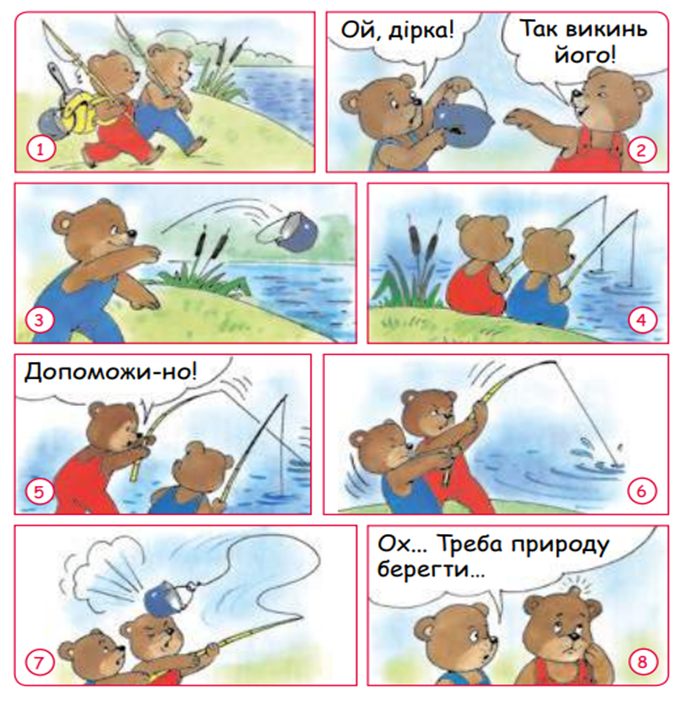 Рис. 2. Комікс. Комікс вловлює вузлові точки основної ідеї, розставляє необхідні акценти в процесі сприйняття образу, події, явища і допомагає сфокусувати увагу школяра на головному. За допомогою коміксу будь-який процес або явище можна розкласти на його складові, як, наприклад, показати історію розвитку жанрів літератури. Тому в освіті в процесі навчання читання на уроках в початковій школі комікс використовується як найбільш точний короткий і наочний спосіб передачі інформації [30, с. 5].Автори підручників з мови та читання О. Большакова, К.Пономарьова та ін. дають таке визначення коміксу: «комікс — послідовність малюнків, зазвичай із короткими текстами, які створюють певну зв’язну розповідь» [24, с.88]; [59, с. 65] та пропонують розглянути комікси до певної теми, проблеми, створити за коміксами зв'язну розповідь. Так, наприклад, О. Большакова пропонує таке завдання: «Придумай комікс про допитливе слоненя, яке пхало всюди свій хобот» [24, с. 88]. У підручнику К.Пономарьової є таке завдання до коміксів: «Підбери самостійно репліки до коміксів на тему «Правила поведінки в їдальні» [59, с. 65]. Установлено, що у підручниках завдання переважно однотипні. Ми не знайшли прикладів коміксів до певних творів літератури та завдань створити їх.  Мета використання коміксу на уроках читання полягає в тому, що можна отримати новий освітній інструмент з новими властивостями і новим впливом на учня. Інформація в коміксі емоційно забарвлена, зачіпає почуття читача, а значить і краще засвоюється. Візуальну інформацію дитина запам'ятовує краще, ніж друковану (текстову) [30, с. 5].Найбільш важливою функцією коміксу як освітнього інструменту є його здатність мотивувати школярів. Отже, комікси на уроках читання  стимулюють не лише інтелектуальну активність школярів, а й розвивають інтерес до читання шляхом асоціативної діяльності, при цьому сприяючи активному сприйняттю навчального матеріалу. Результатом роботи учнів над коміксами стають створені та закріплені в свідомості учнів літературні образи, які можна віднести до одного із видів творчої уяви [там само, с. 6].Висновки до першого   розділуВибір феноменів фанфікшина та коміксів як педагогічного інструменту формування у школярів інтересу до читання літератури було пов'язано з вирішенням наступних завдань: визначити дефініції понять комікс, фанфікшин, читацький інтерес, інтерес; обґрунтувати правомірність вибору фанфікшина та коміксів  як педагогічних інструментів формування  в учнів інтересу до читання літератури з урахуванням аналізу основних тенденцій розвитку сучасного освітнього процесу школи в умовах глобальної інформатизації.Аналіз підходів до визначення поняття «інтерес» дозволив дійти висновку: вчені по-різному тлумачать цей феномен: психологічний підхід (Л.Карпенко) визначає інтерес як форму емоційного вияву пізнавальної потреби, яка забезпечує спрямованість особистості на пізнання дійсності і нових явищ; потребнісне ставлення або мотиваційний стан, що спонукає до пізнавальної діяльності, що розгортається переважно у внутрішньому плані; філософи (Є.Осипова) визначають інтерес як активну спрямованість людини на різні об'єкти, освоєння яких оцінюється ним як благо; потреби, які виступають мотивацією поведінки індивіда; соціальне становище суб’єкта, або сукупність його практичних зв’язків із суспільством; міра (ступінь) усвідомлення становища, яке може широко варіювати від нерозуміння через невиразне відчуття до чіткого усвідомлення; мотиви діяльності, спрямовані на цілком певні об’єкти інтересу; сама дія, яка є утвердженням суб’єкта в об’єктивному світі; педагоги розглядають поняття «інтерес» як форму прояву пізнавальної потреби, яка сприяє націленості особистості на усвідомлення мети діяльності й орієнтує на пізнання нових фактів, глибокого відображення дійсності (С.Гончаренко). Читацькі інтереси й інтерес до читання ми, як і Л.Баліка, вважаємо не тотожними.Установлено, що читацькі інтереси учнів науковці розуміють теж по-різному: як особливе  ставлення до літературних творів з урахуванням умов життя, соціальних ідеалів, розвитку літератури, віку особистості та її культурного досвіду, освітнього кругозору тощо (С. Гончаренко); як форму вияву пізнавальної потреби, що активізує свідому діяльність школяра  з колом книжок, яким читач надає перевагу; як уміння, що забезпечують сформованість цих інтересів (О.Компаній). Пізнавальний інтерес школярів до читання, на наш погляд, - це процес створення умов для входження особистості в відповідну соціокультурну спільноту для розширення поля читацьких орієнтацій школярів за рахунок збагачення інтелектуального, духовного і соціального потенціалу читання, а також прийняття читання як особистісно-значущої цінності.Таким чином, аналіз наукової літератури дає підстави зробити висновок, що фанфікшин - це поліфункціональне поняття, яке включає спосіб позначення жанру аматорської літератури і відкритого творчого віртуального простору читання і письма для самореалізації представників сучасної культури за допомогою створення і читання аматорських текстів за мотивами творів популярної культури.Фанфікшин володіє освітніми можливостями, необхідними для вирішення пріоритетних завдань сучасної шкільної освіти, в тому числі щодо залучення школярів до читання. Зокрема, фанфікшин передбачає формування спільнот захоплених читачів, поширення мережевих практик спілкування і розвиток читацької комунікації, нових принципів взаємодії між суб'єктами, які грунтуються  на граничній інформаційної прозорості; віртуальні спільноти фанфікшин забезпечують активне залучення їх учасників до читання і творчості, організацію змагань, турнірів, конкурсів; простір читання і письма фанфікшин передбачає співпрацю читачів всередині багатомовних і мультикультурних фандомів; створення текстів фанфікшин забезпечує розвиток креативного мислення, творчих здібностей, готовності до самостійних дій та командної роботи в спільнотах читачів; інституційна структура фанфікшин, рольові відносини в спільнотах читачів визначають розвиток ключових навичок і компетенцій та ін. На підставі цього фанфікшин доцільно використовувати як педагогічний інструмент залучення сучасних школярів до читання.Під час наукового пошуку установлено, що існує безліч визначень поняття «комікс»: як зображення, які зіставлені поруч в продуманій послідовності для передачі інформації С. Макклауда); як мальовані історії, розповіді в картинках (Д. Маноліс);  як графічні романи, які містять текст і зображення для передачі інформації учням (Т.Моррісон, Г.Брайан).  Більшість дослідників в цій галузі одностайні в тому, що комікс - це єдність розповіді і візуальної дії. Як бачимо, науковці тлумачать комікс по-різному. На наш погляд, найбільш вдалим є визначення Скотта МакКлауда: зіставлені ілюстративні та інші зображення в продуманій послідовності для передачі інформації і отримання естетичного відгуку від глядача, яке ми пропонуємо доповнити положеннями, які сформулював Т. Гронстін: комікс - це система взаємозалежних послідовних панелей з зображеннями або комбінаціями іконічного і вербального кодів для передачі інформації і отримання естетичного відгуку від глядача.Комікси на уроках читання розвивають інтерес до читання шляхом асоціативної діяльності, при цьому сприяючи активному сприйняттю навчального матеріалу, оскільки  результатом роботи учнів над коміксами стають створені та закріплені в свідомості учнів літературні образи, які можна віднести до одного із видів творчої уяви. РОЗДІЛ II. МЕТОДИЧНІ ЗАСАДИ СФОРМОВАНОСТІ ПІЗНАВАЛЬНОГО ІНТЕРЕСУ ДО ЧИТАННЯ В УЧНІВ ПОЧАТКОВОЇ ШКОЛИ З ЗАСТОСУВАННЯМ ФАНФІКШИНА ТА КОМІКСІВ2.1. Структурно-компонентна характеристика пізнавального інтересу до читання в учнів початкових класів У поняття «формування інтересу до читання» О.Тимофєєва вкладає цілісний процес виховання, формування етичних і естетичних властивостей особистості читача [71, с. 9]. Ми вважаємо, що виховуючи читача-дитину, ми тим самим виховуємо людину.І. Сметанкіна вважає, що формування інтересу до читання проходить через розвиток пізнавального інтересу, який передбачає глибоку спрямованість особистості та стійкий мотив учіння. Він створює найбільш сприятливі умови для формування і розвитку нового стилю розумової роботи, прояви творчої індивідуальності, здібностей і обдарувань [68, с.11].І. Тихомирова говорить про те, що читацький інтерес проявляється в наступному:1) у позитивному ставленні до читацької діяльності («люблю читати»);2) зацікавленості конкретними книгами («хочу ці книги почитати»);3) у захопленості процесом читання («не можу відірватися від книги »);4) у прагненні поділитися радістю з іншими від спілкування з книгою («хочу, щоб інші про цю книгу дізналися») [73, с.15].Спираючись на дослідження Г. Щукіної, додамо, що інтерес до читання стимулює формування і прояв творчих здібностей учнів, прагнення і самовираження, що вимагає використання наступних показників:1) прояв і розвиток літературно-творчих здібностей і умінь дитини («люблю писати, складати вірші»);2) здатність до рефлексії, до співпереживання (проявляється в театральних іграх, в творах, обговореннях);3) здатність оцінювати твори на основі вищих духовних цінностей (проявляється в обговореннях, творах);4) збільшенні якості та кількості прочитаних книг [19, с. 42].Провівши дослідження щодо формування інтересу до читання у молодших школярів, М. Кобахідзе робить висновок, що найбільш оптимальним засобом формування інтересу до читання у молодших школярів є:своєчасне оволодіння технікою читання, у міцному зв'язку з виникненням і розвитком пізнавальних інтересів до читання;спеціальна розробка підручників класного і позакласного читання;гуманно-особистісний підхід до учнів, максимальне врахування індивідуальних особливостей молодшого школяра, співпраця з ним, прояв доброзичливості, чуйності [там само].Структура читацького інтересу за М.Свєтловською складається з 3 компонентів: зацікавленість текстом, ситуативної зацікавленості та особистсної зацікавленості. Зацікавленість текстом виявляється у оцінному ставленні до його змісту; ситуативна зацікавленість характеризується ситуацією читання, під час якої виникає захоплення книгою;  особистісна зацікавленість залежить від особистісних якостей, потреб та здібностей [67, с.12].Під інтересом до читання ми розуміємо сформований пізнавальний інтерес, підкріплений мотивацією впізнавання нового, поповнення власного знання і оволодіння особистістю навичками творчого читання. Соціальні потреби дітей (у соціальних контактах, приналежності до групи, колективу, самореалізації) виникають в процесі їх участі в навчальній і позанавчальній діяльності та є джерелом і рушійною силою соціальної діяльності, утворюючи мотиваційну підсистему особистості, що включає бажання, інтереси, ціннісні орієнтації, переконання, цілі. Отже, з урахуванням ідей О.Тимофеєєвої, І.Сметанкіної, І.Тихомирової пізнавальний інтерес до читання учнів початкової школи – багатоаспектне поняття інтегрованого характеру, яке складається з таких компонентів: мотиваційного, когнітивного та діяльнісно-практичного.  Мотиваційний компонент пізнавального  інтересу до читання учнів початкової школи характеризується мотивацією до пізнавання нового, до поповнення власного знання; бажанням читати твори та ділитися враженнями про прочитане; вибірковим ставленням до друкованої продукції відповідно до духовних запитів, прагненням виконувати різнотипні завдання під час аналізу творів. Когнітивний компонент пізнавального інтересу до читання молодших школярів визначається розумінням текстів різних тем і жанрів, літературною обізнаністю відповідно до віку. Діяльнісно-практичний компонент пізнавального інтересу до читання акумулює сформованість читацької навички та вміння школяра давати особистісну оцінку прочитаному, творчі прояви в привабливій для дитини діяльності; читацький кругозір (якість та кількість прочитаних книг). Отже, інтерес до читання учнів початкової школи – багатоаспектне поняття інтегрованого характеру, яке складається з таких компонентів: мотиваційного, когнітивного та діяльнісно-практичного.  2.2. Критерії, показники та рівні сформованості пізнавального інтересу до читання у молодших школярівЗ метою отримання достовірної та різнобічної інформації про вихідний рівень пізнавального інтересу до читання школярів було розроблено критеріально-діагностувальний інструментарій, що слугував деталізації вияву показників цього феномена. Вияв сформованості мотиваційного,  когнітивного, діяльнісно-практичного компонентів пізнавального інтересу до читання здійснювався за допомогою визначених дослідницьких методик, які відзначаються ступенем репрезентативності, надійності, валідності.У якості критеріїв інтересу О.Гончарова розглядає [32, с. 8]:- активну пізнавальну спрямованість дитини на той чи інший предмет або явище дійсності (зокрема, читання дитячої літератури);- позитивне емоційно - забарвлене ставлення до читання; творчі прояви в привабливій для дитини діяльності.О.Компаній визначила критеріями оцінювання сформованості читацьких інтересів молодших школярів мотиваційний, практичний та творчий [44, с. 11]. З урахуванням структури інтересу до читання, ми вважаємо, що мотиваційному компоненту пізнавального інтересу до читання учнів відповідає суб’єктний критерій, показниками якого є такі: позитивне ставлення до читацької діяльності (дитина любить читати), яку учень сприймає як діяльність, спрямовану на поповнення нових знань, зацікавленість конкретними книгами; прагнення ділитися враженнями про прочитане; бажання виконувати різні завдання під час аналізу творів на уроках, пов’язані зі створенням коміксів та фанфікшина.  Для визначення рівня сформованості суб'єктного критерію ввжаємо доцільним застосування методу анкетування «Моє ставлення до читання, літературної творчості (фанфіків та коміксів)».Критерієм когнітивного компонента пізнавального інтересу молодших школярів до читання визначено інформаційний,  показниками вияву якого є: розумінням текстів різних тем і жанрів, в тому числі й фанфіків, коміксів. Діагностування рівня сформованості інтересу молодших школярів до читання за показниками інформаційного критерію здійснюється за допомогою розробленого нами тесту «Моє розуміння текстів різних тем і жанрів, медіатекстів».  Діяльнісно-практичному компоненту пізнавального інтересу до читання учнів відповідає поведінковий критерій, показниками якого є такі: творчі прояви в літературній діяльності, зокрема здатність до створення фанфіків, коміксів; сформованість читацької навички; вміння школяра давати особистісну оцінку прочитаному; читацький кругозір. Діагностування рівня сформованості інтересу молодших школярів до читання за показниками поведінкового критерію здійснюється за допомогою таких розроблених нами методик: тесту на визначення читацького кругозору, тесту на вияв творчих здібностей  до створення коміксів та фанфікшин; тесту на визначення рівня сформованості читацької навички; вміння школяра давати особистісну оцінку прочитаному. З урахуванням установлених компонентів та критеріїв  інтересу молодших школярів до читання ми визначили 3 рівні цього феномена: високий, середній, низький. Високий рівень мають учні, які люблять читати, сприймаючи таку діяльність як поповнення нових знань; які виявляють зацікавленість конкретними книгами; прагнуть ділитися враженнями про прочитане; виконують зацікавлено самостійно різні завдання під час аналізу творів на уроках, пов’язані зі створенням коміксів та фанфіків; орієнтуються в компонентах підручників, книг, періодиці, змісті твору та наводять приклади 4-5 програмних творів, авторів; мають здібності до літературної творчої діяльності, зокрема до створення коміксів та фанфіків; мають здатність сприймати текстову інформацію та переробляти її (виявляти причинно-наслідкові зв'язки, усвідомлювати ідею художнього твору, формувати власне ставлення до прочитаного, використовувати отриману інформацію з користю для себе); вміння школяра давати особистісну оцінку прочитаному; читають значну кількість книг, обирають для створення текстів фанфікшина високохудожні літературні першоджерела.Для школярів середнього рівня характерним є ситуативний інтерес до запропонованих дорослими книжок, вони можуть в окремих ситуаціях ділитися враженнями про прочитане; за стимулювання з боку дорослих виконують завдання під час аналізу творів на уроках, в тому числі й пов’язані зі створенням коміксів та фанфіків; наводять приклади 2-3 авторів та програмних творів, відчувають труднощі у виборі друкованих видань різних жанрів, тематики; з помилками за допомогою вчителя орієнтуються у структурі підручника, книги; створюють комікси та фанфікшин за шаблоном; мають певні труднощі у сприйнятті текстової інформації та її переробці, інколи за допомогою вчителя (виявлення причинно-наслідкових зв'язків, визначення ідеї твору, уміння висловлювати власне ставлення до твору);  читають незначну кількість книг,  обирають для створення текстів фанфікшин літературні першоджерела за допомогою та вибором учителя. Низький рівень інтересу до читання виявляють діти, які не люблять читати, не виявляють зацікавленості у завданнях на уроках читання, в тому числі й пов’язаних зі створенням коміксів та фанфіків; лише за допомогою вчителя називають один твір без визначення його автора та жанрової специфіки; не вміють добирати самостійно друковані видання, твори; роблять помилки під час роботи з бібліографічним апаратом книги, періодики; не завжди навіть за допомогою вчителя сприймають та переробляють текстову інформацію, яка виявляється у виявленні причинно-наслідкових зв'язків, визначенні ідеї твору; не здатні давати оцінку прочитаному, не можуть створювати комікси та фанфіки  [44, с. 11-12]. 2.3. Діагностика сформованості пізнавального інтересу до читання в учнів початкових класівЕкспериментальна робота була проведена в 3 «А» і 3 «Б» класах школи №2  м. Ніжина. У експерименті взяли участь 54 дитини- по 27 осіб у кожному класі. Метою експериментальної роботи було вивчення рівнів розвитку пізнавального інтересу до читання у молодших школярів.Гіпотеза, озвучена на початку нашого експерименту, вимагала підтвердження, для чого була проведена дослідно-експериментальна робота, що включає констатувальний, формувальний та контрольний етапи:- констатувальний експеримент передбачав вивчення початкового рівня пізнавального інтересу до читання у молодших школярів;- формувальний етап експерименту включав проведення уроків, які включають спеціально розроблену методику, яка сприяє підвищенню інтересу до читання;- контрольний експеримент мав на меті виявити зміни, що відбулися в рівні зацікавленості молодших школярів процесом читання.Констатувальний етап експерименту був проведений в лютому 2021 року і мав на меті діагностувати рівень сформованості пізнавального інтересу до читання в  учнів на уроках літературного читання.У комплект діагностичних матеріалів дослідження включені: анкети, додаткові опитувальні листи для виявлення змін у ставленні до читання літератури школярів на початковому, проміжному і заключному етапах експерименту, бланки для оцінки особистих досягнень школярів в читанні, на підставі яких можливо оцінити рівень інтересу до читання літератури на початковому, проміжному і заключному етапах експерименту, зробити висновки, побудувати припущення про процеси, що відбуваються в відношенні розвитку інтересу до читання літератури за допомогою використання фанфікшина та коміксів.Таким чином, для оцінки рівня пізнавального інтересу до читання на початковому, проміжному і заключному етапах експерименту був розроблений спеціальний діагностичний інструментарій, ми дотримувалися принципів комфортності для респондентів, проблемності змісту, прозорості контролю, простоти інтерпретації, очевидності висновків.Рівень інтересу до читання, задоволення від читання, усвідомлення потреби в читанні на констатувальному етапі експерименту визначався за показниками суб’єктного критерію. З метою визначення позитивного ставлення до читацької діяльності та зацікавленості конкретними книгами; прагнення ділитися враженнями про прочитане; бажання виконувати різні завдання під час аналізу творів, пов’язані зі створенням коміксів та фанфіків, ми розробили анкету. (Див. Додаток А).Нам важливо було дізнатися, чи існує зв'язок між захопленням читанням і участю респондентів в фанфікшн-практиках. Для цього учасникам опитування було необхідно відповісти на 14 питань. Було запропоновано варіанти відповідей, що дозволяють виявити інтерес до читання і визначити, чи відчувають школярі задоволення від читання, захоплені читанням, чи усвідомлюють потребу в читанні. За кожну відповідь учні отримували  певну кількість балів згідно з дешифратором. Згідно з результатами ми класифікували учнів за категоріями: «читач за народженням», «читач за настроєм та за інтересами», «читач з примусу».На  перше питання анкети «Як Ви ставитеся до читання літератури?» ми отримали такі відповіді: «Позитивно, цікавлюсь читанням літератури» (26% КГ та 29 % ЕГ); «негативно, не цікавлюсь читанням літератури» (17% КГ та 19 % ЕГ); «нейтрально, не цікавлюсь читанням літератури» (6% КГ та 5 % ЕГ); читаю з примусу батьків (40% КГ та 44 % ЕГ); іноді читаю з примусу (11% КГ та  3% ЕГ). 22% учнів КГ та 26 % ЕГ вказали, що  відчувають задоволення від читання літератури; 31% КГ та 24 % ЕГ – не відчувають; 47% КГ та  50 % ЕГ – зуважили, що швидше відчувають задоволення від читання. На  питання «Чи можна вважати, що Ви з захопленням читаєте фанфіки, переглядаєте комікси? В чому це проявляється?» школярі відповіли так: «так, я готовий (-а) спілкуватись в читацькому співтоваристві фанфікшин і періодично переглядаю комікси у підручниках та дитячих журналах» (22% КГ та 24 % ЕГ); «Я інколи хотів би спілкування в читацькому співтоваристві фанфікшин та переглядати комікси в підручниках та Інтернеті» (41% КГ та 37 % ЕГ); «ні, я буду читати фанфіки та переглядати комікси лише з примусу» (37% КГ та 39 % ЕГ).  18% учнів КГ та 21 % ЕГ вказали, що відчувають потребу в читанні літератури ; 27% КГ та  31% ЕГ – не відчувають такої потреби; 55% КГ та  48 % ЕГ – зауважили, що швидше відчувають потребу. На  питання «Чи берете Ви участь у аналізі творів, фанфіків та коміксів?» ми отримали такі відповіді: «так, завжди» (37% КГ та 33 % ЕГ);  інколи (44% КГ та 43 % ЕГ);  беру лише зі страху отримати низьку оцінку(12 % КГ та  21% ЕГ);  «ні» (7% КГ та 3 % ЕГ). 20% опитаних КГ та 19 % ЕГ вказали, що прагнуть ділитися враженнями про прочитане; 22% КГ та  25 % ЕГ – не прагнуть; % КГ та  % ЕГ – зауважили, що інколи прагнуть. За результатами опитування для 15 % респондентів  КГ та 13 % ЕГ читацька діяльність є способом пізнання нового; для 22%  КГ та 18 % ЕГ - процесом оволодіння технікою та навичками читання; для 17 % КГ та 11 % ЕГ-  можливістю ознайомлення з твором та автором; для 18 % КГ та 15 % ЕГ- можливістю діалогу з однолітками щодо проблем сюжету твору та героїв; для  12 %   КГ та % 10 ЕГ - здатністю заявити про себе через літературну творчість (фанфік та комікс); решта 16 % КГ та 37 % ЕГ не відповіли на це питання.  На  питання «Чи був у Вас самостійний досвід участі в практиках читання і створення фанфікшин та коміксів?» ми отримали такі відповіді: «так, я самостійно читав  та створював  фанфікшн, комікси» (11% КГ та 13 % ЕГ); «інколи на уроках це робив за завданням учителя» (47% КГ та 51 % ЕГ);  «ні, у мене не було досвіду участі в читанні та створенні  фанфікшина, коміксів» (42% КГ та  36% ЕГ).За результатами опитування 14 % респондентів КГ та 12 % ЕГ прочитали до 10 творів, окрім програмових, за поточний рік; 51% КГ та 53 % ЕГ - до 5 творів; 35 % КГ та 35 % ЕГ – 1 твір. На  питання «Скільки текстів фанфікшин Ви написали за поточний рік?» учні відповіли так: 5 текстів - 16 % опитаних КГ та 17 % ЕГ; 61 % респондентів КГ та 59 % ЕГ- 2 тексти;  23% респондентів КГ та  24% ЕГ- 1 або жодного. За результатами опитування 13 % школярам КГ та 9 % ЕГ подобається читати тексти фанфікшин жанру Romance; 2% КГ та  1% ЕГ - PWP;  11% КГ та  14 % ЕГ – трагедії або драми; 4% КГ та  5% ЕГ – Darkfic; 18% КГ та  12% ЕГ - Fluff; 22% КГ та  21% ЕГ - Alternate Universe; 8% КГ та 7 % ЕГ-  Action/Adventure;  5% КГ та  3% ЕГ –General; 17 % КГ та  28 % ЕГ-  Humor. 14 % учням КГ та  13 % ЕГ подобається створювати комікси;  45% КГ та  47 % ЕГ подобається створювти комікси по ситуації, коли потрібно виконати завдання вчителя;  41 % КГ та  40 % ЕГ не подобається створювати комікси. 13 % опитаних КГ та 12 % ЕГ вказали, що читали б та коментували  нові фанфіки і відповідали на коментарі до власних текстів; 7 % респондентів КГ та 8 % ЕГ час від часу намагалися б коментувати нові фанфіки, відповідали б тільки на позитивні коментарі до власних текстів;  36 % КГ та  39% ЕГ  час від часу намагалися б коментувати нові фанфіки, агресивно реагувати на негативні коментарі до власних текстів; 44% КГ та  41% ЕГ ніколи не читали б і не коментували  нові фанфіки. У реультаті виконання анкети високий рівень інтересу до читання і задоволення від читання («читач за народженням»), усвідомлення потреби в читанні  (від 30 до 42 балів) продемострували 21 % опитаних КГ та 22 % ЕГ; середній рівень інтересу до читання і задоволення від читання («читач за настроєм та інтересами»), усвідомлення потреби в читанні (від 20 до 30 балів) зафіксовано у  45 % КГ та  46 % ЕГ; низький рівень інтересу до читання і задоволення від читання («читач з примусу»), усвідомлення потреби в читанні  (від 2 до 20 балів) констатовано у 34 % КГ та  32 % ЕГ. Узагальнені результати, отримані за цим критерієм, представлені в таблиці 2.1. Таблиця 2.1. Рівень пізнавального інтересу до читання, задоволення від читання, усвідомлення потреби в читанні за суб'єктним критерієм на констатувальному етапі експериментуОтже, як бачимо з таблиці 2.1. значна частина школярів 34 % КГ та 32 %ЕГ  виявила низький рівень інтересу, задоволення від читання, усвідомлення потреби в читанні, що свідчить про необхідність вдосконалення мотиваційного компонента інтересу до читання учнів на уроках читання. Рівень розумінням текстів різних тем і жанрів, медіатекстів, в тому числі й фанфіків, коміксів інформаційного  критерію когнітивного компонента інтересу молодших школярів до читання ми визначали за допомогою створеного тесту. (Див. Додаток Б). Тест містив 16 завдань відкритого та закритого типу на визначення медіапродуктів, коміксів, фанфікшина, співвіднесення жанрів літератури  їх характеристиками, визначення жанрів окремих творів: легенди, гуморески, вірша та ін. Охарактеризуємо результати діагностики за окремими питаннями.  У результаті ми отримали такі відповіді на питання щодо визначення фанфікшина: «фанфікшин – це загалом зв'язана і повністю послідовна сукупність знаків» (40 % КГ та  39 % ЕГ); «Фанфікшин – це упорядкована група речень або їх аналогів, які являють собою, завдяки семантичним і функціональним взаємовідношенням елементів, завершену смислову єдність» (37 % КГ та  35 % ЕГ);  «Фанфікшин – це твір, написаний любителями-фанатами конкретного тексту або медіатексту (створеного на основі переробки телевізійних програм, книг, фільмів, ігор, аніме, мультфільмів і т.д.) з включенням в нього деяких персонажів з першоджерела (але не обмежуючись ними), створений для того, щоб привернути увагу до себе як до продукту фанатської творчості, і опублікований в мережі Інтернет»  (23 % КГ та 26 % ЕГ). На питання тесту «Назвіть відомих письменників (не менше 5)» 75 % учнів КГ та 79 % ЕГ називали В.Нестайка, М.Носова, Ш.Перро, Братів Грімм, Л.Керолл, А.Лінгрен, Д.Радарі, І.Андрусяка. Серед відомих поетів 82 % школярів КГ та 79 % ЕГ вказували, що це Т.Шевченко, Л.Українка, Г.Бойко, Л.Костенко, А.Костецький, М.Познанська, Д.Павличко та ін. На питання тесту «Назвіть структурні частини книги (не менше 10)» лише  21 % КГ та 22 % ЕГ  змогли дати повну відповідь; 43 % КГ та 45 % ЕГ  відповіли на питання частково, решта – вказали переважно на 3 структурні частини книги. Лише 38 % КГ та 39 % ЕГ на питання «Назвіть відомого українського байкаря, автора відомих байок «Лисиця й виноград», «Чиж та голуб» змогли дати правильну відповідь.  43 % опитаних КГ та 39 % ЕГ не змогли назвати відомого українського поета, художника, автора відомих віршів «Реве та стогне Дніпр широкий», «Садок вишневий коло хати».53 % опитаних КГ та 49 % ЕГ змогли визначити відому українську письменницю та поетесу 19 століття, авторку відомих дитячих віршів «На зеленому горбочку…», «Вишеньки», «Конвалія» Л.Українку. 38 % опитаних КГ та 37 % ЕГ не змогли справитися з завданням щодо визначення жанру гуморески «Хто старший?», називаючи цей твір віршем. Викликало значні труднощі в учнів визначення жанру, теми та ідеї української легенди «Верба». З цим завданням повністю упоралися лише 24 % опитаних КГ та 26 % ЕГ. Узагальнення проаналізованих результатів педагогічного діагностування рівнів розумінням текстів різних тем і жанрів, медіатекстів за показниками інформаційного критерію на констатувальному етапі експерименту переконує, що високий рівень розвитку досліджуваного феномену притаманний лише 19% опитаних КГ та  18 % ЕГ; середній рівень розумінням школярами текстів різних тем і жанрів, медіатекстів (від 20 до 30 балів) зафіксовано у  44% КГ та 43% ЕГ; низький рівень (від 2 до 20 балів) - констатовано у 37% КГ та 39% ЕГ, що відтворено в таблиці 2.2.Таблиця 2.2. Рівень розумінням школярами текстів різних тем і жанрів, медіатекстів за інформаційним критерієм на констатувальному етапі експериментуОтже, необхідність подальшого вдосконалення когнітивного компонента читацького інтересу школярів є очевидною.З метою діагностування рівнів читацького інтересу за показником «творчі прояви в літературній діяльності, зокрема здатність до створення фанфіків, коміксів» поведінкового критерію на констатувальному етапі експерименту ми використали методику «Створення комікса та фанфікшина» (див. Додаток В).Створена система завдань включала самостійну діяльність учнів з осмислення сутності фанфікшина, комікса, цінностей літературного першоджерела у створенні фанфікшина, пошуку і визначенню сюжетного епізоду всередині літературного першоджерела для створення текстів фанфікшин, творчого письма, обговорення та аналізу текстів фанфікшина з однолітками. Перше завдання передбачало створення тексту фанфікшин до твору М.Носова «Пригоди Незнайки та його друзів»; під час виконання другого завдання школярі  редагували готовий  текст фанфікшин «Незнайка в школі». У наступному завданні учням потрібно було створити відгук до тексту фанфікшина (до казки «Попелюшка» Ш.Перро).  Останнє завдання передбачало створення тексту письмового висловлювання на основі малюнків до комікса.  Оцінювання 4 завдань проводилося за такими 10 критеріями: творча інтерпретація соціально значущих загальнокультурних цінностей твору-першоджерела; просторово-тимчасова відповідність сюжету творчої роботи (частин творчої роботи) реаліям твору-першоджерела; оригінальність ідеї; повнота розкриття теми, змістовність; композиційний задум: ​​логічність, послідовність і чіткість викладу думок; творча самостійність; відповідність назви змісту творчої роботи; художня виразність; грамотність; нестандартний підхід до розкриття теми. Кожен школяр міг набрати максимально 400 балів за 4 завдання. Узагальнення проаналізованих результатів педагогічного діагностування рівнів за показниками критерію на констатувальному етапі експерименту переконує, що високий рівень розвитку досліджуваного феномену притаманний лише 20% опитаних КГ та  21% ЕГ; середній рівень зафіксовано у  43% КГ та 44% ЕГ; низький рівень - констатовано у 37% КГ та 35% ЕГ, що подано в таблиці 2.3.Таблиця 2.3. Рівень пізнавального інтересу до читання за показником «творчі прояви в літературній діяльності» за поведінковим критерієм на констатувальному етапі експериментуЗ метою діагностування рівнів пізнавального інтересу до читання за показником «сформованість читацької навички; вміння школяра давати особистісну оцінку прочитаному» поведінкового критерію на констатувальному етапі експерименту ми використали методику (див. Додаток Д).Сформованість читацької навички; вміння школяра давати особистісну оцінку прочитаному ми оцінювали за такими параметрами: уміння визначати тему і головну думку тексту; уміння складати план тексту; уміння відповідати на питання по змісту тексту; уміння пояснювати нові (незнайомі) слова; здатність оцінювати інформацію  - виявляти своє відношення до тексту або описуваних подій на основі власних знань. Кожен респондент міг отримати максимально 18 балів за 6 завдань до тесту. Узагальнення проаналізованих результатів педагогічного діагностування рівнів сформованості читацької навички; вміння школяра давати особистісну оцінку прочитаному поведінкового критерію на констатувальному етапі експерименту переконує, що високий рівень розвитку досліджуваного феномену притаманний лише 20% опитаних КГ та 19% ЕГ; середній рівень зафіксовано у 47 % КГ та 49 % ЕГ; низький рівень - констатовано у 33% КГ та 32% ЕГ, що представлено в таблиці 2.4.Таблиця 2.4. Рівень пізнавального інтересу до читання за показником «сформованість читацької навички; вміння школяра давати особистісну оцінку прочитаному» за поведінковим критерієм на констатувальному етапі експериментуРівень читацького  кругозору (якість та кількість прочитаних книг) поведінкового критерію ми перевіряли за допомогою створеної анкети «Дізнайся свій читацький кругозір» (Див. Додаток Е). Анкета містила 37 питань відкритого та закритого типу, передбачала визначення кількості книг, прочитаних школярами за останні 3 місяці, їх назви, визначення кола читання дитини:   улюблені автори та теми. Останні 7 питань анкети були відкритого типу. На питання анкети «Що ми дізнаємося про книгу з її обкладинки?» 88 % КГ та 91 % ЕГ відповіли, що «про події, які там описані»; решта вказали, що «про героїв». З  титульного аркуша книги дізнаються  про її автора, рік видання та кількість сторінок 48 % опитаних КГ та 41 % ЕГ; 38 % КГ та 39 % ЕГ- вказали, що дізнаються з титульного аркуша про сюжет твору; решта – взагалі не відповіли на це питання. На питання «Назви письменників - авторів казок» 51 % учнів КГ та 53 % ЕГ назвали найвідоміших авторів: Ш.Перро, братів Грімм, О.Пушкіна, Г.Андерсена, К.Чуковського;  31 % учнів КГ та 33 % ЕГ вказали усіх відомих письменників та поетів: В.Чухліба, О.Дерманського, Д.Павличка, Т.Шевченка, Л.Українку, М.Познанську, І.Франка. Серед найбільш відомих назв оповідання, віршів та їх авторів 49 школярів % КГ та 51 % ЕГ вказували ті, які вивчали на даний момент:  вірші «Синиця» Д.Павличка, М.Іваненко «Ніжна-білосніжна», Н.Гивень «Коли засинає земля»;  оповідання «Третій сніг» І. Андрусяка, «Зустріч з Миколаєм» В. Паронової, «Дивовижна дружба» О. Копиленка.   31 % респондентів КГ та 35 % ЕГ вказали, що останнім часом читали Р.Даля «Матильду» про головну героїню - геніальну дівчинку з надздібностями, яку абсолютно не цінують і не розуміють її батьки; Р. Даля «Відьми» - історію про зіткнення звичайного хлопчика з відьмами, які, виявляється, живуть серед нас і ненавидять дітей; Т. Янсона всі повісті про Мумі-Троля і його друзів; М. Носова «Незнайко на Місяці»; А. Ліндгрен «Про Малюка і Карлсона», А. Ліндгрен «Пеппі Довгапанчоха», казки народів світу, казки Ш.Перро, братів Грімм, Г.Андерсена. 49 % школярів  КГ та 53 % ЕГ вказали, що люблять читати про фантастичні історії, про школу, про дружбу, про пригоди. На питання «Скільки книг ви прочитали за останні півроку ? вказати кількість» 46 % учнів КГ та 48 % ЕГ вказали до 5 книг, 26 % учнів КГ та 28 % ЕГ- до 2 книг, решта – більше 5 книг. Як бачимо, інтерес до читання та читацький кругозір у значної кількості школярів невисокий. Аналіз результатів анкети дав змогу встановити: на констатувальному етапі експерименту більшість учнів КГ та ЕГ продемонструвала середній рівень читацького кругозору за поведінковим критерієм (44 % КГ та 46 % ЕГ); високий рівень розвитку досліджуваного феномену притаманний лише 20% опитаних КГ та 21% ЕГ; низький рівень – 36 % КГ та 33 % ЕГ; показники розподілу учнів за рівнями кругозору опитаних КГ та ЕГ відрізнялися лише на 1-2 %.Узагальнені результати розвитку пізнавального інтересу до читання в учнів, отримані за діяльнісно-практичним компонентом поведінкового критерію на констатувальному етапі експерименту, наведено в таблиці 2.6.Таблиця 2.6. Рівень розвитку пізнавального інтересу до читання у школярів за поведінковим критерієм на констатувальному етапі експериментуЗ таблиці 2.6 постає, більшість учнів мають низький та середній рівень пізнавального інтересу до читання за поведінковим критерієм– 64, 6 % КГ та 66,6 % ЕГ.Отже, необхідність подальшого вдосконалення означеного компонента пізнавального інтересу до читання у молодших школярів є важливою на уроках читання.  Рівень пізнавального інтересу до читання школярів на констатувальному етапі експерименту наведено у таблиці 2.7. Таблиця 2.7. Рівень пізнавального інтересу учнів до читання на констатувальному етапі експерименту Отже, з таблиці 2.7 постає: кількісні дані у КГ та ЕГ мало відрізняються; у учнів найбільш сформований мотиваційний компонент пізнавального інтересу до читання, оскільки найменше опитаних з низьким рівнем цього феномена відповідно 21 % КГ та 22 % ЕГ, найменш сформований –когнітивний компонент,  найнижчі показники якого складають низького рівня пізнавального інтересу до читання відповідно  37% КГ та  39 % ЕГ. Більшість учнів мають середній рівень пізнавального інтересу до читання – 44,5% учнів КГ та 45,1% ЕГ; низький рівень виявлено  у 35, 4 опитаних % КГ та 34, 5 % ЕГ; високий рівень зафіксовано лише у 20 % КГ та 20,1 % ЕГ.  Висновки до другого   розділуІнтерес до читання учнів початкової школи – багатоаспектне поняття інтегрованого характеру, яке складається з таких компонентів: мотиваційного, когнітивного та діяльнісно-практичного.  На констатувальному етапі експерименту кількісні дані у КГ та ЕГ мало відрізняються; в учнів найбільш сформований мотиваційний компонент пізнавального інтересу до читання, оскільки найменше опитаних з низьким рівнем цього феномена відповідно 21 % КГ та 22 % ЕГ, найменш сформований –когнітивний компонент,  найнижчі показники якого складають низького рівня  пізнавального інтересу до читання відповідно  37% КГ та  39 % ЕГ. Більшість учнів мають середній рівень пізнавального інтересу до читання – 44,5% учнів КГ та 45,1% ЕГ; низький рівень виявлено  у 35, 4 опитаних % КГ та 34, 5 % ЕГ; високий рівень зафіксовано лише у 20 % КГ та 20,1 % ЕГ.Мотиваційному компоненту інтересу до читання учнів відповідає суб’єктний критерій, показниками якого є такі: позитивне ставлення до читацької діяльності (учень любить читати), яку учень сприймає як діяльність, спрямовану на поповнення нових знань та зацікавленість конкретними книгами; прагнення ділитися враженнями про прочитане; бажання виконувати різні завдання під час аналізу творів на уроках, пов’язані зі створенням коміксів та фанфіків.  Критерієм когнітивного компонента пізнавального інтересу молодших школярів до читання визначено інформаційний,  показниками вияву якого є: розумінням текстів різних тем і жанрів, в тому числі й фанфікшина, коміксів. Діяльнісно-практичному компоненту пізнавального інтересу до читання учнів відповідає поведінковий критерій, показниками якого є такі: творчі прояви в літературній діяльності, зокрема здатність до створення фанфікшина, коміксів; сформованість читацької навички; вміння школяра давати особистісну оцінку прочитаному; читацький кругозір. З урахуванням установлених компонентів та критеріїв  пізнавального інтересу молодших школярів до читання ми визначили 3 рівні цього феномена: високий, середній, низький. РОЗДІЛ ІІІ. ДОСЛІДНИЦЬКО-ЕКСПЕРИМЕНТАЛЬНА РОБОТА З ФОРМУВАННЯ ПІЗНАВАЛЬНОГО ІНТЕРЕСУ УЧНІВ ДО ЧИТАННЯ З ВИКОРИСТАННЯМ ФАНФІКШИНА ТА КОМІКСІВ 3.1. Педагогічні умови формування пізнавального інтересу молодших школярів до читання з використанням фанфікшина та коміксів Науковці Ю.Мокшина, Ю.Березіна, А.Бойчук вважають, що фанфікшн та комікси мають багатий потенціал, який може бути актуалізований і використаний педагогом для залучення сучасних школярів до читання літератури за умови, що  першоджерелами для текстів фанфікшн та коміксів будуть використовуватися високохудожні літературні твори, в тому числі казки [54; 22; 23]. Для визначення ставлення педагогів до використання явища фанфікшн та коміксів в якості педагогічного інструменту розвитку інтересу до читання нами було проведено анкетування, учасниками якого стали 12 респондентів - педагогів початкової школи №2 та № 7 м. Ніжина. Педагогічний стаж респондентів становив на момент дослідження від 2 до 30 років (Див. Додаток Є).Нам було важливо визначити, які твори доцільно добирати для учнів з метою створення фанфікшин та коміксів. Отримані результати показали, що 77% опитаних вважають, що високохудожні літературні твори, особливо казки, є найбільш оптимальними з метою формування інтересу учнів до читання під час створення коміксів та фанфікшин. Отже літературними першоджерелами для створення текстів фанфікшн та коміксів повинні бути твори літератури, інтерес до читання яких, за даними аналізу ряду сучасних досліджень, та нашим анкетуванням характеризується як високий [54, с. 84].Окрім того ми використали аналіз результаів анкетування «Дізнайся свій читацький кругозір» (Див. Додаток Е) на констатувальному етапі.  Учням КГ та ЕГ (54 осіб) було запропоновано відповісти на питання анкети: «Які твори вам найбільше подобається читати?», на що ми отримали такі відповіді: 84 % вказали, що це твори Г.Бойка, В.Нестайка, М.Носова, А.Ліндгрен, І.Андрусяка, З.Мензатюк, І.Роздобудько, казки Ш.Перро, братів Грімм, казки народів світу. Окрім того на питання «Під час вивчення яких творів ви хотіли б створювати фанфікшин та комікси?» 91 % школярів відповіли, що це може відбуватись на уроках вивчення казок народів світу та під час вивчення творів представників дитячої класичної літератури.  Саме тому першою  умовою формування пізнавального інтересу учнів до читання ми вважаємо добір літературно значущих творів для створення текстів фанфікшин та коміксів  (програмні високохудожні твори, особливо казки). Окрім того нам було важливо зрозуміти, чи знали педагоги - учасники анкетування, що таке фнфікшн, і чи використовували вони це явище як педагогічний інструмент у власній практиці. Для цього було запропоновано 4 варіанти відповіді: «я знав (-ла), що таке фанфікшин і використовував (-ла) його в своїй практиці»; «Я знав (-ла), що таке фанфікшин, але не використав (-а) його в своїй практиці»; «Я не знав (-ла), що таке фанфікшин і не використовував (-ла) його в своїй практиці»; «інше».Отримані результати показали наступне: 36% респондентів знали, що таке фанфікшин і використовували його в своїй практиці в якості творчого твору, який передбачає створення продовжень художніх творів; 37% - знали, що таке фанфікшин, але не використали його в своїй практиці ні в якому варіанті; 27% відповіли, що не знали, що таке фанфікшин; позицію «Інше» не вибрав ніхто.Таким чином, результати анкетування підтвердили, що для більшості респондентів використання соціокультурного явища фанфікшин як педагогічного інструменту є новим напрямком у роботі. Нам було важливо дізнатися думку педагогів про освітні можливості соціокультурного явища фанфікшин. Аналіз результатів показав, що велика частина респондентів вважають фанфікшин інструментом, здатним впливати на розвиток навичок письмової мови, бути способом рефлексії про прочитане, мотивувати дітей до читання літератури в школі - 68%; 32% учасників анкетування при відповіді на це питання вибрали позицію «інше», вказавши, що фанфікшин може визначати більш глибоке знання тексту художнього твору і більш високий рівень його осмислення, оскільки створення тексту фанфікшин передбачає вдумливе прочитання літературного першоджерела, аналіз і пошук всерединісюжетного моменту для продовження (11%). Крім цього, учасники анкетування вважають, що фанфікшин може впливати на розвиток логічного мислення і бути способом залучення до активної творчості (8%). Організація віртуальної читацького спільноти фанфікшин в освітньому процесі школи може сприяти прояву можливостей у дитини спробувати себе в ролі письменника, редактора, критика, розвивати комунікативні та соціальні навички роботи в команді та ін. (13%).Далі було важливо зрозуміти, як педагоги використовують / пропонують використовувати фанфікшин та комікс в освітньому процесі. Результати анкетування свідчать про те, що фанфікшин та комікс слід використовувати як вид домашнього твору на різних етапах аналізу літературного першоджерела в школі в межах урочної діяльності - 38%, 33% учасників анкетування вважають, що фанфікшин та комікс необхідно використовувати як вид домашнього твору на різних етапах аналізу літературного першоджерела з подальшим обговоренням таких творів в межах урочної та позаурочної діяльності, 29% вважають, що для використання фанфікшина та комікса необхідна організація віртуальної читацької спільноти, залучення школярів до роботи такого співтовариства за допомогою зайнятості у позаурочній діяльності, проведення конкурсів і турнірів на кращий текст фанфікшина та коміксів та ін. Таким чином, результати анкетування показали, що для використання фанфікшина та коміксів з метою формування інтересу до читання необхідна розробка творчих завдань з можливістю прояву самостійності та читацької рефлексії школярів.Ми вжаємо, що доцільними будуть такі завдання для формування вмінь створювати фанфікшин: написати своє продовження твору;  переписати його фінал;  ввести нових героїв у тканину твору; змінити характер героїв на протилежний;   переробити сюжет;  запропонувати нові пригоди літературних героїв;  змінити оповідача твору  написати листа герою тощо.Окрім того на уроках читання ефективними з метою розвитку творчих здібностей школярів, їх здатності до створення фанфівкшина будуть завдання на  редагування готових текстів фанфікшин; створення відгуків до текстів фанфікшина. Такі завдання дають змогу побути учням у ролі критиків, редакторів дитячих журналів, розвивають читацькі навички, вміння давати особистісну оцінку прочитаному; розширюють читацький кругозір, збагачують словниковий запас, здатність будувати зв'язні висловлювання. Прикладом творчого завдання може бути «Проблемне речення». Учитель пропонує дітям знайти в тексті цитату, яку вони вважають особливо цікавою, або речення, яке потрібно прокоментувати.Отже, другою умовою формування пізнавального інтересу учнів до читання засобом фанфікшина та коміксів ми вважаємо розробку вчителем творчих завдань. Далі нам було важливо дізнатися, які складнощі відчувають педагоги при організації роботи з фанфікшин та коміксами. Аналіз результатів анкетування показав, що більшість респондентів вважають основною складністю у використанні цих засобів в освітній практиці трудомісткість тимчасових витрат при роботі зі школярами - 43%. Для 32% учасників труднощі пов'язані зі сприйняттям нової інформації, що стосується особливостей жанру і простору фанфікшн та комікса; невпевненість в наявному рівні знань і професійних навичок стає причиною проблем для 14% учасників дослідження; позицію «інше» вибрали 11%, назвавши траднощі, пов'язані з низьким рівнем інтелектуальної та емоційної розвиненості школярів. Все це говорить про те, що використання фанфікшин та коміксів в освітньому процесі школи передбачає проєктування умов, які враховують виявлені труднощі. На наступному етапі було важливо зрозуміти, які потенційні ризики респонденти пов'язують з використанням фанфікшина та коміксів в освітній практиці. Як варіанти були запропоновані наступні позиції: «Фанфікшин та комікс може погіршити негативне ставлення школярів до традиційного твору»; «Відсутність певних правил в фанфікшн та коміксах може негативно позначитися на інтерпретації художніх творів»; «Фанфікшин є малоефективним способом формування інтересу до читання, тому що інтерес до нього швидко проходить»; «інше». Для уточнення ставлення педагогів до фанфікшин та коміксів як педагогічних інструментів формування інтересу до читання літератури учасникам анкетування було запропоновано відповісти на питання, чи мають намір вони використовувати фанфікшин та комікс у власній педагогічній практиці надалі. Отримані результати свідчать, що 76% респондентів мають намір використовувати фанфікшин та комікси як інструменти розвитку інтересу до читання літератури в своїй практиці надалі; 24% припускають, що будуть робити це.При аналізі результатів не було зафіксовано негативних відповідей на це питання, тому можна зробити висновок про те, що всі учасники дослідження сформували позитивне ставлення до фанфікшина та коміксів як педагогічних інструментів розвитку інтересу школярів до читання літератури. Правильна організація педагогічної роботи з розвитку інтересу до читання  молодших школярів повинна враховувати етапи і мету розвитку спілкування дитини з книгою.У першому класі відбувається усвідомлення мотивів звернення до книги як початкових: «я повинен, тому що всі люди вчаться читати», «щоб вчитися в школі, треба вміти читати»; переживання мотив кризи: «не хочу, але треба», «Читання є нелегкою працею». Метою стає ідея вимоги з оволодіння книгою  як інструментом читання; вчимося заново за допомогою власного читання; у вчителя виникає обов'язок з підтримки любові до книги завдяки своїй участі, організації слухання і розглядання книг [27, с. 33]. У другому, третьому класах відбувається процес накопичення мотивів для читання, формується їх стійкість, найпоширенішими стають пізнавальні та навчальні, за ними слідують літературні, розвиваючі, виховні, найцінніший мотив полягає в особистісній необхідності читання [27, с. 34].Книга в сприйнятті дитини стає поліфункціональним предметом. Метою стає навчання читанню книг самостійно і для себе, учні вже ставлять цілі, що носять конкретний характер з вивчення світу, авторів, людини, тем, жанрів, пізнання себе в якості читача [там само].У четвертому класі відбувається зміщення суспільно-значущих мотивів і мотивів саморозвитку, розвиток особистісної мотивації, інтеріоризації читацьких бажань. Цілі перетворюються в установки особистості, спрямовані на спілкування з новими людьми, здобуття людського досвіду, обговорення життєво важливих проблем [там само].Інтерес до читання не є вродженим, а проходить шлях розвитку. З огляду на всі вікові особливості молодшого шкільного віку науковці виділяють наступні стадії розвитку інтересу до читання:1) споглядальний інтерес;2) інтерес до процесу читання;3) інтерес до змісту прочитаного;4) інтерес творчого захоплення читанням [там само].Споглядальний інтерес – є першій стадією розвитку читацького інтересу. Він властивий дітям, які ще не вміють читати. Інтерес проявляється в умінні дитини слухати і розуміти твір. Даний інтерес пов'язаний з такою віковою особливістю молодших школярів як інтерес до всього нового. Він носить ситуативний характер і триває стільки, скільки триває ситуація, яка  викликала його [там само].Виникнення даного інтересу багато в чому залежить від оформлення книги, оскільки дітям подобається розглядати красиві обкладинки і ілюстрації, а також велику роль грає виразне прочитання твору педагогом.Наступною стадією розвитку інтересу до читання  є інтерес до самого процесу читання. Цей інтерес проявляється до процесу читання, а не до змісту. Дитина тільки вчиться читати поєднанням букв в склади і слова. У даний період необхідно ввести вправи з відпрацювання навичок читання і ставити для учнів найближчі цілі, наприклад, дізнатися відповідь до загадки, прочитати слово під картинкою [там само, с. 35].Метою розвитку інтересу до сенсу прочитаного є залучення молодших школярів до літератури, виховання любові до книги, усвідомлення змісту прочитаного і формування моральності. Читання є пізнанням дійсності, також як бачення і слухання. Читач не пасивно сприймає прочитане, а активно відтворює дійсність [там само, с. 36].Художня література є засобом збагачення, розвитку духовного світу людини. Саме в початковій школі виникає любов до літератури. Тому важливим завданням в школі є виховання освіченого читача. Читання допомагає учням розвинути здатність до самостійного судження, аналізу прочитаного. У дітей формується художній смак. Отримані знання сприяють творчій діяльності учнів.Інтерес творчого захоплення читанням є вищою стадією розвитку читацького інтересу. Важливим завданням для вчителя стає організація роботи над твором з  метою зрозуміти сенс твору. Тому в молодшому шкільному віці особливо важливою є допомога вчителя, яка полягає в тому, щоб учень зрозумів задум автора. Також необхідно, щоб учні могли формулювати власне ставлення до твору, розуміти, про які цінності пише автор [там само, с. 36].Для розвитку творчого захоплення читанням науковці радять застосовувати принцип навчання «Від маленького письменника до великого читача». Даний принцип полягає в тому, що самостійна творча діяльність учнів (написання творів) сприяє не тільки розвитку мовлення, а й вчить дітей бачити життя, а також висловлювати свої враження. Намагаючись помічати якісь деталі в своєму житті і намагаючись їх описати в творі, учням легше вдається знаходити в творі те, що хотів сказати їм автор [36, с. 27].За період навчання в початковій школі учень проходить період розвитку від слухача і спостерігача до читача. Головне в навчання читання є розвиток інтересу до читання. Його можна розвивати, застосовуючи різні цікаві завдання і вправи, літературні гри, діяльність повинна зацікавити молодших школярів. Тому ефективний розвиток інтересу до читання можливий на уроках літературного читання, на яких вчителі, обов'язково спиратимуться на вікові особливості молодших школярів [там само, с. 28].Використання вчителем на уроках читання ілюстративної бесіди, дискусій, колективного способу навчання, прийомів розвитку критичного мислення, використання інтерактивних технологій сприяє зміцненню впевненості школярів у власних силах, створення відчуття реальності своєї діяльності, їхні орієнтації на самостійну діяльність, а також дозволяє виявити індивідуальні схильності й уміння дітей під час роботи над коміксами та фанфікшином. Особливу роль при цьому відіграють технології інтерактивного навчання, в межах яких вся трудомісткість діяльності в просторі читання і письма фанфікшин розподіляється за рольовим принципом, де кожен з учасників може вибрати собі той вид діяльності і напрям роботи, до якого він найбільш схильний, причому розподіляється таким чином, щоб кожен міг спробувати себе в ролі автора - редактора - критика - читача текстів фанфікшн та коміксів. Цим визначається успішність і якість читацької та творчої діяльності у просторі фанфікшин [54, с. 92].Учитель має опанувати якомога більше методів розвитку критичного мислення і бути обізнаним з особливостями їх ефективного застосування в НУШ. На кожному етапі уроку читання вчитель може ефективно використовувати безліч прийомів розвитку критичного мислення: шість капелюхів; сінквейн; райтинг; хокку; ромашка Блума, хрестики нулики; плюс і мінус; Фома Невіруючий; відгадай героя; аукціон імен та ін. Наприклад, під час використання прийому «Дивуй» учитель повинен знайти такий кут зору твору, при якому навіть добре відомі факти стають загадкою. Або прийом «Придумування історії з шостим словом» буде ефективним за умови, якщо  дітям дають слова, на основі яких вони вигадують яку-небудь історію. Наприклад: п'ять слів, які підказують сюжет казки «Червона шапочка»: дівчина, ліс, квіти, вовк, бабуся; з шостим словом, наприклад, вертоліт. На одному з уроків читання школярам можна запропонувати гру «Порушена послідовність». До прочитання тексту дітям зачитують кілька речень з тексту, записаних в порушеній послідовності. Учні повинні відновити композиційну невідповідність та створити комікс за відновленими пунктами плану. Комікси доцільно використовувати на різних етапах уроку читання. Під час аналізу твору їх варто застосовувати для перевірки змісту прочитаного тексту, щоб замінити простий переказ або відповіді на запитання. На цьому етапі ефективним вважаємо уведення часткового створення коміксу за поданим початком та деякими вже наявними елементами, що допоможе школярам не лише  відтворити зміст, а й розвиватиме логічне мислення, монологічне мовлення, пам’ять, графічні навички. При цьому учні отримують  аркуш-поле (сектори) з накресленими прямокутниками для малювання історії – коміксу. Читання коміксу проводиться зліва направо, за рядками [30, с.32].Окрім того можна подати готові малюнки, а учні повинні оформити підписи під ними. Інший варіант завдань: подано низку малюнків без останнього. (Зразки створених учнями коміксів до творів подано у Додатку І). З метою стимулювання інтересу до твору під час його аналізу діти можуть створювати власні комікси після прочитання та обговорення змісту. Така робота буде ефективною у групах та парах. При цьому кожна група виконує завдання за змістом твору. Прикладами можуть бути такі: створити комікс із зображенням головного героя твору, його друзів та ворогів; зобразити  перешкоди  на шляху головного героя до здійснення мети чи певного завдання, намалювати   здійснення    завдання   чи  щасливе завершення подій [там само].Варто зазначити, що після створення коміксу учитель повинен обов’язково обговорити результати виконання завдань кожною групою, визначити їх недоліки та переваги. У такий спосіб під час вивчення творів  школярі формують комунікативні уміння та відкривають для себе щось нове у тексті, що допомагає осягнути його глибину. Організаційні форми освітнього процесу передбачають використання ресурсів урочного часу: робота з жанром і простором фанфікшин організовується на різних етапах уроків читання, які присвячені аналізу творів. (Зразки створених учнями фанфікшин до відомих творів подано у Додатку Ж).Саме тому третьою умовою формування пізнавального інтересу до читання в учнів засобом фанфікшина та коміксів ми вважаємо використання вчителем прийомів розвитку критичного мислення та інтерактивних методів навчання з метою розвитку творчого захоплення читанням. Отже, результати проведеного дослідження, експертної думки педагогів, а також школярів, дозволяють виділити організаційно-педагогічні умови, при яких використання фанфікшина та коміксів з метою формування пізнавального інтересу до читання літератури матиме найбільшу успішність:добір літературно значущих творів для створення текстів фанфікшн та коміксів (програмні твори з дитячої класичної літератури);розробка завдань, які передбачають можливість прояву творчої самостійності у вираженні школярами читацької рефлексії;використання вчителем прийомів розвитку критичного мислення та інтерактивних методів навчання з метою розвитку творчого захоплення читанням. 3.2. Методика реалізації педагогічних умов формування пізнавального інтересу в учнів до читання з використанням фанфікшина та коміксівРезультати констатувального експерименту підтвердили гіпотезу дослідження щодо необхідності застосування в освітному процесі початкової школи авторської методики розвитку інтересу школярів до читання на уроках читання з урахуванням  визначених педагогічних умов. Метою формувального етапу педагогічного експерименту було визначити доцільність обґрунтованих педагогічних умов формування пізнавального інтересу учнів до читання з використанням фанфікшина та коміксів та розробка авторської методики організації цього процесу.Актуалізація освітніх можливостей фанфікшин та коміксів  відбувається за допомогою педагога, який супроводжує діяльність школярів в просторі читання і письма фанфікшин, коміксів і створює умови, завдяки яким фанфікшин та комікс використовують як інструменти розвитку інтересу  до читання.Формувальний етап експерименту проводився протягом 2021 р. (березень - травень). У контрольній групі навчання велося за традиційною методикою. У експериментальній – цілеспрямовано реалізовувались педагогічні умови, які  обґрунтовані у попередньому підрозділі.  Розглянемо етапи діяльності, які ми реалізували під час формувального експерименту:Перший  етап орієнтаційний - передбачав орієнтацію школярів на роботу з жанром і простором фанфікшин, коміксами.  Зміст діяльності педагога - надання інформації про особливості жанру коміксів та фанфікшн. Зміст діяльності школярів - знайомство з жанром коміксів та фанфікшин, регламентація термінів і режиму роботи.На цьому етапі (за підручником М.Чумарної) ми використовували різні методи та прийоми розвитку критичного мислення, творчі завдання, спрямовані на поглиблення уявлення про фанфікшин як жанр мережевої літератури, його жанри, комікс та диферінціацію коміксів. Наприклад, під час мозкового штурму «Як створювати фанфікшин» на уроці на тему «Джміль. Дмитро Павличко» учні відповідали на питання: 1.	З чого почати? Можливо, варто декілька разів прочитати твір?2.	Чи варто обирати головного тероя для створення фанфіка? 3.	Чи варто пригадати найцікавіші події?4.	Як визначити риси власного фанфіка? Чи варто обирати його жанр? 5.	Що варто робити далі? Потім учні у групах виготовляли інструкцію – алгоритм створення фанфікшин.  (Див. Додаток З). На уроці роботи  з дитячою книжкою «А.Ліндгрен «Малюк та Карлсон, що живе на даху» школярі працювали над алгоритмом «Створення комікса» з метою розвитку інтересу до читацької діяльності; розвитку уявлення про тексти різних тем і жанрів;  розвитку читацького кругозору; розвитку творчих здібностей до створення фанфіків, коміксів; читацьких навичок. Алгоритм «Створення комікса» учні запропонували такий: Яка тема коміксу? (Про що він?)Хто буде героями коміксу?Як вони виглядають?Де відбувається дія?Які репліки героїв?Як розвиваються події?Окрім того було використано метод прес «Чому ми вчимося, створюючи комікси?», за допомогою якого в учнів формувалось позитивне ставлення до читання та інтерес до книги. На уроці на тему «Вона була українкою» ми провели бесіду «Що таке фанфікшин?» з учнями, під час якої учні ознайомлювалися з поняттям «фанфікшин», вчилися розрізняти жанри фанфікшин, розкодувати «шапку» фанфіка. Бесіда «Що таке комікс?» на уроці на тему «В Країні Сонячних Зайчиків. Уривки. Всеволод Нестайко» дала змогу школярам глибше усвідомити поняття «комікс» та його жанри. На уроках на тему: «Дрібний дощик. Оповідання. Юрій Ярмиш», «Була весна. Леся Українка» школярі створювали усні висловлювання «Чому я люблю створювати фанфікшин»; «Навіщо фанфікшин на уроках читання?»; дискусія «Фанфік: це добре чи погано?» під час уроку «Тішся, дитино. Леся Українка» була спрямована на формування позитивного ставлення до читацької діяльності та зацікавленості конкретними книгами; прагнення ділитися враженнями про прочитане; бажання виконувати різні завдання під час аналізу творів на уроках, пов’язані зі створенням коміксів та фанфіків, глибоке ознайомлення з поняттям фанфікшина.   На уроці на тему «Пригоди Цибуліно. Уривок. Джанні Родарі»  дискусія  «Навіщо нам комікси? Чи корисні вони?» стимулювала в учнів ціннісне ставлення до книги, дитячої класичної літератури. На уроці на тему «Малий Віз. Казка. Оксана Сенатович» розповідь учителя «Жанри фанфіка» була спрямовна на ознайомлення учнів з жанрами фанфікшин. Школярі демонстрували підготовлені вдома повідомлення з журналу «Джмелик» «Як складати вірші» на уроці на тему «Джміль. Дмитро Павличко». Окрім того бесіда вчителя з учнями «Чи потрібно створювати вірші» націлювала школярів на поглиблення уявлень про вірш як літературний жанр, особливості створення віршів, а мозковий штурм «Як створювати фанфікшин» спрямовував дітей на узагальнення знань про фанфікшин як жанр мережевої літератури. На уроці роботи  з дитячою книжкою «А.Ліндгрен «Малюк та Карлсон, що живе на даху» діти створювали пам'ятки для учнів  «Вчись створювати комікси». Приклад такої пам'ятки був таким: 1.	Створювати образи, ситуації, придумувати до них декорації.2.	Писати міні-сценарії.3.	Розбиратися з написами мовами, які ще  вчили.4.	Жартувати, використовуючи написи і малюнки!5.	Дарувати іншим радість!Як бачимо, на цьому етапі відбувалась реалізація другої умови формування інтересу до читання  в учнів за рахунок використання  творчих завдань, які передбачали можливість прояву творчої самостійності. 2 етап діяльнісний –  організація уроків-створення фанфікшин та коміксів. Зміст діяльності педагога визначався необхідністю залучення дітей до створення власних тектсів фанфікшин та коміксів. Зміст діяльності школярів - збір і обробка літературного матеріалу, створення і публікація текстів фанфікшин, коміксів, виконання завдань під час аналізу творів, пов'язаних з аналізом коміксів та фанфікшин та ін.Так на уроці на тему «Тішся, дитино. Леся Українка» під час гри «Я створюю фанфікшин на твір Л.Українки»; на уроці на тему «Була весна. Леся Українка» під час гри «Проба пера. Перший фанфікшин»; на уроці на тему «Дрібний дощик. Оповідання. Юрій Ярмиш» під час створення фанфіка «Дощ у різні пори року»; на уроці на тему «В Країні Сонячних Зайчиків. Уривки. Всеволод Нестайко» під час вправи «Як створювати комікси», під час якої діти створювали пам'ятки для учнів; під час гри «Створюю комікси за твором Нестайка»; на уроці на тему «Малий Віз. Казка. Оксана Сенатович» під час виконання творчих завдань;  під час гри «Визначення жанру фанфікшин»; на уроці на тему  «Коли хто спить? П’єса на дві дії. Марія Чумарна» під час інтерактивної гри «Мозковий штурм «Підписи до комікса», під час використання вчителем прийома «Жокей і кінь»; на уроці на тему «Джміль. Дмитро Павличко» під час створення фанфікшин про джмеля; на уроці на тему «Писанка. Надія Гуменюк» під час ігор «Знайди риму», «Перетворюю прозу у вірш», створення фанфіка «Писанка»; на уроці на тему «Пригоди Цибуліно. Уривок. Джанні Родарі» під час створення коміксів до улюблених епізодів твору; на уроці на тему «Пригоди Піноккіо. К.Коллоді» під час ігор «Продовження комікса», «Розфарбуй комікс», дискусії «Лише з людини може вийти людина» за твором, під час вправи «Встанови послідовність подій та створи фанфікшин до твору»; під час створення фанфіка на тему «Пригоди Піноккіо в наш час»; на уроці на тему «Ш.Перро «Попелюшка» під час ігор «Створюю комікс-характер», «Крісло автора», виконання твочого завдання на визначення жанру фанфікшин; на уроці на тему «Крила матері. Василь Сухомлинський» під час створення фанфікшина - власна кінцівка твору, гри «порушена послідовність», «Скарби материнського серця», створення комікса за відновленими пунктами плану, виконання творчого завдання «Проблемне речення»; на уроці на тему «Материнська любов. Українська народна казка» під час створення фанфікшин на тему «Любов матері. Яка вона?» учні формували здатність до створення фанфіків, коміксів; читацькі навички; вміння давати особистісну оцінку прочитаному; здатність до розрізнення понять «фанфікшин»,  «твір»,  «комікс»,  жанри фанфікшина; жанри комікса.На уроці роботи з дитячою книжкою «Пригоди Незнайка та його друзів» М.Носова»	позитивне ставлення до читацької діяльності та прагнення ділитися враженнями про прочитане; бажання виконувати різні завдання під час аналізу творів на уроках, пов’язаних зі створенням коміксів та фанфіків;  творчі прояви в літературній діяльності, зокрема здатність до створення фанфіків, коміксів в учнів формувалась під час участі у грі «Розфарбуй комікс до твору», де діти у парах виконували творчі завдання на продовження комікса та створення підписів під малюнками.  Цікавим виявилось для дітей виконувати завдання на трансформацію прозових рядків у віршовані  під час гри «Перетворюю прозу у вірш» на уроці на тему «Писанка. Надія Гуменюк», що розвивало читацькі уміння та стимулювало інтерес до віршів та творчої діяльності. Отже, на цьому етапі відбувалась реалізація третьої умови формування інтересу до читання у школярів за допомогою  використання вчителем прийомів та методів розвитку критичного мислення (мозкового штурму, метод прес, прийома «Жокей і кінь», «Встанови послідовність подій») та інтерактивних методів навчання (ігор, дискусій) з метою розвитку творчого захоплення читанням.3 етап узагальнюючо-рефлексивний передбачав реалізацію першої умови формування інтересу до читання у школярів, був спрямований на  розвиток читацького кругозору, читацьких умінь, творчих здібностей дітей за рахунок проведення уроків роботи з дитячою книгою. Зміст діяльності педагога - оцінка результатів діяльності школярів, організація і проведення уроків, які спрямовані на розвиток емоційної сфери учнів.  Зміст діяльності школярів - створення і представлення текстів фанфікшин, коміксів,  різні форми рефлексії.Уроки роботи з дитячою книгою проводились з урахуванням інтересів школярів до певних книг на підставі результатів анкетування. Тому ми включили до програми читання вивчення таких творів:  «Пригоди Незнайка та його друзів» М.Носова, «Попелюшка» Ш.Перро, «Пригоди Піноккіо» К.Коллоді, «Малюк та Карлсон, що живе на даху» А.Ліндгрен «Незвичайні пригоди в лісовій школі» В.Нестайка. На уроці роботи з дитячою книжкою «Пригоди Незнайка та його друзів» М.Носова» учні грали у гру «Розфарбуй комікс до твору»; на уроці «Мої улюблені казки» було проведено конкурс читацьких щоденників, учні представляли усне повідомлення на тему «Моя улюблена казка» та створювали  фанфікшин до своїх улюблених творів. (Систему заходів, спрямованих на формування інтересу до читання за підручником М.Чумарної, подано у Додатку З). 3.3. Аналіз результатів дослідженняПісля проведення формувального  етапу педагогічного експерименту нами було проведено контрольний зріз. Основним завданням прикінцевого етапу стало проведення низки заходів, що мали відповідний діагностувальний інструментарій, апробований на констатувальному етапі.Рівні інтересу до читання молодших школярів за мотиваційним компонентом визначалися за допомогою виокремлених показників суб'єктного критерію: рівень інтересу до читання, задоволення від читання, усвідомлення потреби в читанні. Результати, отримані за суб'єктним критерієм на цьому етапі експерименту, засвідчили позитивну динаміку в експериментальній групі.  Зокрема, високий  рівень сформованості цього показника показали 28% респондентів ЕГ (на констатувальному етапі  - 22%); середній рівень продемонстрували  61% учнів (на констатувальному етапі - 46%); на низькому залишилося 11% школярів (на констатувальному етапі - 32%).У контрольній групі результати змінилися неістотно: високий рівень зафіксовано у  22% школярів (за результатами констатувального етапу  21 %); середній рівень виявлено у  47% дітей (за результатами констатувального етапу 45 %); низький рівень – у 31% учнів (за результатами констатувального етапу  34%).Отже, як бачимо, загальна кількість учнів  з високим рівнем інтересу до читання у ЕГ збільшилась  на 6% порівняно з КГ, де приріст був  лише на 1%; зменшилась кількість респондентів з низьким рівнем у ЕГ (від'ємний приріст у ЕГ - 21% порівняно з КГ, де він становив - 3 %).Динаміка рівнів інтересу до читання у школярів за суб'єктним критерієм відображена на таблиці 3.1. Таблиця 3.1. Динаміка рівнів інтересу до читання в учнів за суб'єктним критеріємЗ даних таблиці 3.1. постає: 28 % опитаних ЕГ та 22 % КГ позитивно ставляться до читацької діяльності, зацікавлені конкретними книгами; прагнуть ділитися враженнями про прочитане; самостійно виконують різні завдання під час аналізу творів на уроках, пов’язані зі створенням коміксів та фанфіків.  Позитивними є також і зменшення кількості респондентів з низьким рівнем інтересу до читання за суб'єктним критерієм в ЕГ (під час констатувального етапу він становив 32%, а під час контрольного - 21%).Схарактеризуємо зміни в показниках рівнів інтересу до читання у молодших школярів за наступним інформаційним критерієм, який розкривається через розумінням текстів різних тем і жанрів, в тому числі й фанфіків, коміксів.Результати діагностики рівнів інтересу учнів до читання за інформаційним критерієм засвідчили позитивну динаміку в ЕГ. Кількість школярів з високим рівнем сформованості цього показника в ЕГ збільшилась на 8% порівняно з КГ, де приріст був лише на 2%; зменшилась кількість респондентів з низьким рівнем у ЕГ (від'ємний приріст у ЕГ становив -18% порівняно з КГ, де він був -4%).Результати рівнів інтересу учнів до читання учнів за інформаційним критерієм в ЕГ суттєво перевищили статистичні дані у КГ. Кількість школярів з високим рівнем стала вищою на 6% в ЕГ порівняно з опитаними КГ; із середнім рівнем стало  на 8 % більше  в ЕГ порівняно з КГ, де приріст становив лише  +2%. Динаміку рівнів інтересу учнів початкової школи до читання за інформаційним критерієм презентовано на таблиці 3.2. Таблиця 3.2. Динаміка рівнів інтересу школярів до читання за інформаційним критерієм Аналіз даних таблиці 3.2. засвідчив, що  лише 26% школярів ЕГ та  21 % КГ глибоко ознайомлені з текстами дитячої літератури, уміють розрізняти різні жанри, в тому числі диференціюють комікси, фанфікшин.Динаміку рівнів інтересу до читання за поведінковим критерієм представлено у таблиці 3.3.  Таблиця 3.3. Динаміка рівнів інтересу до читання за поведінковим критерієм Аналіз даних таблиці 3.3 дав змогу стверджувати, що  25% респондентів ЕГ та 23,5 % КГ мають високий рівень інтересу до читання (на констатувальному етапі експерименту ці показники становили 20,3% в ЕГ та 20 % у КГ). Отже, кількість опитаних з високим рівнем інтересу до читання збільшилась в ЕГ на 5 %, а в КГ на 3,5 %. Результати інтересу до читання молодших школярів за поведінковим критерієм в ЕГ перевищили статистичні дані КГ. Різниця збільшення кількості учнів з високим рівнем інтересу до читання за поведінковим критерієм в ЕГ склала + 5 % та + 3,5 % у КГ;  із середнім рівнем + 7,7 % у ЕГ та + 1 % у КГ.  Аналіз кількісних та якісних даних засвідчив ефективність запроваджених у освітній процес педагогічних умов формування інтересу до читання у молодших школярів засобом фанфікшина та коміксів.Порівняльні дані щодо динаміки рівнів інтересу до читання молодших школярів за результатами констатувального та контрольного етапів подано в табл. 3.4. Таблиця 3.4.Динаміка рівнів інтересу до читання учнів початкової школи Згідно з даними таблиці 3.4, у експериментальній та контрольній групах спостерігалися такі  зміни: у ЕГ високий рівень зафіксовано  у 26,3% учнів (на констатувальному етапі –20,1%); середній рівень виявлено у 56% опитаних (за результатами констатувального етапу – 45,1%); низький рівень – у  17,6% респондентів (на констатувальному етапі – 34,7%); КГ: високий рівень – у 22,2% школярів (на констатувальному етапі –у 20%); середній рівень продемонстрували 46,2% опитаних (на констатувальному етапі – у 44,5%); низький – у 31,6% (за результатами констатувального етапу – у 35,4%).Результати контрольного етапу дають змогу констатувати, що не у всіх учнів початкової школи сформований достатній рівень ставлення до читацької діяльності та зацікавленості книгами; прагнення ділитися враженнями про прочитане; бажання створювати комікси та фанфікшин; не всі глибоко обізнані з текстами різних тем і жанрів; не всі учні можуть створювати фанфіки, комікси; мають сформовані читацькі навички; вміння давати особистісну оцінку прочитаному; не в усіх школярів розвинений читацький кругозір. Результати рівнів розвитку інтересу школярів до читання на формувальному етапі експерименту перевищили дані у КГ. Різниця приросту учнів у контрольній та експериментальній групах з високим рівнем стала +2,2% у КГ та + 6,5% у ЕГ; із середнім рівнем  + 1,7% у КГ та + 9% у ЕГ. Отже, з'ясовано, що кількість респондентів з високим та середнім рівнем зросла у ЕГ з  65,3% до 82,4% (приріст становить +17,1%) порівняно з КГ, де такий приріст був незначним -  з  64,6 % до 68,4% (приріст становить +3,8%). Отримані дані після завершення дослідницько-експериментальної роботи ілюструють позитивну динаміку рівнів сформованості інтересу до читання у школярів в ЕГ та КГ на прикінцевому етапі.  Аналіз результатів контрольного зрізу дослідницько-експериментальної роботи підтвердив ефективність обгрунтованих та експериментально перевірених доцільних умов формування пізнавального інтересу учнів до читання з використанням фанфікшина та коміксів. Висновки до третього  розділуОтже, нами обгрунтовано та перевірено організаційно-педагогічні умови, при яких використання фанфікшн та коміксів з метою формування пізнавального інтересу до читання літератури матиме найбільшу успішність:добір літературно значущих творів для створення текстів фанфікшин та коміксів (програмні твори з дитячої класичної літератури);розробка завдань, які передбачають можливість прояву творчої самостійності у вираженні школярами читацької рефлексії;використання вчителем прийомів розвитку критичного мислення та інтерактивних методів навчання з метою розвитку творчого захоплення читанням. Результати даних розвитку пізнавального інтересу школярів до читання з використанням фанфікшина та коміксів на формувальному етапі експерименту перевищили дані у КГ. Різниця приросту учнів у контрольній та експериментальній групах з високим рівнем стала +2,2% у КГ та + 6,5% у ЕГ; із середнім рівнем   +1,7% у КГ та + 9% у ЕГ. Кількість школярів з високим та середнім рівнем феномена зросла у ЕГ з  65,3% до  82,4% порівняно з КГ, де такий приріст був незначним -  з 64,6 % до 68,4%. Отримані дані після завершення дослідницько-експериментальної роботи репрезентують позитивну динаміку рівнів розвитку інтересу до читання в учнів ЕГ та КГ на прикінцевому етапі.  ЗАГАЛЬНІ ВИСНОВКИТеоретичне дослідження та експериментальна перевірка педагогічних умов формування пізнавального інтересу учнів до читання засобом фанфікшина та коміксів уможливило такі висновки:  Аналіз підходів до визначення поняття «інтерес» дозволив дійти висновку: вчені по-різному тлумачать цей феномен: психологічний підхід (Л.Карпенко) тлумачить інтерес як форму емоційного вияву пізнавальної потреби, яка забезпечує спрямованість особистості на пізнання дійсності й нових явищ; потребнісне ставлення або мотиваційний стан, що спонукає до пізнавальної діяльності, що розгортається переважно у внутрішньому плані; філософи (Є.Осипова) визначають інтерес як активну спрямованість людини на різні об'єкти, освоєння яких оцінюється ним як благо; потреби, які виступають мотивацією поведінки індивіда; соціальне становище суб’єкта, або сукупність його практичних зв’язків із суспільством; міра (ступінь) усвідомлення становища, яке може широко варіювати від нерозуміння через невиразне відчуття до чіткого усвідомлення; мотиви діяльності, спрямовані на цілком певні об’єкти інтересу; сама дія, яка є утвердженням суб’єкта в об’єктивному світі; педагоги розглядають поняття «інтерес» як форму прояву пізнавальної потреби, яка сприяє націленості особистості на усвідомлення мети діяльності й орієнтує на пізнання нових фактів, глибокого відображення дійсності (С.Гончаренко). Читацькі інтереси й інтерес до читання ми, як і Л.Баліка, вважаємо не тотожними поняттями. Установлено, що читацькі інтереси учнів науковці розуміють теж по-різному: як особливе  ставлення до літературних творів з урахуванням умов життя, соціальних ідеалів, розвитку літератури, віку особистості та її культурного досвіду, освітнього кругозору тощо (С. Гончаренко); як форму вияву пізнавальної потреби, що активізує свідому діяльність школяра  з колом книжок, яким читач надає перевагу; як уміння, що забезпечують сформованість цих інтересів (О.Компаній). Пізнавальний інтерес школярів до читання, на наш погляд, - це процес створення умов для входження особистості в відповідну соціокультурну спільноту для розширення поля читацьких орієнтацій школярів за рахунок збагачення інтелектуального, духовного і соціального потенціалу читання, а також  прийняття читання як особистісно-значущої цінності.Вибір феноменів фанфікшина та коміксів як педагогічного інструменту формування у школярів інтересу до читання літератури було пов'язано з вирішенням наступних завдань: визначити дефініції понять комікс, фанфікшин, читацький інтерес, інтерес; обґрунтувати правомірність вибору фанфікшина та коміксів  як педагогічних інструментів формування  в учнів інтересу до читання літератури з урахуванням аналізу основних тенденцій розвитку сучасного освітнього процесу школи в умовах глобальної інформатизації. Аналіз наукової літератури дає підстави зробити висновок, що фанфікшин - це поліфункціональне поняття, яке включає спосіб позначення жанру аматорської літератури і відкритого творчого віртуального простору читання і письма для самореалізації представників сучасної культури за допомогою створення і читання аматорських текстів за мотивами творів популярної культури.Фанфікшн володіє освітніми можливостями, необхідними для вирішення пріоритетних завдань сучасної шкільної освіти, в тому числі щодо залучення школярів до читання. Зокрема, фанфікшин передбачає формування спільнот захоплених читачів, поширення мережевих практик спілкування і розвиток читацької комунікації, нових принципів взаємодії між суб'єктами, заснованих на граничній інформаційної прозорості; віртуальні спільноти фанфікшин забезпечують активне залучення їх учасників до читання і творчості, організацію змагань, турнірів, конкурсів; простір читання і письма фанфікшин передбачає співпрацю читачів всередині багатомовних і мультикультурних фандомів; створення текстів фанфікшин забезпечує розвиток креативного мислення, творчих здібностей, готовності до самостійних дій та командної роботи в спільнотах читачів; інституційна структура фанфікшин, рольові відносини в спільнотах читачів визначають розвиток ключових навичок і компетенцій та ін. Під час наукового пошуку установлено, що існує безліч визначень поняття «комікс»: як зображення, які зіставлені поруч в продуманій послідовності для передачі інформації (С. Макклауд); як мальовані історії, розповіді в картинках (Д.Маноліс;  як графічні романи, які містять текст і зображення для передачі інформації учням (Т.Моррісон, Г.Брайан).  Більшість дослідників в цій галузі одностайні в тому, що комікс - це єдність розповіді і візуальної дії. Як бачимо, науковці тлумачать комікс по-різному. На наш погляд, найбільш вдалим є визначення Скотта МакКлауда: «зіставлені ілюстративні та інші зображення в продуманій послідовності для передачі інформації і отримання естетичного відгуку від глядача», яке ми пропонуємо доповнити положеннями, які сформулював Т. Гронстін: комікс - це система взаємозалежних послідовних панелей з зображеннями або комбінаціями іконічного і вербального кодів для передачі інформації і отримання естетичного відгуку від глядача.Інтерес до читання учнів початкової школи – багатоаспектне поняття інтегрованого характеру, яке складається з таких компонентів: мотиваційного, когнітивного та діяльнісно-практичного.  Мотиваційному компоненту інтересу до читання учнів відповідає суб’єктний критерій, показниками якого є такі: позитивне ставлення до читацької діяльності (учень любить читати), яку учень сприймає як діяльність, спрямовану на поповнення нових знань та зацікавленість конкретними книгами; прагнення ділитися враженнями про прочитане; бажання виконувати різні завдання під час аналізу творів на уроках, пов’язані зі створенням коміксів та фанфіків.  Критерієм когнітивного компонента пізнавального інтересу молодших школярів до читання визначено інформаційний,  показниками вияву якого є: розумінням текстів різних тем і жанрів, в тому числі й фанфіків, коміксів. Діяльнісно-практичному компоненту пізнавального інтересу до читання учнів відповідає поведінковий критерій, показниками якого є такі: творчі прояви в літературній діяльності, зокрема здатність до створення фанфіків, коміксів; сформованість читацької навички; вміння школяра давати особистісну оцінку прочитаному; читацький кругозір. З урахуванням установлених компонентів та критеріїв  пізнавального інтересу молодших школярів до читання ми визначили 3 рівні цього феномена: високий, середній, низький. На констатувальному етапі експерименту кількісні дані у КГ та ЕГ мало відрізняються; в учнів найбільш сформований мотиваційний компонент інтересу до читання, оскільки найменше опитаних з низьким рівнем цього феномена відповідно 21 % КГ та 22 % ЕГ, найменш сформований –когнітивний компонент,  найнижчі показники якого складають низького рівня інтересу до читання  відповідно 37% КГ та  39 % ЕГ. Більшість учнів мають середній рівень інтересу до читання – 44,5% учнів КГ та 45,1% ЕГ; низький рівень виявлено у 35,4 опитаних % КГ та 34, 5 % ЕГ; високий рівень зафіксовано лише у 20 % КГ та 20,1 % ЕГ.Нами обгрунтовано та перевірено організаційно-педагогічні умови, при яких використання фанфікшн та коміксів з метою формування пізнавального інтересу до читання літератури матиме найбільшу успішність:добір літературно значущих творів для створення текстів фанфікшин та коміксів (програмні твори з дитячої класичної літератури);розробка завдань, які передбачають можливість прояву творчої самостійності у вираженні школярами читацької рефлексії;використання вчителем прийомів розвитку критичного мислення та інтерактивних методів навчання з метою розвитку творчого захоплення читанням. Результати даних розвитку пізнавального інтересу школярів до читання з використанням фанфікшина та коміксів на формувальному етапі експерименту перевищили дані у КГ. Різниця приросту учнів у контрольній та експериментальній групах з високим рівнем стала +2,2% у КГ та + 6,5% у ЕГ; із середнім рівнем   +1,7% у КГ та + 9% у ЕГ. Кількість школярів з високим та середнім рівнем феномена зросла у ЕГ з  65,3% до  82,4% порівняно з КГ, де такий приріст був незначним -  з 64,6 % до 68,4%. Отримані дані після завершення дослідницько-експериментальної роботи репрезентують позитивну динаміку рівнів розвитку інтересу до читання в учнів ЕГ та КГ на прикінцевому етапі.  СПИСОК ВИКОРИСТАНИХ ДЖЕРЕЛ:Bateman J. A. Text and Image, A Critical Introduction to the Visual/Verbal Divide / J. A. Bateman.  New York : Routledge, 2014.  292 p.Bay, L. J. Re-writing publishing: fanfiction and self-publication in urban fantasy.  Thesis, University of Lethbridge, 2014.  79 p.Busse, K., Hellekson, K. Fan fiction and fan communities in the age of the Internet / Ed. by K. Hellekson, К. Busse.  Jefferson: McFarland, 2006.  296 p. Cohn N. Visual Narrative Structure.  Cognitive Science. 2013.  Vol. 34.  P. 413–452.Concise Oxford English Dictionary. 11th edition.  Oxford: Oxford University Press, 2011.  1696 p.Derecho, A. Archontic Literature: A Definition, a History and Several Theories of Fan Fiction / Fan Fiction and Fan Communities in the Age of the Internet / Ed.by K. Hellekson, К. Busse.  Jefferson: McFarland, 2006.  P. 27-39.Groensteen T. The System of Comics / T. Groensteen.  Jackson : University Press of Mississippi, 2009.  188 p. https://www.researchgate. net/publication/266494492_The Learner as Teacher_ Using_ Student_ Authored_Comics_to_Teach_Mathematics_Concepts Sturm, James. (2002, April 5). Comics in the classroom. The Chronicle of Higher Education, pp. B14–5.McCloud Scott. Making Comics, Northampton MA. Kitchen Sink Press Inc.Morrison, T., Bryan, G., & Chilcoat, G..Using student-generated comic books in the classroom. Journal of Adolescent & Adult Literacy, 2006. 45. pp. 758–767. Meskin A. Defining Comics? / A. Meskin. The Journal of Aesthetics and ArtCriticism.  2007.  Vol. 65.  № 4.  P. 369–379.Mey K.-A. L. Pragmatic Aspects of Comics. Concise Encyclopedia of Pragmatics / ed. Jacob L. Mey.  Oxford : Elsevier Ltd., 2009.  P. 80–85.Morrison, T.G., Bryan, G., Chilcoat, G.W. Using student-generated comic books in the classroom. Journal of Adolescent & Adult Literacy. May 2002.   p. 402.Parrish, J. Back to the Woods: Narrative Revisions in New Moon Fan Fiction at Twilighted.net. Bitten by Twilight: Youth Culture, Media, and the Vampire Franchise. Ed. M. A. Click, J.S. Aubrey, E. Behm-Morawitz.  New York: Lang, 2010.  P. 173-88.PISA: читацька грамотність / уклад. Т. С. Вакуленко, С. В. Ломакович, В. М. Терещенко.  К. : УЦОЯО, 2017.  123 с. Pugh, S. The democratic genre: Fan fiction in a literary context.  UK: Seren-Bridgend, 2005.  288 p. Roussou, Christina & Papavramidou, Zoi & Antoniou, Angeliki & Lepouras, George & Wallace, Manolis. (2019). An Observational Study on the Use of Comics in education. 1–4. https://www. researchgate.net/publication/337042844_An_ Observational_Study_on_the_Use_of_Comics_ in_education.Stasi, M. The Toy Soldiers from Leeds: The Slash Palimpsest / Fan Fictionand Fan Communities in the Age of the Internet / Ed. by K. Hellekson, К. Busse.  Jefferson: McFarland, 2006.  P. 115-133.W. W.D. Sones. Журнал социологии образования. Том. 18, No. 4, The Comics as an Educational Medium, PP. https://www.jstor.org/ stable/2262696?seq=1https://www.collegebasics.com/blog/benefitsofcomics/https://teach.com/blog/why-comics/. Баліка л. М. Розвиток інтересу до читання в учнів у процесі діяльності шкільних бібліотек в Україні (1962-1991 рр.): дис. канд. пед. наук. спец.: 13.00.01. Рівне, 2017. 327 с.Баліка Л. М. Читацький інтерес як педагогічний феномен: історикопедагогічна рефлексія. Інноватика у вихованні : зб. наук. пр. / упоряд. О. Б. Петренко ; ред. кол. : О. Б. Петренко, Н. М. Гринькова, Т. С. Ціпан та ін.  Рівне: РДГУ, 2015.  Вип. 2.  С. 190–194.Берджес Д. Обучение как приключение: как сделать уроки интересными и увлекательными.  М.: Альпина Паблишер, 2015.  240 с.Березіна Ю. Д. Феномен fanfiction : правила гри без правил. Наукові праці Черноморського держ. ун-ту ім. Петра Могили. Серія : Філологія. Літературознавство. 2009. Вип. 111, т. 124.: http://www.nbuv.gov.ua/portal/Soc_Gum/Npchdu/FL/2009_111/111-2.pdf. (дата звернення 12.01.2021). Бойчук  А.  Трансмедіальні  модифікації літературного  тексту:    фанфік,  комікс, мультиплікація,  комп’ютерна  гра. Всесвітня література в школах України. 2016. №6 (420). С. 40-47. Большакова І. О.Українська мова та читання : підруч. для 2 кл. закл. загал. серед. освіти (у 2-х ч.) : Ч. 1 /І. О. Большакова, М. С. Пристінська. Харків : Вид-во «Ранок», 2019.  96 с. Булдакова, Ю. В. Фанфикшн: научное осмысление маргинального жанра. Universum: Филология и искусствоведение: электрон. научн. журнал.  2015.  № 7(20): http://7universum.com/ru/ philology/archive/item/2348. (дата звернення 14.01.2021). Бурцева, Е. А. Жанры сетевой литературы. Современные проблемы науки и образования. 2014. № 5. http://www.science-education.ru/ru/article/view?id=14665. (дата звернення 17.01.2021). Вашуленко О.В. Читацька компетентність молодшого школяра: теоретичний аспект. Дайджест 2011. №1.  94 с.Великий тлумачний словник сучасної української мови / уклад. І голов. ред. В. Т. Бусел.  Київ ; Ірпінь : ВТФ «Перун», 2004.  1440 с.Вербицкая, М. В. Теория вторичных текстов (на материале современного английского языка): дис. … д-ра филол. наук. спец.: 10.02.04. М., 2000.  312 с.Воробей Т. Використання коміксів, буктрейлерів та фанфіків на уроках зарубіжної літератури. ...vseosvita.ua › library › vikoris... (дата звернення 12.02.2021). Воронина, Т. М. Метафоры пространства и его освоения в дискурсе авторов фанфикшн-текстов. Уральский филологический вестник. 2012.  № 2.  С. 61-66.  Галактионова, Т. Г. Чтение школьников как социально-педагогический феномен открытого образования: автореф. дис. ... д-ра пед. наук: 13.00.01.  СПб., 2008.  45 с. Гаркуша В. В. Інформаційні технології в бібліотеці. Шкільний бібліотекар.  2010. Пілот. вип.  С. 15–16.Гончаренко С. У. Український педагогічний словник.  Київ : Либідь, 1997.  375 с.Гринева М. И. Организационно-педагогические условия развития культуры чтения подростков в общеобразовательном процессе: дис. ... канд. пед. наук. спец.: 13.00.01.  СПб., 2015.  225 с.Дев’ятко Н. В. Фанфікшен як новітній тип молодіжної літературної творчості: проблема актуальності. Культурологічний альманах : науковий журнал : [Зб. наук. праць].  2018.  №9.  С. 26-30.Державний стандарт початкової ...zakon.rada.gov.ua › 688-2019... (дата звернення 11.01.2021).Денисова, А. И. Фанфикшн как субкультура и феномен массовой литературы. Аналитика культурологии.  2012.  № 24.  С. 141-143. Деякі результати моніторингового дослідження з читацької компетентності. 9 Березня 2019. Деякі результати моніторингового дослідження з читацької ...nus.org.ua › view › deyaki-re...(дата звернення 17. 01. 2021). Калитина К.В. Использование комиксов в образовательных технологиях как важного инструмента для передачи знаний. Научно-методический электронный журнал «Концепт».  2013. Т. 3.  С. 2256–2260.  URL: http://e-koncept.ru/2013/53454.htm\(дата звернення 12.01.2021). Карнаух Т. Впровадження інтерактивних методів навчання на уроках читання. Початкова школа.  2011. № 2.  С. 5 – 8.Клюйкова, Е. А. Фандомы и фанфики: креативные практики на виртуальных платформах / Е. А. Клюйкова, Е. М. Четина. Вестник Пермского университета. Российская и зарубежная филология. 2015.  № 3(31).  С. 95-104.Комикс в образовании: Есть ли польза для дела? Народное образование.  2002.  № 9. С. 131-134. Компаній О. В. Дидактичні засади формування читацьких інтересів молодших школярів в умовах інформаційного навчального середовища: автореф. дис... канд. пед. наук. спец.: 13.00.09. Тернопіль,  2013. 23 с. Концепція «Нова українська школа». URL: http://nus.org.ua/wp-content/uploads/2017/07/konczepcziya.pdf. (дата звернення 7.01.2021). ·Костюрина, Н. Ю. Фанфикшн как предмет научного исследования в российском гуманитарном знании. Ученые записки Комсомольского-на-Амуре государственного технического университета. 2016.  № 1- 2(25).  С. 63-67.Краткий психологический словарь / ред.-сост. Л. А. Карпенко ; под общ. ред. А. В. Петровского, М. Г. Ярошевского.  Ростов н/Дону : изд-во «Феникс», 1999.  512 с.Кузнецова М. О. Жанрова специфіка комунікативно-текстового феномена "фанфікшен" (на матеріалі саги Дж. Р. Р. Мартіна "А song of ice and fire") / М. О. Кузнецова. Нова філологія. 2014. № 60. С. 93-97.Кучерова Н. С. Формирование интереса к чтению младших школьников посредством факультативного курса «Юный читатель». Научное сообщество студентов : междисциплинарные исследования : сб. ст. по математике I междунар. студ. науч.-практ. конф. № 1: URL: sibac.info/sites/default/ files/files/06_12_12/06.12.2011.pdf. (дата звернення 22.03.2021). Макклауд С. Понимание комикса. Невидимое искусство. М. : Белое яблоко, 2016.  224 с.Макклауда С. Понимание комикса. М.: Изд-во «Белое яблоко», 2016.  224 с.Мацько Л. І. Формування зразкового читача як проблема лінгводидактики і методики. Українська мова в освітньому просторі: навчальний посібник для студентів-філологів освітньо-кваліфікаційного рівня "магістр".  К.: Вид-во НПУ імені М. П. Драгоманова, 2009.  С. 94 – 100.Медведєва В.М., Пхайко К.М. Читацький інтерес як психологопедагогічна проблема. Книга і читання С.55.http://librportal.org.ua/index.php?option=com_docman&task=cat_view&gid=16&Itemid=32. (дата звернення 5.04.2021). Мокшина Ю. Л. Фанфикшн как инструмент приобщения современных школьников к чтению классической литературы: дис…. канд. пед. наук. спец.: 13.00.01. СПБ, 2018. 465 с. Наумчук М. М.. Сучасний урок української мови в початковій школі (методика і технологія навчання).  Видання друге, доповнене.  Тернопіль: В-во Астон, 2005. 140 с. Новик І.М., Сащук т.в. Book trailer як засіб формування читацьких інтересів молодших школярів. Молодий вчений. 2018. № 3 (55). С. 574-577. Підлужна Г. В. Позакласне читання молодших школярів: реалії та перспективи. Початкова школа.  2004.  № 6.  С. 56—59. Подановська Галина. Психолого-педагогічні та методичні умови формування основ читацької самостійності молодших школярів. Педагогіка і психологія професійної освіти. 2012. № 6. С. 96-102.Пономарьова К. Українська мова та читання. Підручник для 2 класу закладів загальної середньої освіти (у 2-х частинах). Частина 1. Київ: Оріон. 2019. 148 с. Розвиток читацьких інтересів засобами аналізу та інтерпретації художнього твору: навчально-метод.посібник. / Укл. Черкаси: ЧОІПОПП, 2013. 32 с. Русский комикс: Сб. статей / Идея Ю. Александрова; составление Ю. Александрова и А. Барзаха  М.: Новое литературное обозрение, 2010. 352 с.  https://b-ok2.org/book/3097635/38e356. (дата звернення 12.01.2021). Савченко О.Я. Методика читання у початкових класах: Посіб. для вчителя.  К.: Освіта, 2007.  334 с.Самутина, Н. В. Великие читательницы: фанфикшн как форма литературного опыта. Социологическое обозрение.  2013.  Т. 12.  № 3.  С. 137-195.Самутина, Н. В. Практики эмоционального чтения и любительская литература (фанфикшн). Новое литературное обозрение. 2017.  № 1.  С. 246-469.Саудов Р. Т. Прецедентные вербальные, визуальные и вербальновизуальные феномены в креолизованном тексте. Политическая лингвистика. 2013.  № 4.  С. 221–229.Светловская Н. Н. Обучение чтению и законы формирования читателя. Начальная школа. 2003. № 1.  С. 11–18.Сметанкина И. П. Педагогические условия формирования у младших школьников интереса к чтению научно-популярной литературы о природе:  автореф. дисс… канд. пед. наук: спец.: 13.00.02. Москва, 2009. 25 с. Соціологія: терміни, поняття, персоналії : навч. слов.-довід. Для студентів / уклад.: В. М. Піча.  Київ : Каравела, 2002.  480 с.Территория творчества. Фанфикшн – сочинение для тех, кто не хочет расставаться с литературными героями: http://fanterritoriya.com. (дата звернення 12.01.2021).Тимофеева Е. Н. Изучение биографии писателя как способ развития интереса учащихся к чтению художественных произведений: автореф. дисс… канд. пед. наук: спец.: 13.00.02. Спб, 2011. 25 с. Типова освітня програма, розроблена під керівництвом Савченко О. Я.  ЗАТВЕРДЖЕНО Наказ Міністерства освіти і науки України від 08.10.2019 року № 12722. https://mon.gov.ua/storage/app/media/zagalna%20serednya/programy-1-4- (дата звернення 16.11.2020). Тихомирова И. И. Интерес к чтению: Как его пробудить?  Школьная библиотека. 2001.  N 6.  С. 14-17. Ткачук Г. П. Дитяча книжка і проблеми становлення читацької самостійності у молодших школярів. Збірник наукових праць Кам’янецьПодільського державного університету. Серія педагогічна. 3-41-Випуск ХІІІ. Кам’янець-Подільський : ФОП Сисин О. В., 2007.  С. 66—70. Ткачук Г.П. Методика позакласного читання у початкових класах: Навчально-методичний посібник. Кам'янець-Подільський : ФОП Сисин О.В. 2011.   264 с.Утянська Т. С. Формування і розвиток читацької компетентності школярів. Шк. бібліотекар.  2010.  Пілот. вип.  С. 20–23.Філософський енциклопедичний словник. URL: https://studfiles.net/preview/5129867/page:70/.(дата звернення 27.01.2021). Фёдорова, Т. В. Социокультурный феномен фанфикшн / Т. В. Фёдорова// Книга в современном мире: проблемы чтения и чтение как проблема. Междунар. науч. конф., посвященная 150-летию воронежской областной универсальной научной библиотеки им. И. С. Никитина.  Воронеж: ВГУ, 2014.  С. 276-279.Чумарна М. І. Українська мова та читання : підручник для 3 кл. закладів загальн. серед. освіти : у 2-х ч. Ч. 2.  Тернопіль : Навчальна книга – Богдан, 2020.  160 с. Чух Г. П. Використання фанфіків на уроках літератури як виду завдань для розвитку креативності учнів. Таврійський вісник освіти. 2013. № 2. С. 254-259.ДОДАТКИ Додаток ААнкета «Мо ставлення до читання, літературної творчості (фанфіків та коміксів). Мета: визначення позитивного ставлення у молодших школярів до читацької діяльності та зацікавленості конкретними книгами; прагнення ділитися враженнями про прочитане; бажання виконувати різні завдання під час аналізу творів, пов’язані зі створенням коміксів та фанфіків. Дайте відповіді на питання:Як Ви ставитеся до читання літератури?А) Позитивно, цікавлюсь читанням літератури.Б) Негативно, не цікавлюсь читанням літератури.В) Нейтрально, не цікавлюсь читанням літератури.Г)читаю з примусу батьків. 	 д) іноді читаю з примусу. 2. Чи відчуваєте Ви задоволення від читання літератури?А) Так.Б) Швидше, так.В) Ні.Г) Швидше, ні.3. Чи можна вважати, що Ви з захопленням читаєте фанфіки, переглядаєте комікси? В чому це проявляється?А) Так, я готовий (-а) спілкуватись в читацькому співтоваристві фанфікшин і періодично переглядаю комікси у підручниках та дитячих журналах.Б) Я інколи хотів би спілкування в читацькому співтоваристві фанфікшин та переглядати комікси в підручниках та Інтернеті.В) Ні, я буду читати фанфіки та переглядати комікси лише з примусу. 4. Чи відчуваєте Ви потребу в читанні літератури?А) Так.Б)Ні.В) Швидше, так.Г) Швидше, ні.5. Чи берете Ви участь у аналізі творів, фанфіків та коміксів?А) Так, завжди; Б) інколи; В)беру лише зі страху отримати низьку оцінку; Г) ні. 6. Чи прагнете ділитися враженнями про прочитане:А)Так;Б)Ні; В) інколи.  Що для вас читацька діяльність:А)  спосіб пізнання нового;Б) процес оволодіння технікою та навичками читання;В) можливість ознайомлення з твором та автором;Г) можливість діалогу з однолітками щодо проблем сюжету твору та героїв;Д)  можливість заявити про себе через літературну творчість (фанфік та комікс). 8. Чи був у Вас самостійний досвід участі в практиках читання і створення фанфікшина та коміксів?А) Так, я самостійно читав  та створював  фанфікшин, комікси.Б) Ні, у мене не було досвіду участі в читанні  та створенні  фанфікшина, коміксів.В) Інколи на уроках це робив за завданням учителя. 9. Скільки творів Ви прочитали за поточний рік для того, щоб написати власні тексти фан-фікшн?А) до 10;Б) до 5;В) 1.  10. Скільки текстів фан-фікшн Ви написали за поточний рік?А)  5;Б)  2;В) жодного або 1.11. Які види і жанри текстів фан-фікшн Вам подобається створювати?Види текстів фанфікшин А) Romance - фанфік про ніжні і романтичні стосунки. Як правило, має щасливий кінець.Б) Трагедія, або драма - це історія, в сюжеті якої закладено емоційне напруження, історія, перенасичена переживаннями і похмурими подіями, це сильні переживання, фізичні, але частіше духовні страждання персонажа, в фанфіку присутні депресивні мотиви і якісь драматичні події.В) Darkfic - історія з рекордною кількістю смертей, насильства, жорстокості і болю. Гротескні описи і фатальні випадковості. Часто закінчується смертю принаймні одного персонажа. Г)  Drama- романтична історія з сумним фіналом. Історія, що відтворює гострі конфлікти, к-які, однак допускають і благополучне вирішення. Для цього жанру характерний інтерес до приватного життя людей, а не тільки їх характерів, на відміну від трагедії (angst). Сильна романтична історія, яка з великою ймовірністю закінчиться погано. Д) PWP - Повна назва - Plot? What Plot ?, що перекладається як "Сюжет? Який сюжет?". "комедію абсурду".  Plot, What Plot? Фік не має сюжету. Часто додають в опис фанфіку, тільки через те, що кінець фанфіку "поганий". [28] все погано, погано, погано, а потім добре. Може бути.   Е) Fluff (флаффі) це теплі, нічим не затьмарені відносини між персонажами.  Фік, сконцентрований на романтичних переживаннях героїв до такої міри, що це набуває гротескної форми. Легкий, як правило, псевдоромантичний фік з сильно вираженим, пародійним моментом.Є) Alternate Universe-  історії, що створюють паралельний сюжет, інакше кажучи, свій всесвіт, що живе за своїми, внутрішніми законами, яких не існує ні в реальному світі, ні в першоджерелі. Як правило, в таких фіках незмінним залишаються тільки персонажі основного твору, а все інше - і світ навколо них, і сюжетні перипетії, - належить перу автору фанфіку. Наприклад, фік, в якому Гаррі вмирає жахливою смертю в ході Турніру Трьох Чарівників або Джеймс і Лілі залишаються живі і виховують сина. AU також називаються розповіді, в яких герої опиняються в іншому світі або живуть в іншу історичну епоху. Всі фанфики в якійсь мірі AU, тому що ні один з них точно не відповідає канону, але деякі бувають настільки AU, що по ним важко дізнатися першоджерело. Ж) Action/Adventure- фанфіки з динамічним сюжетом, багато дій, мало загадок і стосунків героїв. Бойовики і пригоди; фіки з динамічним сюжетом. З) General-  фанфік строго в рамках канону (оригінального твору), з дотриманням характерів персонажів. І) Songfic- історія, в основі якої лежать слова пісні або яка побудована навколо них. И) Humor- гумористичний фанфік.12. Чи Вам подобається створювати комікси?А) так;Б)ні;В) по стуації, коли потрібно виконати завдання вчителя.13. Якби у Вас була можливість  брати участь у читацькій комунікації в віртуальному просторі з читання і створення  фанфікшин, то ви:А) читав би та коментував новий фанфик і відповідав на коментарі до власних текстів.Б) час від часу намагався б коментувати нові фанфіки, відповідав тільки на позитивні коментарі до власних текстів.В) Час від часу намагався б коментувати нові фанфіки, агресивно реагував на негативні коментарі до власних текстів.Г) Ніколи не читав би і не коментував би нові фанфіки.14. Чи можна вважати, що фанфікшин вплинув на Ваше ставлення до читання літератури?А) Так.Б)Швидше, так.В) Ні.Г) Швидше, ні.Оцінка результатів:За кожну відповідь учні отримують певну кількість балів згідно з дешифраторомВисокий рівень інтересу до читання і задоволення від читання («читач за народженням»), усвідомлення потреби в читанні – від 30 до 42 балів;середній рівень інтересу до читання і задоволення від читання («читач за настроєм та інтересами»), усвідомлення потреби в читанні – від 20 до 30 балів;низький рівень інтересу до читання і задоволення від читання («читач з примусу»), усвідомлення потреби в читанні – від 2 до 20 балів. Додаток БМетодика «Моє розуміння текстів різних тем і жанрів, медіатекстів»Мета: визначити рівень розумінням текстів різних тем і жанрів, медіатекстів, в тому числі й фанфіків, коміксів у молодших школярів. Дайте відповіді на питанняОберіть правильну відповідь:А) медіапродукти - це книжечка, стіннівка, реклама, комікс, мультфільм, лист, дитячі журнали.Б) медіапродукти – це оповідання, байка, гумореска, п'єса, роман, повість, вірш.В) медіапродукти – це продукти мовленнєвого процесу, що характеризуються тематичною завершеністю, цілісністю, відображають ставлення автора до висловленого змісту.2. Співвіднесіть жанри літератури  їх характеристиками. Наприклад, 1-г. 3. Назвіть відомих письменників. (не менше 5).4. Назвіть відомих поетів. (не менше 5).5. Назвіть структурні частини книги. (не менше 10).6. Оберіть правильне визначення:  А) Фанфікшин – це загалом зв'язана і повністю послідовна сукупність знаків. б) Фанфікшин – це упорядкована група речень або їх аналогів, які являють собою, завдяки семантичним і функціональним взаємовідношенням елементів, завершену смислову єдність. В) Фанфікшин – це твір, написаний любителями-фанатами конкретного тексту або медіатексту (створеного на основі переробки телевізійних програм, книг, фільмів, ігор, аніме, мультфільмів і т.д.) з включенням в нього деяких персонажів з першоджерела (але не обмежуючись ними), створений для того, щоб привернути увагу до себе як до продукту фанатської творчості, і опублікований в мережі Інтернет. 7. Оберіть правильне визначення:  А) Комікс – це покадрове відображення створених художником об'ємних і плоских зображень або об'єктів предметно-реального світу на кіно- і відеоплівці або на цифрових носіях. б) Комікс – це зображення, які зіставлені поруч в продуманій послідовності для передачі інформації. В) Комікс – це вид образотворчого мистецтва, для якого характерна перевага ліній і штрихів, використання контрастів білого і чорного, використання кольору.8. Назвіть відомого українського байкаря, автора відомих байок «Лисиця й виноград», «Чиж та голуб». 9. Назвіть відомого українського поета, художника, автора відомих віршів «Реве та стогне Дніпр широкий», «Садок вишневий коло хати».10. Назвіть відому українську письменницю та поетесу 19 століття, авторку відомих дитячихх віршів «На зеленому горбочку…», «Вишеньки», «Конвалія». 11. Визначити жанр твору та ідею Перевірка дружби Посварився з братиком І один гуляю, Бо у грі «Піратики» Він перемагає… Заберу свисточок, Човники і крейсери! Граю сам в куточку! Тільки щось не весело… (Є. Юхниця)12. Визначити жанр твору “Хто старший?”Забіг увечері до хатиЗнадвору збуджений Юрко,у матері почав питати:- Хто старший - я чи кіт Мурко?- Звичайно, ти! - говорить мама.- А як же так, скажи мені, -Малий ніяк не дійде тями,Мурко вусатий, а я ні?.13. Визначити жанр, тему та ідею твору.Жила в древні часи в Литві жінка. Звали її Блінда. Не була вона особливою красунею або розумницею, в дівчатах нічим не виділялася в рідному селі. Та і поводилася скромно. Від усіх подруг відрізняло її те, що після заміжжя вона напрочуд легко народжувала дітей - красивих, здорових. Багато дітей було у Блінди, для неї дитя народити - що яблучко з'їсти, так само легко і приємно. Шанували за це Блинду, адже головне завдання жінки - це народження дітей. До того дійшла її слава, що позаздрила їй сама Мати Сира Земля.Одного разу Блинда ненавмисно зайшла в болото, а Земля міцно схопила її за ноги і перетворила на вербу. Тому у верби така велика життєва сила: увіткни її прутик в землю - і він виросте в ціле дерево.14. Визначити автора вірша. СЕЛОСело! І серце одпочине:Село на нашій Україні —Неначе писанка, село.Зеленим гаєм поросло.Цвітуть сади, біліють хати,А на горі стоять палати,Неначе диво. А кругомШироколистії тополі,А там і ліс, і ліс, і поле,І сині гори за Дніпром.          Сам Бог витає над селом.15. Визначити жанр твору. 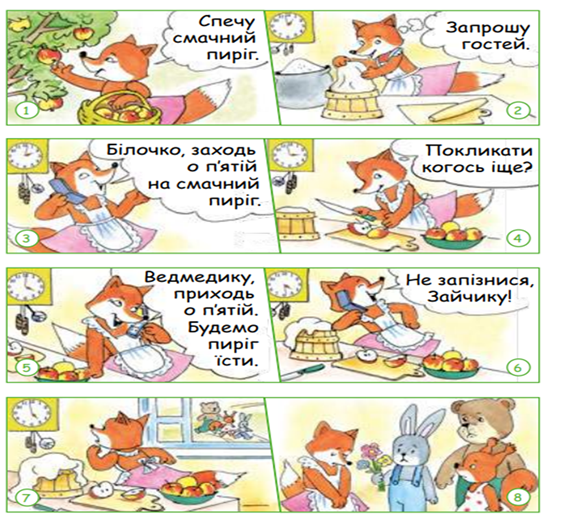 16. Визначити, чи є цей текст фанфіком.  «Лист до Принцеси із казки С.Маршака «Дванадцять місяців»Ваша Величносте!Дозвольте звернутися до вас із щирими словами подяки за добре засвоєні вами уроки гарної поведінки. Я радію за ваші успіхи: ви не вередуєте, зважуєте все, коли спілкуєтеся з оточуючими вас людьми, знаєте ціну слова «спасибі». Бо на самому початку ви поводилися як вередливе дівчисько. Я теж дівчинка, і мені було соромно за вас. Але бабуся, переглядаючи зі мною мультфільм, нагадала мені, що на ваші плечі, ваша Величносте, покладено непосильну ношу – приймати важливі рішення в королівстві, правити королівством (бо батьки ваші померли). Мене виховують батьки, вчителі, але нерідко і я вередую. Хоча добре розумію, що до людей треба ставитися так, як ти хочеш, щоб вони ставилися до тебе. Тішуся, що ви, Принцесо, наприкінці казки це правило засвоїли. Пам ятайте, що так само добре потрібно зважувати те, що говорите, а ще вчитися грамоти, математики і законів природи, щоб не плутати Квітень з Січнем!Щиро вдячна, що ви разом із нами в школі. Ми вчимося життєвої мудрості у літературних героїв. Раді зустрічі з вами і в театрі! До побачення, Принцесо!Оцінка результатівУсі відповіді сумуються згідно з ключем.1 а. – 1 бал.1-в, 2-г, 3-д, 4-б, 5-а. 5 балів. Називає 5 письменників – 3 бали, 3 письменники – 2 бали, одного – 1 бал. Називає 5 поетів– 3 бали, 3 поети – 2 бали, одного – 1 бал. 10 структурних частин книги- 3 бали, 5 частин – 2 бали, менше 5 – 1 бал. В – 1 бал. Б – 1 бал.Л.Глібов – 1 бал. Т.Шевченко – 1 бал.Л.Українка – 1 бал. Вірш. Заклик до дружніх стосунків з рідними.  – 2 бали.Гумореска- 1 бал.Легенда. Тема – розповідь про жінку Блинду, яка легко народжувала дітей - красивих, здорових. Ідея: заздрість – ганебне почуиття, яке має страшну силу. У творі спроба пояснити виникнення верби. 4 бали. Т.Шевченко. - 1 бал. Комікс – 1 бал.Так. – 1 бал. Високий рівень рівень розумінням текстів різних тем і жанрів, медіатекстів, в тому числі й фанфіків, коміксів у молодших школярів – від 22 до 30 балів;середній рівень рівень розумінням текстів різних тем і жанрів, медіатекстів, в тому числі й фанфіків, коміксів у молодших школярів – від 15 до 22 балів;низький рівень рівень розумінням текстів різних тем і жанрів, медіатекстів, в тому числі й фанфіків, коміксів у молодших школярів – від 2 до 15 балів. Додаток ВТест на визначення рівня творчих проявів в літературній діяльності, зокрема здатності до створення фанфіків, коміксів.Мета визначення рівня творчих здібностей до створення текстів фанфікшин та коміксів. Завдання 1. Створення тексту фанфікшин.Ви тільки що закінчили вивчення твору М.Носова «Пригоди Незнайка та його друзів».  Уявіть собі, що Ви - автор, і Вам не хочеться розлучатися з літературними героями творів. Подумайте над тим, які події можуть відбутися з персонажами за межами художнього світу М.Носова. Напишіть один з видів текстів фанфікшин (приквел, сиквел, спін-офф, кросовер і ін.) у будь-якому жанрі і опублікуйте його в віртуальному читацькому співтоваристві фанфікшин.Завдання 2. Редагування тексту фанфікшин.Ви активний учасник віртуального читацької спільноти фанфікшин або ще новачок? Як би там не було, Ви напевно вже відчули, наскільки цікаво створювати власні фанфики! Ваш однокласник потрапив в біду. Він намагався написати хороший текст фанфікшин, але допустив низку помилок, які не дозволять цьому тексту (і його автору) стати популярним в співтоваристві читачів. Виручте свого колегу, допоможіть йому відредагувати текст фанфікшин і опублікуйте його в віртуальному співтоваристві фанфікшн. Фанфік: Незнайка в школі.Одного разу Незнайка пішов до школи. Навчатися він зовсім не хотів. Домашнє завдання не виконував. Поведінка у нього завжди було поганою. У нього було багато друзів і вони всі хотіли допомогти йому в навчанні, але він нікого не слухав.Якось на уроці рідної мови проходили тему «Іменник». Всі в класі вивчили правило, а Незнайко тихо сидів, втиснувши голову в плечі, щоб його не запитали ... Але вчитель запитав у Незнайка:- Незнайко, що таке іменник?- Мммм, це таке місто, в якому живуть розумні істоти ...Всі хлопці в класі засміялися. Але лише Читалкін допоміг Незнайку і розповів правило.На перерві Незнайка поводився потворно, смикав дівчаток за кіски, Зошиткіній і Повторяшкиній намазав стільці крейдою, у Указочки заховав пенал з олівцями і написав на дошці: Всім! Всім! Всі уроки скасовуються !!! Настають канікули !!! З осені до весни !!!Всі хлопці знову розсміялися, але не повірили ні слову з оголошення.Потім почався урок математики. Учитель до дошки викликав Незнайку і запитав таблицю множення. Незнайка мовчав, мугикав, сопів і кректав, потім став корчити смішні пики, хлопці намагалися підказувати Незнайкові:- 7 * 9 = 63, 63, 63 - шепотіли хлопці з усіх боків ...Незнайка голосно і впевнено повторив: 603 ...Всі хлопці розсміялися! З математики йому поставили 2 бали. Указочка пообіцяла, що допоможе Незнайку вивчити таблицю множення.Почалася перерва. На перерві Незнайка бігав по всьому класу. До всіх задирався. Учитель зробив йому зауваження, але Незнайко нікого не слухав і продовжував бешкетувати.У кінці дня учитель сказав:-Запишкмо домашні завдання.Всі записали, крім Незнайки, йому було лінь. Всі пішли додому, а Незнайко пішов на ігровий майданчик і весь залишок дня скакав. Повз нього проходив Чіталкін і Указочка. Вони запитали Незнайку-Що ти тут робиш? Чому ти не вдома і не робиш домашнє завдання?Незнайка відповів-Устигну!Але він так загрався, що прийшов додому пізно і, звичайно ж, нічого не зробив.Вранці він пішов в школу, всі здали зошити з домашнім завданням, а Незнайко сказав вчителю:- Я не зробив домашнє завдання, тому що мені було зовсім ніколи!Учитель відповів:- Чим же ти займався весь вечір?- Ой, мамі з татом допомагав, з сестрою грався і навіть одяг прав ...- Якщо так, то виконай це завдання сьогодні!Почався урок фізкультури. Фізкультуру Незнайка дуже любив. Більше всіх уроків! Він із задоволенням бігав в залі, робив зарядку, здавав стрибки через козла. Тільки з фізкультури у нього завжди були 12 балів.На уроці літератури вчитель сказав:- Завтра у нас буде тест, так що підготуйтеся добре!І Незнайко придумав, що не піде в школу. Він навмисно захворів! Увечері він не читав, а прикидався хворим і не пішов в школу. Хлопці вирішили його відвідати, прийшли до нього додому. Він подивився у вікно, побачив там Читалкіна, Повторяшкіну і Указочку, зав'язав горло шарфом і почав прикидатися хворим. Хлопці принесли йому фруктів. І розповідали про свої успіхи в школі, що тест вони написали на гарні оцінки. На наступний день, на перерві Незнайка знову поводився погано і вчитель викликав в школу батьків. Незнайка боявся йти додому, батьки б сварили б його за таку поведінку, він сидів в роздягальні і плакав. Його однокласники побачили, що він плаче і підійшли до нього. Указочка запитала: - Чого ти плачеш Незнайку?Незнайка відповів:- Я більше не хочу бути двієчником!Тоді Указочка, Читалкін і Зошиткіна сказали:- Ми тобі допоможемо, але з однією умовою, ти будеш старатися! І на перервах теж вести себе добре!Незнайка вигукнув: «Обіцяю»! Вони вирушили до Незнайка додому. Весь вечір вони займалися з ним. Вчили правила, таблицю множення. На наступний день на всіх уроках Незнайка відповідав на кращі оцінки. Учитель похвалив Незнайку і сказав:- Я тебе не впізнаю, що з тобою сталося?Незнайка відповів:- Це все завдяки моїм друзям! Спасибі, що повірили в мене і допомогли виправитися!Завдання 3. Створення відгуку до тексту фанфікшина. Уявіть собі, що Ви опинилися в майстерні редактора. Перед вами кілька текстів фанфікшин, створених Вашими однокласниками. Оберіть текст, який Вам найбільше сподобався і про який Ви хотіли б розповісти своїм друзям. Напишіть відгук. Опублікуйте Ваш відгук у віртуальному читацькому співтоваристві фан-фікшн. Не забудьте поміркувати про те, що Вас привабило в тексті фан-фікшн, ніж він Вас зацікавив: ідея, сюжет, тема, назва, незвичайний фінал та інше.Фанфікшин до казки ПопелюшкаСніданок йде своєю чергою. Попелюшка подає на стіл, її сетра – дочка мачухи - Регіна дивиться на неї, гидливо підібгавши губи.  Мачуха п'є каву і розбирає пошту. Все як завжди. Регіні дуже хочеться взяти чашку і торохнути її об стінку, але вона - звичайно ж - стримується.- Запрошення на бал, - каже здивовано мати, піднімаючи брову. - І навіть для  тебе, мила Попелюшко.«Мила», як зазвичай, звучить знущально. Регіна встигає помітити, як Попелюшка піднімає очі, в яких палає ненависть. Регіна утикається поглядом в чашку.- Ти можеш поїхати. Тільки ось твоя сукня ... - мачуха встає і кладе одне з запрошень на камінну полицю. - Навряд чи в такому тебе пустять до палацу.Мачуха завжди говорить рівним голосом: декому він видається привітним, але і Регіна, і Попелюшка знають, що криється за цією скрадливістю. Нічого доброго.Сніданок закінчено. Мати йде в контору і вимагає, щоб Попелюшка слідувала за нею. Регіна видихає, перестає тримати спину прямо, спирається ліктями на стіл і нарешті посміхається.Весь день вона натикається поглядом на  запрошення для попелюшки  на бал і все сильніше і сильніше обкушує губи. Увечері, навіть швидше вночі, коли будинок занурюється в сон, вона дістає коробочку з кондитерської і крадькома пробирається в кімнату Попелюшки.Тут чисто, але холодно і незатишно, як буває незатишно в готельних номерах.- Ти не спиш? - шепоче Регіна, завмираючи на порозі.- Ні, - лунає шепіт у відповідь. Попелюшка запалює свічку.- Ан ...- Тс-с, я - Попелюшка. Тільки Попелюшка може витерпіти таке, Анни тут немає. Якщо я тільки на хвилину допущу, що Попелюшка і Анна - одна особа, я підсиплю твоїй матері миш'як.Регіна причиняє за собою двері і залазить до Попелюшки в ліжко, прямо під ковдру.- Господи, як холодно! Тримай, - вона віддає Попелюшці коробочку.- Ох, - Попелюшка бере коробочку і облизується, - Регінко, ти молодець.  Вона дістає чорничне тістечко, нюхає його і тільки потім кусає. - Хочеш?Регіна негативно мотає головою, чекає, поки Попелюшка доїсть тістечко, і заявляє:- Ти повинна поїхати на цей чортів бал, ти повинна сподобатися принцу і вийти за нього заміж. У тебе вийде, я впевнена.Попелюшка падає на ліжко, розкинувши руки.- Ти з глузду з'їхала, Регіна? Твоя мати права: в лахмітті мене ніхто і на поріг не пустить. А навіть якщо пустять, подивися, - вона знову сідає і суне під ніс Регіні руки.- Рукавички. У тебе обличчя породисте і характер відповідний. А руки, ну що - руки? Перестанеш возитися з брудом, вони знову стануть ніжними.- Не поїду я в лахмітті, мені насмішок і вдома вистачає.- Я дам тобі сукню. Салатову, пам'ятаєш? Мені замала, тобі буде в самий раз. І рукавички дам, і черевички, найкращі. І Джеймсу велю повернутися за тобою, дам йому пару монет, він завжди радий заробити.- Та ти просто фея-хрещена, - сміється Попелюшка. - Але якщо твоя мати мене побачить, вона точно мене зі світу зживе до того, як батько повернеться.- Не побачить. Я допоможу тобі, чесно, - голос Регіни тремтить від стримуваних сліз. - Мені ніколи не вийти заміж, я точно знаю, ну кому я така - худа і довга - потрібна? Якщо ти вийдеш за принца, ти ж ... - Регіна замовкає.- Ну якщо я вийду заміж за принца, я заберу тебе до палацу, - сміється Попелюшка і обіймає сестру. - І ти будеш жити так, як хочеш.- Я хочу подорожувати, - Регіна витирає виступили сльози.- Вирішено, - Попелюшка встає і починає роздягатися. - Але я щось не дуже розумію, навіщо я принцу?Регіна не знає, що відповісти. Вона встає з ліжка, зітхає і знову говорить:- Просто їдь на бал, будь ласка!- Ти ж знаєш, я не зможу тобі відмовити.Регіна повертається до своєї кімнати. На ліжку сидить мати і з інтересом читає книгу.- Ну, як все пройшло? Вона поїде? Ти ж сказала все точно, як ми з тобою домовлялися?- Так, мамо, - Регіна відпускає очі, але не за тим, щоб приховати лють, як Попелюшка, а щоб сховатися від погляду матері.- Сподіваюся, що ти не вигадувала нічого, негіднице, - мати піднімається і закриває книгу. - Ну, чому вона тільки моя пасербиця, а ти - дочка? - в її очах презирство.Регіна мовчить і дякує Богові за те, що мати залишила її в спокої, вирішивши, що варто вкладати свій педагогічний талант в Попелюшку. І може бути, вона і права.Мати виходить з кімнати, не попрощавшись. Регіна дивиться на себе в дзеркало. Нескладна, негарна. Рухля і розмазня. Вона гасить свічку і роздягається, залазить під ковдру і згортається калачиком, заплющує очі.Скоро бал, і Попелюшка буде на ньому найкрасивішою, з прямою спиною, з поглядом королеви. Вона вразить принца в саме серце, - Регіна молиться про це, - і для них обох, для них обох почнеться нове життя ...Фанфікшин №2Попелюшка 2021Історія сама по собі почалася кілька років тому, я тоді ще й до школи не ходила, а мій татко вже примудрився стати вдівцем. Моя матінка померла, і її поховали на кладовищі разом з моїм мертвим братиком. Батько ж про людське око бідував з рік-другий і одружився повторно. Його другу дружину я добре знала, так як зізнаюся: тут не обійшлося без моїх рук, які я доклала до того, щоб цей шлюб відбувся.Мачуха мала жахливий характер і  2 дочок: Катю і Лізу. Вони не любили мене, бо завжди боялися, що мені більше буде уваги, подарунків та солодощів. Часто мені перепадало від сестер, які знущалися, не брали мене на  молодіжні вечірки. У п'ятнадцять років я залишилася без батька, який потрапив в аварію. Мачуха  відразу ж після похорону оформила всі документи на опіку наді мною, продала квартиру, і ми поїхали жити в область.Будиночок, де нам потрібно було жити, -  це не сільська халупа, а справжній палац. Цегляно-монолітний будинок на два поверхи, з підземним гаражем, величезною літньою терасою, двома альтанками, літнім будиночком.  Свої кімнати ми виявили на другому поверсі. Катька у нас була любителька всяких ювелірних прикрас, Ліза за свою любов до музики давно відгукувалася на прізвисько "співуча". Я ж тупо кліпала очима, розглядаючи свою кімнату. Межа мрій, цукерка - для будь-якого пацана ... Одна проблема - я була дівчиною. Дівчиськом з характером.Наступного ранку я за звичкою прокинулася о шостій і відправилася на кухню, проводити ревізію, так як вечеряли ми тим, що прихопили з міста, купивши обід в фаст-фуді. Схвально чогось подумки кивнувши, я склала список того, що потрібно буде купити, і стала готувати сніданок. На жаль, але мінус у моєї матінки був, як і у деяких представниць жіночої статі, - вона не вміла готувати, а Катьку і Лізку після одногоз "куховаріння" я просто не підпускала до кухні.О восьмій ранку сніданок був готовий, я накрила стіл, залишила записку - там, де за моїми прикидками повинна була сидіти матінка і, схопив ключі від джипа, поїхала в місто, закуповувати продукти і купу того, що ще потрібно буде в господарстві, добре, що я завжди користувалася кредиткою, а матінка, як і покійний батько, давно відкрили мені банківський рахунок, який щомісяця поповнювався. Все вірно, господарство давно лягло на мої плечі. Я була і куховаркою, і прибиральницею, і маляром, і штукатуром, і сантехніком, коротше, майстром на всі руки. Катя і Ліза жартома прозвали мене через це Попелюшкою, хоча насправді мене звали Оленкою.Закупилась я тоді добре. Коли приїхала додому з пакетами, мачуха, несхвально глянувши на мене, змусила Катерину з Лізою допомагати мені розвантажувати машину. Але побачивши мої покупки, посміхнулася.- Олено, хлопцем тобі було треба народитися, - сказала мачуха.- Мене і так за хлопця всі приймають, - буркнула я, а Катька та Ліза пхикнули на мою заяву.- Нічого фиркати, маленькі ще з хлопцями гуляти, - мачуха уважно подивилася на сестричок. - Скажіть спасибі, що Оленочка завжди готова виручити вас і зіграти роль вашого брата. Але довго вона хлопчика зображувати не зможе.Через якийсь час після того, як ми переїхали, на місцевій вечірці з'явилися чутки, що наш містечковий "король" збирається влаштувати бал, щоб вибрати дівчину своєму синові. Королем у нас звали місцевого медіамагната, який міську метушню терпіти не міг, а ось про його сина-принца ходили чутки, що ще той бабій. Ми з Катею  і Лізою якось його бачили, і якщо мої сестрички стали залицятись до нього, то я лише облила його зневажливим поглядом. Друг принца мене зацікавив більше. Сам принц був любителем дорогих речей, тільки щоб знайти дівчинку на ніч, - мені такий хлопець не потрібен. Що стосувалося його друга, то я навіть пошкодувала, що не він принц. Проста добротний одяг, простіше кажучи, свій хлопець.Поки я розглядала хлопців, ті  підійшли до нас. Розговорилися. Катя про улюблені дрібнички готова тріщати, як сорока, цілодобово. Ліза мало відставала від сестри. Я ж з  принцем тихо обговорювала банальні захоплення хлопчаків. Під кінець нашої розмови ми троє стали володарями тих самих запрошень на королівський бал.Уже вдома я пошкодувала, що прийняла це горезвісне запрошення, і найприкріше, я так і не дізналася, як звали мого співрозмовника.Мачуха, дізнавшись про запрошення, кудись моментально зателефонувала, і в будинок понаїхали стилісти, дизайнери, перукарі. Сестричкам було просто: вони вибрали собі вбрання з привезених каталогів, в яких я нічого не знайшла для себе. Через метушню я не помічала реплік мачухи, якими та перекидалася зі стилістами та іншими. Але ж і я, як і мої сестрички, побувала в їх чіпких лапках.Час балу тим часом наближався, і мої спроби ухилитися від нього були марними.І ось День Ікс настав. Сестри про щось нашіптували по кутках, я в важких роздумах пішла в свою кімнату і в ступорі зупинилась прямо в дверях. Прямо посеред кімнати стояв манекен, на якому висів чудовий костюм з білого оксамиту, розшитий золотою ниткою, з кришталевими запонками. Поруч стояли чорні лаковані черевики. Я не відразу відчула, як мене заштовхали до власної кімнати, і тут для мене почався кошмар. Манікюр, педикюр, макіяж. Катька тільки й встигала зі своєї кімнати тягати прикраси, які стилістом відкидалися одне за одним. Ліза, подивившись на те, як по кімнаті хіба що пір'я з подушок не літає, притягла зі своєї кімнати свою скриньку.- Ось, - притискаючи шкатулку до грудей, вимовила Ліза.У її скриньці виявилася кришталева троянда, яку відразу ж прикріпили до лацкана мого костюма, а темно-смарагдова стрічка зайняла своє місце в моєму волоссі.Скільки разів я за той день встигла проклясти в думках горезвісний бал. Напевно, кілька тисяч. Я ці бали терпіти не могла, та й на уроках танців для Катерини та Лізи завжди була їх партнером.Для балу був орендований бальний зал в місцевому ПК. Його особливістю було те, що стіни залу були дзеркальними. З правого боку залу біля стін стояли скляні столи з різноманітними закусками і напоями, лавки розташовувалися з протилежного боку. До однієї з таких лавок я провела своїх сестер. Ось тільки мені самій танцювати не хотілося.Я ж у мачухи випросила дозвіл ближче до півночі покинути цей захід. Годинник пробив пів на одинадцяту, і я стала готуватися втекти з цього кошмару об одинадцятій годині.- Можна запросити вас на танець? - пролунало з боку, і я не відразу зрозуміла, що запрошують мене.- Можна, - відповіла за мене Катерина і поклала мою руку у долоню мого партнера по танцю - вальса.- А ми тоді так і не познайомилися, - сказав він. - Олександр. Можна просто Алекс.- Олена, - зніяковівши, представилася я.- Зізнатися, я тоді прийняв вас тоді за хлопця, - посміхнувся Алекс. - Ох, знову ... Прошу вибачити мене, але за кузеном потрібне око та око. Бабій він у нас ще той.Коли вальс закінчився, він відвів мене до лавки, де сиділи моя мачуха з сестрами, вклонився і розчинився в натовпі запрошених.- Алекс досить цікава особистість, - раптом сказала мачуха. - Цікаво як все вийшло. Алекс - ось справжній принц.Принц.Вона сказала "принц".Здається, у мене проблема.Величезна проблема.Я думала, що закохалася в простого хлопця, а виявилася, знайшла споріднену душу чомусь саме в "принца".Але пам'ятаючи про те, що я збиралася вислизнути з цього балу, я дала умовний знак мачусі, і та, зітхнувши, кивнула, дозволивши мені піти.Втім, далеко від ПК я піти не встигла. Поруч з машиною, на якій ми приїхали, стояв він.- Відмінний спосіб втекти, - сказав Алекс, і тут я помітила в його руці свою стрічку.Алекс підійшов до мене і повернув її на законне місце. Він подивився на мене, і - несподівано для мене - притягнув до себе, і ось тут вже мені знесло дах від його поцілунку.- Я ж казала тобі, Сергію, вони будуть чудовою парою, - почули ми голос моєї мачухи.Сергій, батько Алекса, - подивившись на мене, посміхнувся моїй мачусі, а ми з Алексом здивувалися від його слів.- Скажу, що ти була права, сестричко, - посміхнувся Сергій. - Одне радує: Єгор вранці їде додому з купою вражень.- Роль бабія йому ідеально підійшла, - відповіла усмішкою на усмішку мачуха.- Так це його робота, - награно здивовано відповів Сергій. - Він взагалі-то професійний охоронець, а це завдання було для нього розвагою.Що було далі?А далі сталося наше з Алексом весілля, на якій Катерина дісталася роль свідка, Ліза була моєю подружкою, а Єгор - свідком з боку Алекса.Ось така історія.Завдання 4. Створення тексту письмового висловлювання на основі малюнків до комікса.  Перед Вами малюнки до комікса. Напишіть текст до малюнків, домалюйте останній епізод. 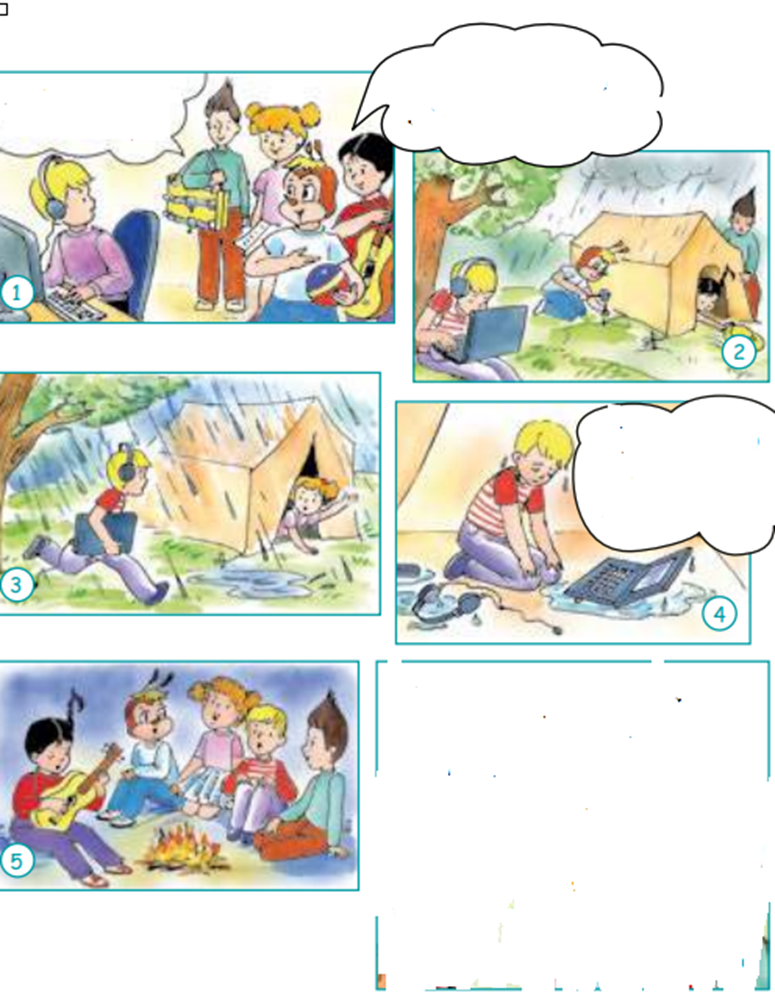 Оцінка результатівОцінювання 4 завдань проводилося за такими критеріями:творча інтерпретація соціально значущих загальнокультурних цінностей твору-першоджерела - 10 балів;просторово-тимчасова відповідність сюжету творчої роботи (частини творчої роботи) реаліям твору-першоджерела - 10 балів;оригінальність ідеї - 10 балів;повнота розкриття теми, змістовність - 10 балів;композиційний задум: ​​логічність, послідовність і чіткість викладу думок - 10 балів;творча самостійність - 10 балів;відповідність назви змісту творчої роботи - 10 балів;художня виразність - 10 балів;грамотність - 10 балів;нестандартний підхід до розкриття теми - 10 балів.Кожен міг набрати максимально 400 балів за 4 завдання. Високий рівень творчих здібностей до створення текстів фанфікшин та коміксів – від 350-400 балів;Середній рівень творчих здібностей до створення текстів фанфікшин та коміксів – від 200-350 балів;Низький рівень творчих здібностей до створення текстів фанфікшин та коміксів – від 10 до 200 балів. Додаток Д Методика Мета: визначення рівня сформованості читацької навички; вміння школяра давати особистісну оцінку прочитаному. При цьому ми оцінювали такі читацькі уміння: МАТЕРИНСЬКА ЛЮБОВ Одного  спекотного весняного дня вивела мати Гуска своїх маленьких жовтих  гусенят на прогулянку. Вона вперше показувала дітям великий світ. Це незнайомий світ був яскравим, зеленим, радісним: перед крихітними гусенятами розкинувся величезний луг. Гусенята були щасливі.Вони забули про свою матір і стали далеко розходитися по величезному зеленому лугові. Коли життя щасливе, коли на душі мир і спокій, мати часто виявляється забутою дітьми. Тривожним голосом Гуска стала скликати дітей, які розбрелися на лузі,  але не всі вони слухалися. Раптом насувалися  темні хмари, і на землю впали перші великі краплі дощу. Гусенята подумали: світ не такий вже затишний і добрий. І як тільки ьвони про це подумали, кожному з них згадалася їх мати. І раптом кожному з них стала потрібна, ой, як потрібна мама; вони підняли маленькі головки і, перелякані, побігли до неї.А тим часом з неба часто посипалися великі градини. гусенята ледве встигли прибігти до матері. Вона підняла крила і прикрила своїх нерозумних дітей. Тому що крила існують насамперед для того, щоб прикривати дітей, - про це відомо кожній матері, - а потім уже для того, щоб літати. Під крилами було тепло і безпечно ... Їм і в голову не приходило, що крило має дві сторони: всередині було тепло і затишно, а зовні холодно і небезпечно. З-під материнських крил гусенята чули гуркіт грому, завивання вітру і стукіт градин. Їм навіть стало весело: за материнськими крилами коїться щось страшне, а вони в теплі, безпеці і затишку. Потім раптом все стихло. Гусенятам хотілося скоріше на зелений луг, але мати не піднімала  крил. Маленькі діти Гуски вимогливо запищали: випускай нас звідси, мамо. Так, вони не просили, а настійно вимагали, тому що, якщо дитя відчуває міцну, сильну материнську руку, воно вимагає. Мати тихо підняла крила. Гусенята вибігли на мокру траву. Вони побачили, що у матері зранені крила, вирвано багато пір'я. Гуска важко і часто дихала. Вона намагалася розправити пошкоджені крила і не могла цього зробити.Але світ знову став таким радісним і добрим, сонечко сяяло так яскраво і ласкаво, бджоли, хрущі, джмелі, співали так гарно, що гусенятам і на думку на спало запитати: «Мама, що з тобою сталося?» І тільки одне, найменше і найслабше гусеня  підійшло до матері і з подивом запитало: «Чому в тебе поранені крила?» Вона тихо відповіла, як би соромлячись свого болю: «Все добре, синку».Жовті гусенята розсипалися, як горошини, по смарагдовій траві, і, дивлячись на них, мати була дуже щаслива. (За В.А. Солоухіним). Завдання до тексту Визнач тему та ідею твору. (3 бали).Визнач жанр твору. (3 бали). Склади план до твору. (3 бали). Дай відповіді на питання до тексту:Куди і навіщо вивела Гуска маленьких жовтих гусенят в жаркий весняний день? Коли, найчастіше, мати виявляється забутої дітьми? В який момент гусенята знову стала потрібна мати? Як врятувала мати дітей від дощу?.Як почувалися діти під материнськими крилами? Для чого, на думку дбайливих мам, існують крила? Що не могло прийти в голову сховався під материнськими крилами дітям?Коли дитя не просить, а вимагає?Якою побачили гусенята маму Гуску після дощу?Що відчувала мати, спостерігаючи за розсипаними по лузі дітьми після дощу?Яке прислів'я висловлює головну думку оповідання «Материнська любов"?Пояснити вислів «смарагдова трава». (3 бали)Вислови особисте ставлення до тексту, пояснюючи свою думку. (3 бали) Рівні Високий рівень  сформованості  читацької навички; вміння школяра давати особистісну оцінку прочитаному- від 13 до 18 балів;Середній  рівень  сформованості  читацької навички; вміння школяра давати особистісну оцінку прочитаному- від 9 до 13 балів;Низький  рівень  сформованості  читацької навички; вміння школяра давати особистісну оцінку прочитаному- від 1 до 9 балів. Додаток ЕАнкета на визначення рівня читацького кругозору учнів  «Дізнайся свій читацький кругозір» Інструкція: вам необхідно поставити знак «+», якщо ви з твердженням згодні і знак «-», якщо не згодні.Я виконую завдання з читання на «добре» і «відмінно».Мені подобається вголос міркувати про причини вчинків героїв книги.Я згоден (на) з думкою: «Краще один раз прочитати, ніж сто разів почути».Коли мені читають вголос - важливо звучання і інтонації знайомого голосу (батьки, вчителька, сестра, брат).Читаючи, я часто помічаю в книзі речі, які інші не звертають уваги. Як здорово, коли складні речі виражені в книзі в простій і зрозумілій формі.Я люблю читати влітку.Я можу читати в перервах між уроками.Я легко можу підбирати слова, коли треба висловити думку.Я люблю порівнювати різних героїв - з прочитаного матеріалу.11. У мене краще виходить думати, коли я читаю.12. Мені подобається грати зі словами і текстами.13. Для мене важливо, щоб автор писав цікаво.14.  Мені важливо відчути (помацати) книгу руками.15.  Мені подобається читати в тиші.16.  Мені подобається читати з товаришем.  17. Читаючи, я завжди порівнюю те, що написано в книзі, зі своїми знаннями і власним досвідом.18. Описувані в книзі природні процеси і явища викликають у мене інтерес і цікавість.19.  Я завжди замислююся - для чого я читаю?20. У книгах мене цікавить історія та перспективи розвитку всього людства. 21. Прочитавши книгу, я розповідаю про неї товаришеві. 22 Мені цікаво читати тільки те, що хочеться самому.23 Прочитавши книгу, я можу розмірковувати про те, що таке добре і що таке погано.24 Читаючи, я думаю про майбутнє моєї сім'ї.25 Я запам'ятовую прочитане краще, якщо обговорюю книгу з мамою.26 Мені подобається читати в групі дітей.27 Я люблю читати.28 Читаючи, я бачу себе частинкою великого Всесвіту.29.Мне подобається самому читати вголос.30. Що ми дізнаємося про книгу з її обкладинки?31.  Що ми дізнаємося про книгу з титульного листа?32. Назви письменників - авторів казок. 33.  Згадай і запиши назви відомих тобі творів (не менше двох назв). Казка: оповідання: Вірш: 34. Про що ти читав останнім часом? (Теми читання.)35. Про що ви любите читати?36. Які книги ви вибрали для читання останнім часом?37. Скільки книг ви прочитали за останні півроку ? вказати кількість Додаток ЄАНКЕТАВизначення ставлення педагогів до фанфікшина та коміксів  як педагогічного інструмента залучення до читання літератури1. Чи були Ви знайомі з фанфікшин та коміксом  до участі в анкетуванні, чи використовували освітні можливості цих феноменів в своїй педагогічній практиці?o Так, я знав (-ла), що таке фанфікшин і комікс раніше і використовував (-ла) його в своїй практиці.o Так, я знав (-ла), що таке фанфікшин та комікс раніше, але не використав (-а) його в своїй практиці.o Ні, я не знав (-ла), що таке фанфікшн та комікс раніше і не використовував (-ла) го в своїй практиці.o Інше 2. Після того як Ви дізналися, що таке фанфікшин, чи вважаєте Ви, що це явище має освітніми можливостями для формування у школярів інтересу  до читання літератури? Якими?o Так, фанфікшин дозволяє розвивати навички писемного мовлення.o Так, фанфікшин є способом рефлексії про прочитане.o Так, фанфікшин є способом мотивації до читання класичної дитячої літератури.o Ні, фанфікшин не володіє ніякими освітніми можливостями для залучення школярів до читання класичної дитячої літератури.o Інше 3. Яким чином і в якій якості можливо використовувати фанфікшин в освітньому процесі школи? _____________________________4. Які складнощі Ви відчуваєте (можете випробувати) при організації роботи з фанфікшин як педагогічним інструментом залучення до читання літератури?o Трудомісткість тимчасових витрат при роботі зі школярами.o Труднощі  в сприйнятті нової інформації, пов'язаної з особливостями жанру і простору фанфікшин.o Невпевненість в наявному рівні знань і професійних навичках.o Інше ____________________5. Які ризики ви не виключаєте при використанні фанфікшина як педагогічного інструменту залучення до читання?o фанфікшин може погіршити негативне ставлення школярів до традиційного твору.o Відсутність певних правил в фанфікшин може негативно позначитися на інтерпретації художніх творів.o фанфікшин є малоефективним способом формування інтересу  до читання класичної літератури, тому що інтерес до нього швидко проходить.o Інше _________________6. Чи маєте Ви намір використовувати фанфікшин та комікс як педагогічні інструменти формування інтересу до читання класичної літератури в своїй педагогічній практиці?o Так, це дуже цікаво.o Швидше, так.o Можливо, коли-небудь.o Ні, це не для мене.o Інше _________Додаток ЖЗразки фанфікшинів від учнів Фанфікшин від учениці 3 класу Дарини Баширової.  КОЛОБОК     Допікала якось Бабка Колобка:     - Скільки разів я тобі казала: коли гуляєш, з двору НЕ викочуйся - час розбійний, хіба мало що з тобою може статися!     Та не послухався Колобок Бабцю: двір маленький - кататися ніде, він і викотився на вулицю. А там - Заєць! Ніби тільки його і чекає.     - Хочеш морквину? - каже і облизується.     - Не потрібна мені твоя морквина! - сказав Колобок і покотився далі, наспівуючи:      - Я від Бабки пішов,      Я від Зайця пішов,      Від кого хочеш - піду!      Бачить: Кабан під дубом землю риє:      - Хочеш стиглих жолудів? - і ікла оскалює.      - Не потрібні мені твої жолуді! - сказав Колобок і покотився далі, наспівуючи:      - Я від Бабки пішов,      Я від Зайця пішов,      Я від Кабана пішов,      Від кого хочеш - піду!      Викотився він на перехрестя, а там - Лиска! На мотоциклі сидить, плеєр слухає, жуйку жує:     - Хочеш, покатаю з вітерцем! - і хитро так посміхається.      У Колобка аж дух захопило від такої пропозиції! В цей час звідки не візьмись - поліцейська машина! Побачила її Лиска, натиснула на педалі мотоцикла - і була така! Підійшов до Колобка поліцейський і каже:     - Хіба ти не знаєш з казки, як для тебе могла б закінчитися зустріч з Лисицею? Сідай-но краще в машину, відвеземо тебе до Бабці.    По дорозі додому Колобок побачив на стенді "Їх розшукує поліція" фотографії Зайця, Кабана і Лисиці.      Ось до чого міг докотитися Колобок!Фанфікшин від учениці 3 класу Марина Сокіл. Вовк та козенята      Йдучи з дому, мама Коза наказувала  своїм сімом козенятам:      - Поводьтесь добре. Не пустуйте. Двері нікому не відчиняйте. Та ви й самі все знаєте: казку "Вовк і семеро козенят" ми багато разів з вами читали. А я піду здам молоко на молочну кухню.       У цей же самий час місцевий Вовк зібрався "йти на справу". Натягнув на морду чорну панчоху з прорізами для очей, на лапи - рукавички. Загалом, все як показують в детективах.       Побачивши у молочній кухні Козу, Вовк кинувся до її  будинку. Прибіг, смикнув двері - зачинено. Постукав.      - Хто там? - запитують Козенята.      Вовк грубим голосом почав щось плести про матусю, яка повернулася додому.      - Так швидко матуся не могла повернутися, та й голос у неї тонкий, а не грубий, - кажуть Козенята.       Розлютився Вовк, побіг в майстерню "Металоремонт" підкувати себе голос.        - Все продовжуєш займатись розбоєм? - питає його майстер.       - Що ти, що ти! - відповідає Вовк. - Давно зав'язав з цим.  В електричках ходжу, детективи продаю. Зроби мені тонкий голос, щоб краще товар купували.       Повірив майстер, що Вовк за розум взявся, cкував йому тонкий голос.      Прибіг Вовк знову до дому Кози. Стукає.      - Хто там? - запитують Козенята.      Вовк тонким голосом знову почав щось говорити про матусю, яка повернулася додому.      І йому відкрили! Це зробило найменше козеня, тому що воно не слухало казку про вовка і сімох козенят, коли мама її читала.      Увірвався Вовк в дім. Став козенят ловити, та не так сталося як гадалося! В панчосі на морді нікого не вкусиш, та й в рукавичках кігті в діло не пустиш. Не піддаються  йому козенята як слід, ледве він втік.       Біжить Вовк, на ходу панчоху і рукавички здирає, а назустріч йому Коза йде:      - Що це з Вами, Вовче? На Вас лиця немає!      - Так ось, заступився за козеня, хулігани мені і відлупцювали!      - Візьміть цей пухирець з примочкою, - каже Коза. - Моїм козенята це завжди допомагає від синців.      Перший раз в житті соромно стало Вовкові. І вирішив він, нарешті, на чесний шлях встати. Кажуть, що тепер він насправді продає в електричках детективи і дитячі книжки, в тому числі і "Казки на новий лад". І непогано купують!Фанфікшин від учня 3 класу Павла Горошко.                 ЗАЄЦЬ І ЛИСИЦЯ      В одному лісовому селищі стояли недалеко один від одного дві хати: одна - Зайця, інша - Лисиці.      Заяча хата - з добірних колод зрубана, черепицею червоною вкрита - чудо! Та й на городі у Зайця все так і пре: капуста, морква, ріпа. А в саду - яблуні, смородина, аґрус, квіти різні.      Лисяча ж хата - крива, сяк-так і чимось крита, чи ще не добудована, то чи вже розвалена. А на ділянці - бур'ян та кропива.      Приходить якось Лисиця до Зайця. Той город поливає - як завжди, працює!      - Сусіде, виручай! - ласкаво говорить йому Лиса. - Увечері до мене гості заморські завітають. Сам розумієш, не можу ж я їх у себе прийняти, так можна на весь світ наше селище зганьбити. Давай на час поміняємося: ти до мене переїдеш, я - до тебе! А ввечері, коли гості зберуться, і ти приходь.     Заєць був патріотом свого селища, погодився.     Коли сонце стало сідати за обрій, нарвав він польових квітів і пішов до своєї хати - в гості до Лисиці.       А там - дим коромислом! Музика гримить, на клумбі шашлик смажать, грядки потовчені, квіти обламані.      Побачили Зайця гості, почали кричати:      - Забирайся звідси! Не заважай нам відпочивати!      Нічого не вдієш, повернувся Заєць в лисячу хату:  не затівати ж, справді, міжнародний скандал!     Дізнався про його біду Півень. Він працював диктором на місцевому радіо в програмі "Доброго ранку".      На наступний день, ні світ ні зоря, над селищем рознеслося:      - Ку-ку-рі-ку! Ку-ку-рі-ку!      Тікай, Лиса, за річку!      Забирайся з селища,      Поки ціла твоя голова!      І далі Півень розповів про те, що сталося з Зайцем напередодні.      Обурені жителі оголосили Лисиці бойкот, і їй нічого не залишалося робити, як від ганьби забратися з селища.      Заєць ж знову став жити в своєму будинку і дав собі слово, що ніколи більше не буде таким довірливим. Недарма ж кажуть, що "простота гірша за крадіжку".Фанфікшин від учня 3 класу Максима СтешенкоЧЕРВОНА ШАПОЧКА      Кожен день до кінця уроків на майданчику біля лісової школи яблуку ніде впасти: батьки і родичі учнів початкових класів приїжджають забирати їх додому.     Кощій Безсмертний - на Змію Гориничу,     Баба-Яга - в ступі,     Іванко - на Сивці-Бурці,     Попелюшка - в кареті з гарбуза,     Папа Карло - на Артемонові,     Старий Хоттабич - на килимі-літаку... Всіх і не перерахуєш!     Ось і сьогодні тільки пролунав останній дзвоник - майданчик тут же спорожнів. Залишилася одна тільки Червона Шапочка. По-перше, тому, що жила вона недалеко від школи. По-друге, вчилася вона в третьому класі і тому була вже дорослою і самостійною. По-третє, мама доручила їй відвідати після уроків Бабусю, яка захворіла.      Будинок, в якому жила Бабуся, був не те щоб далеко, але й не так щоб близько. Йде Червона Шапочка лісовою дорогою, квіти рве, пісеньку співає:     - До Бабусі своєї йду,     Пиріжки я їй несу,     Вип'ємо з нею лісового чаю,     Дуже я по ній нудьгую!     Раптом чує вона позаду себе якийсь звук. Обернулася - вогник зелений горить. Вирішила Червона Шапочка, що це таксі, і підняла руку.     - Куди тобі? - запитує таксист грубим голосом.     - Мені в селище Бабусине, - відповідає дівчинка.    - Сідай!     Села Червона Шапочка - і таксі відразу ж зірвалося з місця.     Щоб утриматися на повороті, дівчинка вхопилася за щось волохате. Придивилася - а це два великих вуха!      - А чому тут стирчать такі великі вуха? - запитує вона у таксиста.      - Це щоб краще чути, чи не сів мені хто-небудь на хвіст, - відповідає той.    - А чому Ваша машина так сильно клацає і бурчить? Може бути, вона несправна?    - Це лічильник клацає, кілометри вибиває. А бурчить тому, що я давно не заправлявся. Нічого, вже трохи залишилося, скоро заправляючись. І таксист досить хмикнув.     В цей час промінь сонця освітив їх, і Червона Шапочка побачила, що і не таксі це зовсім було, а справжнісінький Вовк! Його очі, які горять, вона помилково прийняла за зелений вогник таксі.      Добре, що попереду вже було видно Бабусин садок. Дівчинка кинула на дорогу свою червону шапочку:     - Гальмуй, шеф, не бачиш, на червоне світло їдеш!     Вовк від несподіванки зупинився. Червона Шапочка швидко зіскочила на землю і щодуху кинулася до дому Бабусі.      Але коли вона прибігла до нього, Вовк був уже там і говорив Бабусі:      - Віз я Вашу внучку, та потрапили ми в аварію. Її забрала "Швидка", а я до Вас побіг, щоб відвезти Вас до неї в лікарню.     - Що це ти тут таке верзеш! - каже Червона Шапочка, входячи в будинок. - Зі мною не вийшло, так вирішив Бабусю обдурити? Так, видно, ти дуже голодний, раз на таке зважився. Сідай-но краще за стіл, будемо мамині пироги є. А завтра спровадиш мене в школу.      "Врешті-решт, чим я гірший Кощія Безсмертного і Баби Яги? - подумав Вовк, сідаючи за стіл. - Пора і мені сім'єю обзаводитися".     На наступний день на шкільному майданчику стало ще тісніше ...Фанфікшин від учениці 3 класу Олени Садовкіної ЦАРІВНА-ЖАБА      Задумав один відомий режисер зняти фільм про давнє життя. На всі ролі артистів швидко підібрали, тільки на роль Царівни ніяк знайти не можуть.      Зневірився зовсім режисер. Вирішив він тоді покластися на щасливий випадок. Покликав він своїх трьох синів і каже:      - Пора і вам батьківську професію опановувати! Нехай кожен з вас поїде в якомусь одному напрямку. У тому місці, де пальне у вашій машині закінчиться, і шукайте дівчину, а я вже виберу з трьох кращу.       Старшому синові випало їхати на захід. Довго чи недовго він їхав, пальне закінчилося і машина зупинилася. Озирнувся старший син: кругом заморські машини снують, великий супермаркет виблискує яскравою рекламою. Увійшов він у нього, а вийшов через деякий час - уже не один, а під руку з красунею-дружиною!   Середній син поїхав в південну сторону. Навколо природа багата: яблуні від яблук до землі хиляться, мандарини, як золоті кулі, блищать, виноградники - оком не охопиш ...      Ось і перший будинок. А біля нього музиканти грають, стіл стоїть з частуваннями, а в центрі його чорнобрива красуня сидить.      І в цей самий момент машина заглохла. Підійшла красуня до середнього сина, хліб-сіль йому на блюді підносить. Не встояв він перед такою красою - і тут же одружився, благо стіл вже був накритий.      Молодшому синові - Івану випало їхати на північ. Машина йому дісталася підлеглих-розвалюха: до нього на ній батько їздив, потім - старший брат, після нього - середній. Та й дорога в цьому напрямку - ями і вибоїни.       Їде Іван, кругом ні душі, тільки мошкара в скло машини б'ється, дорогу затуляє. Заїхав він у болото і машина зупинилася.      "Не пощастило мені, - засмутився Іван. - Дівчину на болоті не знайдеш та й машину без пального не заведеш!"     А тут і темніти стало. Раптом чує він чийсь голос:     - Здрастуй, добрий молодче! Чи не артистку ти шукаєш в наших болотах? Може, я підійду?     Озирнувся Іван і побачив на купині Жабу. Зрадів він, що хоч одна жива душа у такій глушині знайшлася.     А та йому і каже:     - Візьми мене з собою, я в боргу не залишуся.       Довелося Іванові погодитися: треба ж якось з болота вибиратися!       - Лягай спати, - каже Жаба. - Ранок вечора мудріший, а я що-небудь придумаю.       На ранок прокинувся Іван - мотор щосили бурчить! Це Жаба слово своє стримала: поки він спав, роздобула десь пальне.       Прийшла черга і Івану виконати свою обіцянку. Нічого не вдієш: посадив він в машину Жабу (а не дівчину!), Розвернувся і поїхав назад.      Приїхав на студію - батько дивується:      - Навіщо ти привіз Жабу? Я ж не знімаю «В світі тварин"!       І раптом на тому самому місці, де тільки що була Жаба, з'явилася дівчина такої краси, що ні в казці сказати, ні пером описати. Всі так і ахнули: нарешті знайшлася артистка на роль Царівни! А Іван так відразу ж закохався в неї і став називати її царівною-Жабою.       І пішли зйомки - день за днем, кадр за кадром. Але кожен раз після зйомок Царівна-Жаба знову перетворювалася на звичайну Жабу. Одного разу Іван не витримав і запитав у неї:      - Хто ж ти насправді така?      І ось що вона розповіла йому:      - Я дійсно принцеса. Зла мачуха-чаклунка перетворила мене в Жабу. Вірні слуги відправили мене на літаку до добрих чарівників, щоб вони зняли з мене порчу. Але літак розбився якраз в тому місці, де ми з тобою зустрілися. Всі загинули, крім мене. Коли я дізналася, що твій батько знімає фільм, я вирішила будь-що-будь знятися в ньому, щоб на моїй батьківщині дізналися про мене. Моє бажання настільки велике, що часом до мене повертається мій колишній вигляд.      Почувши все це, Іван, довго не роздумуючи, вирішив одружитися на Царівну-Жабі.      Пишне весілля, в якій брала участь вся знімальна група, зняли на плівку і вмонтували в фільм.      Коли він був остаточно готовий, Кіноакадемія вирішила послати його на фестиваль до Венеції.     Такого приголомшливого успіху давно не було на міжнародних кінофестивалях! Фільм отримав головний приз, а Царівна-Жаба була визнана кращою актрисою року!     Але найбільшою нагородою для неї стало те, що вона більше вже ніколи не перетворювалася в Жабу.    Любов глядачів перемогла чаклунство!Фанфікшин від учениці 3 класу Оксани Дорошенко Ріпка     Посадив Дід в кінці зими ріпку на підвіконні - щоб по теплу в город висадити. На вулиці бурульки ростуть: чим довші, тим весна ближче. А в будинку, в теплі, розсада вгору тягнеться немов би з бурульками змагаючись.      Ось і весна прийшла. Висадив Дід розсаду в город. Виросла ріпка велика-превелика - руками не охопиш! Став Дід ріпку із землі тягнути - не тут-то було! Тягне-потягне - не може витягнути ріпку.     Покликав Дід Бабцю. Бабка за Діда, дід за ріпку, тягнуть-потягнуть - не можуть витягнути ріпку.     Ну, загалом, все, як у казці про ріпку: Бабка покликала Онуку, Внучка - Жучку, Жучка - Кішку. А ось коли черга до Мишки дійшла, та й каже:      - Шкода їсти  таку незвичайну ріпку. На городі і інших овочів повно. Давайте зробимо з неї кафе і назвемо його "Ріпка".      Так і порішили. Мишка вигризла в ріпці двері, вікна, столи, лавки; Бабка з Внучкою повісили на вікна фіранки шовкові, на столах постелили скатертини крохмальні - і закипіла робота! Дід в кафе за порядком стежить, Бабка з ріпки екологічні страви готує, Внучка столи накриває, Жучка кафе охороняє, Кішка посуд миє, Мишка підлогу підмітає.      Чутка про незвичайне кафе рознеслася по всій окрузі! Від бажаючих потрапити в нього відбою немає! Водії-далекобійники спеціально велике коло  роблять, щоб тільки в "Ріпці" перекусити. Любителі сувенірів від ріпки шматки відрізають, з собою відвозять. Дід не противиться - безкоштовна реклама!      Все б нічого, та стала ріпка зменшуватися.Прбачивши таке, Дід на зміну їй знову посадив на підвіконні ріпку. Так і далі пішло: ріпка тільки-но починає зменшуватися, а Дід вже нову на підвіконні садить!      А з часом Дід почав садити відразу кілька ріпок. І, до загального задоволення, в селі з'явилася ціла мережа кафе під назвою "Ріпка".      Та й саме село, за бажанням його жителів, стали називати "Ріпкіно".      Ось такі справи! А все мишка: маленька та дотепна!Фанфікшин від учениці 3 класу Ірини Завадовської КУРОЧКА  РЯБАЗвікували баба з дідомХоч злиденно, та безбідно.Був у них гавкун незрячий,Кіт облізлий і ледачийТа ще пара — когут ВасяЙ курка Ряба, що неслася.Порося було, та змоклоІ торік в Петрівку здохло,А за ним коза утнула —В ліс од голоду гайнула.Із багатства – давня пошестьСупертачка "Запорожець"Ще радянської споруди,Був Сіркові замість буди.Як і більшість, виживали,Урядовців проклинали.Світло й газ для бідних — мрія,Лиш на пенсію надія.Фанфікшин від учениці 3 класу Марії Ювковецької  КолобокЖили - були дід та баба. На перині спали солодко. Дід любив дуже поїсти, Та не просто те, що є.Бабці робив він замовлення, виконувала вона відразу: - Їж, дідусю, їж, рідненький! Посиджу поруч з тобою ...Ось одного разу той дідок Захотів раптом колобок. Бабка навіть не бурчала, Борошно з полиці дістала.Замісила баба тісто, натопиться жарко пічку  І встигла до обіду спекти Колобочок діду.Колобок вийшов рум'яний, М'який, пишний і духмяний. Щоб дідові догодити, Колоб треба остудити.Остигає Колобок, Студить на віконці бочок.  Так лежав він, думу думав, А потім по стежці чкурнув,Що від дідового ганку У ліс, петляючи, повела.По дорозі багатьох зустрів, Пісенькою всіх зігрів. Заєць, вовк, ведмідь відстали, Колобка не наздогнали.Колобок біжить вперед. На стежці Лиска чекає. Здрастуй, колобочку мій, Для мене  ти заспівай!Тільки я глуха давно,  не почую все одно. Ти не встрибнеш на ніс! Ось тоді вже й заспіваєш!- Добре, Лиско, почекай. Я застрибну, постривай! Розігнався Колобок, Стрибнув прямо Лисиці в лоб.Між очей він їй потрапив, На всю силу закричав: - Караул, кума, біжи! Там мисливець попереду!Бідна Лиса з переляку, Та з великого переляку Шусть в лісок і слід простиг: - Пропадай же мій обід.Врятувався дивом Колобок. Спорт йому так допоміг. Потім довго він навчався, Став спортсменом. Відзначився.Був на всіх змаганнях, Перемагав він в змаганнях. За нього дід з бабою раді, Зберігають всі його нагороди.Колобочком називають, Часто в гості приїжджають. Був він просто Колобок, А тепер він став синок.Ось такою казка стала. Я від Колобка почула, Розповів її  мені На вечірній на зорі.Фанфікшин від учениці 3 класу Владислави Загорулько Казка про рибака та рибкуАвтор. Жив старий із своєю староюУ самого синього моря.Вони жили в новому котеджіРівно 30 днів і 3 ночі.Старий ловив сіточкою рибу,Стара на ринок ходила,Там рибу вона продавала.І гроші додому приносила.Ось пішов раз старий рибалити,І поставив він в річці сітки. А коли став улов дивитися він,Виявилося - там банки і склянки.Він іншим разом поставив стіки,Але улов - лише пляшки порожні.Взяв старий динаміту 2 пачкиІ закинув їх у воду морську.Але і тут не побачив рибиІ в сльозах повернувся до старої.Стара: дурень ти, старий,Ось візьми телефон мобільний,Подзвони Золотій рибці,Попроси у неї улову.Автор: Ось пішов старий знову до моря,Став дзвонити він золотій рибці.Припливла до нього рибка, запитала:Рибка: Чого тобі треба, старий?Автор: Їй з образою старий відповідає:Старий: Слухай, ти, рибко,Щось море сьогодні здуріло. Не дає мені  улову.Купувати хотів я машинуА без риби, яке ж багатство?Автор: Розлютилася Золота рибкаІ хвостом по воді плеснула.Рибка: Хочеш риби? Ну що ж, спробуй-На годинку стань ти теж рибкою.Автор: Не встиг старий озирнутися.У карася в ту ж мить перетворився.Опинився в морських він водах,І поплавати вирішив в глибині він.Не встиг він пропливти і метра,Побачив над собою сітки,Ледве живий наш карась залишився.А вода в морі непроста Забруднена, ледь жива,Роком година старому здалася.Нарешті вдома він опинився. Стара його побачила:Стара: Ну як, допомогла тобі рибка?Старий: Так, допомогла Золота,Допомогла зрозуміти нашу жадібність!Озирнись навколо - стогне природа,Бідніє вона з року в рік!Берегти ми її забуваємо,Тварин кругом вбиваємо,Рослини стогнуть і води!Стара: Прости, якщо зможеш, природо!Виправимо свої ми помилки,Попросимо пробачення у рибки.І станемо її ми друзями.А диво сталося ми і самі.Адже зовсім не треба чарівниками бути,щоб землю рідну берегти і любити!Додаток ЗСистематичне календарне планування заходів, спрямованих на формування інтересу до читання в учнів початкових класів (за підручником М.Чумарної) 3 клас Додаток І Комікси, створені учнями 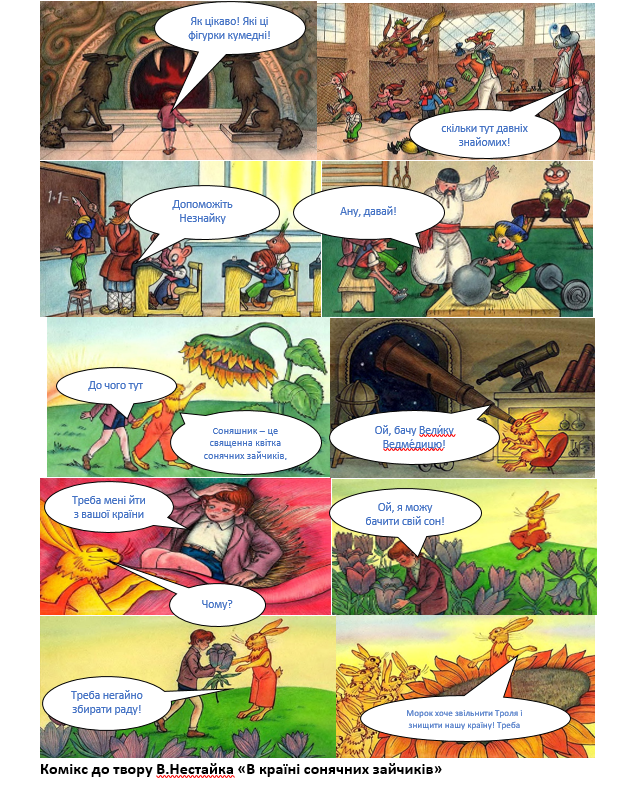 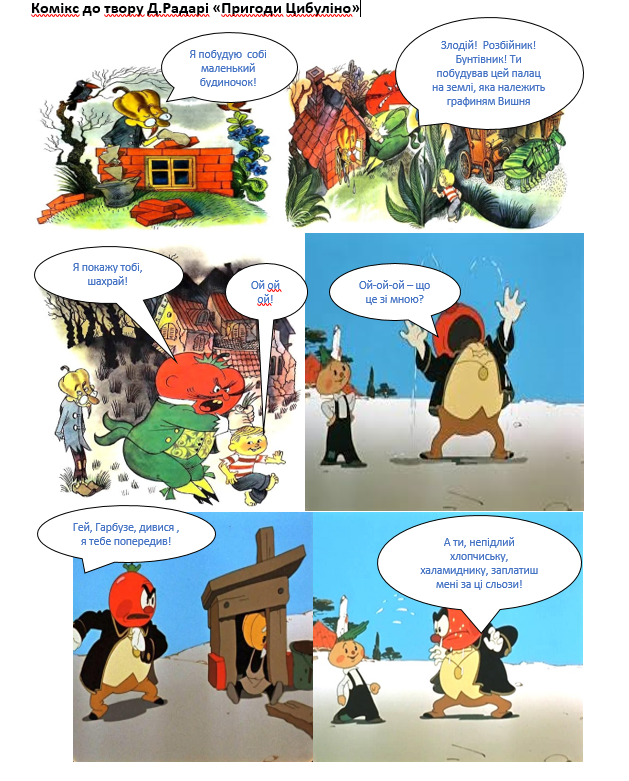 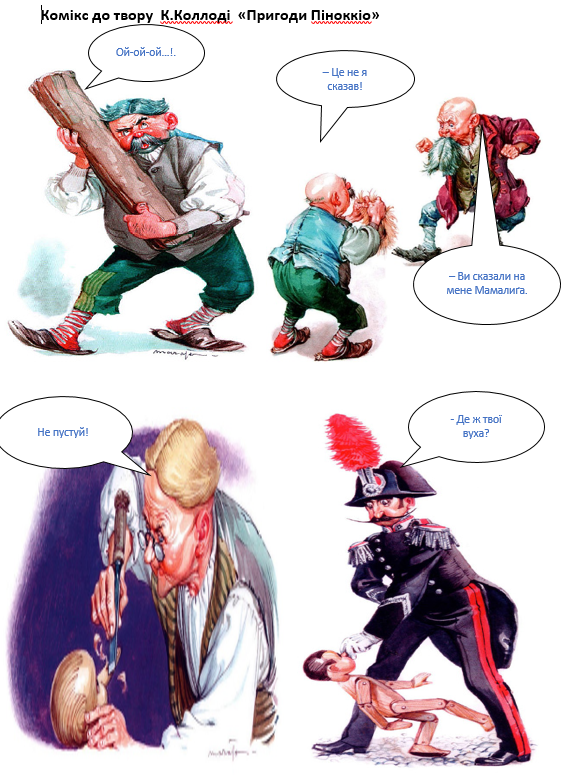 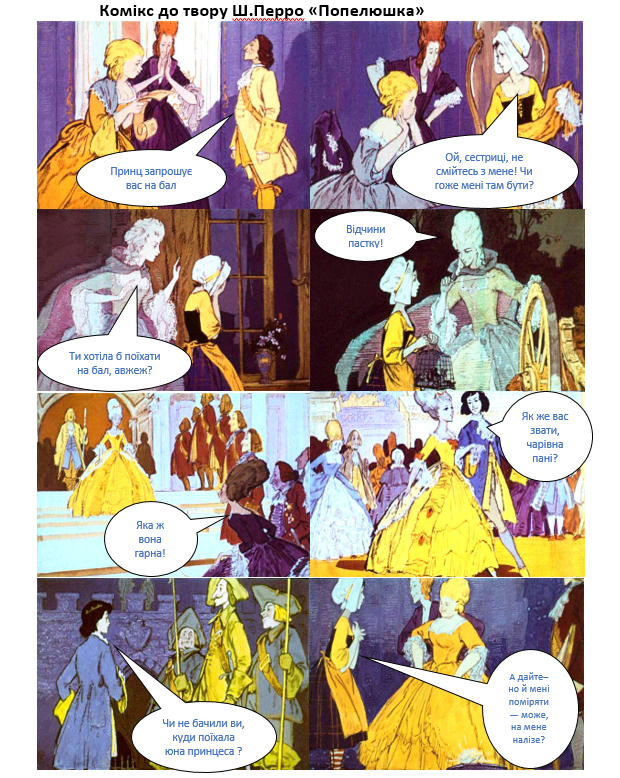 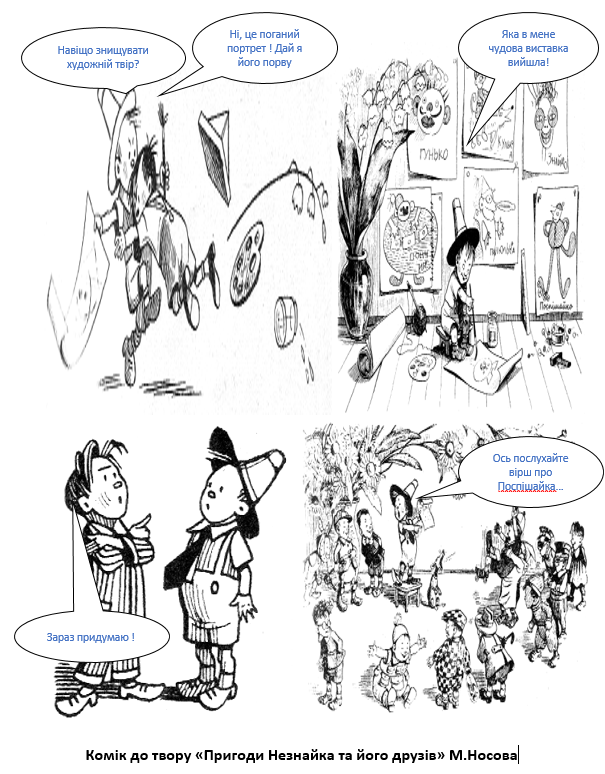 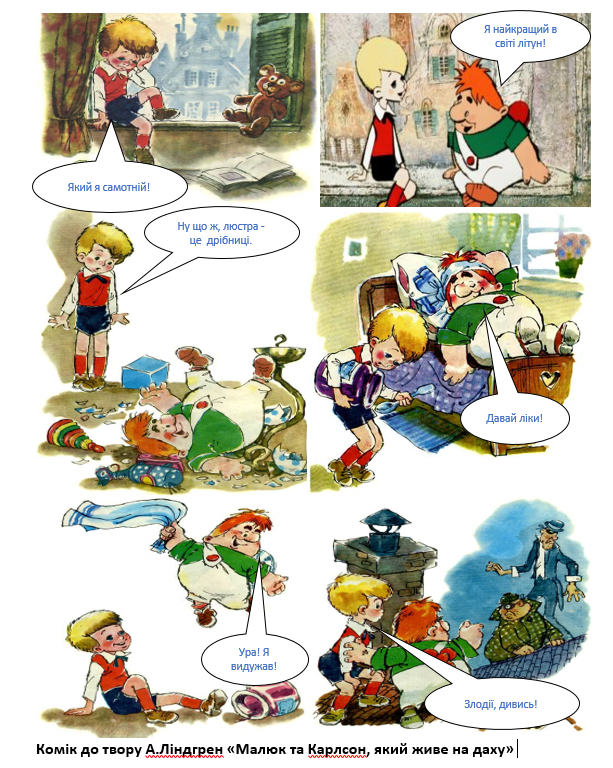 Показники Рівні у %Рівні у %Рівні у %Рівні у %Рівні у %Рівні у %ВисокийВисокийСереднійСереднійНизькийНизькийКГЕГКГЕГКГЕГРівень інтересу, задоволення від читання, усвідомлення потреби в читанні212245463432Показники Рівні у %Рівні у %Рівні у %Рівні у %Рівні у %Рівні у %ВисокийВисокийСереднійСереднійНизькийНизькийКГЕГКГЕГКГЕГРівень розумінням текстів різних тем і жанрів, медіатекстів школярами 191844433739Показники Рівні у %Рівні у %Рівні у %Рівні у %Рівні у %Рівні у %ВисокийВисокийСереднійСереднійНизькийНизькийКГЕГКГЕГКГЕГРівень творчих проявів  в літературній діяльності202143443735Показники Рівні у %Рівні у %Рівні у %Рівні у %Рівні у %Рівні у %ВисокийВисокийСереднійСереднійНизькийНизькийКГЕГКГЕГКГЕГРівень сформованість читацької навички; вміння школяра давати особистісну оцінку прочитаному201947493332Показники Рівні у %Рівні у %Рівні у %Рівні у %Рівні у %Рівні у %ВисокийВисокийСереднійСереднійНизькийНизькийКГЕГКГЕГКГЕГРівень творчих проявів в літературній діяльності202143	443735Рівень сформованості читацької навички; вміння школяра давати особистісну оцінку прочитаному20194749	3332Рівень читацького кругозору 202144463633Узагальнені дані2020, 3 44.646,335,333,3Показники Рівні у %Рівні у %Рівні у %Рівні у %Рівні у %Рівні у %ВисокийВисокийСереднійСереднійНизькийНизькийКГЕГКГЕГКГЕГМотиваційний компонент 212245463432Когнітивний компонент 191844433739Діяльнісно-практичний компонент 2020,344,646,335,333,3	Узагальнені дані 2020,144,545,135,434,7Рівні Експериментальна група (у %) Експериментальна група (у %) Динаміка (у %)Контрольна група (у %)Контрольна група (у %)Динаміка (у %)Рівні Констатувальний етап Контрольний етапКонстатувальний етапКонтрольний етапРівні Високий 2228+62122+1Середній 4661+154547+2Низький 3211-213431-3Рівні Експериментальна група (у %) Експериментальна група (у %) Динаміка (у %)Контрольна група (у %)Контрольна група (у %)Динаміка (у %)Рівні Констатувальний етап Контрольний етапКонстатувальний етапКонтрольний етапРівні Високий 1826+81921+2Середній 4353+104446+2Низький 3921-183733-4Рівні Експериментальна група (у %) Експериментальна група (у %) Динаміка (у %)Контрольна група (у %)Контрольна група (у %)Динаміка (у %)Рівні Констатувальний етап Контрольний етапКонстатувальний етапКонтрольний етапРівні Високий 20,325+52023,5+3,5Середній 46,354+7,744,645,6+1Низький 33,321-12,735,331-4,5Критерій Групи Етапи Рівень сформованості у %Рівень сформованості у %Рівень сформованості у %Критерій Групи Етапи Високий Середній Низький Суб'єктний КГ констатувальний214534Суб'єктний КГ контрольний 224731Суб'єктний ЕГ констатувальний224632Суб'єктний ЕГ контрольний 286111ІнформаційнийКГ констатувальний194437ІнформаційнийКГ контрольний 214633ІнформаційнийЕГ констатувальний184339ІнформаційнийЕГ контрольний 265321 Поведінковий КГконстатувальний2044,635,3 Поведінковий КГконтрольний23,545,631 Поведінковий ЕГ констатувальний20,346,333,3 Поведінковий ЕГ контрольний255421УзагальненіданіКГ констатувальний2044,535,4УзагальненіданіКГ контрольний 22,246,231,6УзагальненіданіЕГ констатувальний20,145,134,7УзагальненіданіЕГ контрольний 26,35617,6Номер питання Клькість балів 1. А) Б) В) Г)д) 311222.А) Б) В) 2103.А) Б) В) 3214.А) Б)В) Г) 31215. А) Б)  В) Г) 32216. А)Б) В)  3127. А) Б)В) Г) Д) 323338. А) Б) В)3129. А) Б) В)32110. А) Б) В) 32111. За будь-які  2 жанри зараховуються по 1 балу12. А) Б) В)31213. А) Б) В)Г)322114. А) Б) В)Г)3211Жанр літератури Характеристика жанру Вірш А) жанр фольклору і літератури, прозова малосюжетна оповідь міфологічного, апокрифічного чи історико-героїчного змісту з обов'язковою спрямованістю на вірогідність зображуваних подій та специфікою побудови сюжету на основі своєрідних композиційних прийомів (метаморфози, антропоморфізації предметів, явищ природи тощо)Оповідання Б) народно-поетичний або писемно-літературний твір про передбачувано вигадані події чи осіб, іноді за участю фантастичних сил, який має повчальну мету.Байка В) короткий твір, поділений на рядки, написаний ритмізованою мовою; 2. одиниця ритмічно організованої (на відміну від прози) поетичної мовиКазка Г) невеликий за обсягом прозовий твір, у якому зображувалась одна подія з життя одного, або двох сформованих персонажів.Легенда Д) один із різновидів ліро-епічного жанру, невеликий алегоричний, здебільшого віршований твір повчального змісту, з яскраво вираженою мораллю.Уміння Критерії Бали уміннявизначати темуі головну думкутекстуВизначив тему і головну думку тексту3уміннявизначати темуі головну думкутекстуВизначив лише тему і некоректно головну думку тексту2уміннявизначати темуі головну думкутекстуВизначив лише тему 1умінняскладати плантекстуСклав простий план,в якому відобразив всі смислові частини,послідовність частин не порушена3умінняскладати плантекстуСклав простий план,в якому відобразив смислові частини,послідовність окремих частин  порушена2умінняскладати плантекстуСклав простий план,в якому всі смислові частини порушені1уміння відповідатина питання позмісту текстуВідповідь оформлена як закінчений мовнийвислів, підтвердженаінформацією з тексту3уміння відповідатина питання позмісту текстуВідповідь оформлена як закінчений мовнийвислів, переважно підтверджена інформацією з тексту2уміння відповідатина питання позмісту текстуВідповідь оформлена як незакінчений мовнийвислів, не підтвердженаінформацією з тексту1Перетворення  і інтерпретація інформаціїУміння пояснювати нові (незнайомі) словапояснив значеннянового слова (поєднанняслів), використовуючи не інформацію з тексту, а наявні знання3пояснив значеннянового слова (поєднання слів), спираючись на слова (поєднання слів), спираючись на контекст;2Не пояснив значеннянового слова (поєднання слів)1оцінка інформації уміння усно виявляти своє відношення до тексту або описуваних подій на основі власних знаньвисловив особисте ставлення до тексту, пояснюючи свою думку3оцінка інформації уміння усно виявляти своє відношення до тексту або описуваних подій на основі власних знаньвисловив особисте ставлення до тексту, не пояснюючи свою думку2оцінка інформації уміння усно виявляти своє відношення до тексту або описуваних подій на основі власних знаньвисловив своє ставлення  на рівні подобається - не подобається, не зміг оцінити корисність інформації для себе1Місяць Тема Мета Уміння Опис діяльності учнів Березень Вона була українкоюБесіда «Що таке фанфікшин?»Як розкодувати «шапку» фанфікапозитивне ставлення до читацької діяльності та зацікавленість конкретними книгами; прагнення ділитися враженнями про прочитане; бажання виконувати різні завдання під час аналізу творів на уроках, пов’язані зі створенням коміксів та фанфіків;   розумінням текстів різних тем і жанрів, в тому числі й фанфіків, коміксів;  розвиток читацького кругозору  Розрізняти фанри фанфікшин,  розкодувати «шапку» фанфікаБесіда «Що таке фанфікшин?»Обговорення питань щодо проблеми фанфікшин як явища мережевої літератури, творчості,  ознайомлення учнів з поняттями «фанфікшин», жанри фанфікшина; висловлювання різних думок учнів щодо проблеми інтересу до створення фанфікшина. Розповідь учителя:фанфік або фанфікшн (від англ. fan — фанат і fiction — художня література) – різновид творчості фанатів популярних творів мистецтва,  похідний літературний твір, заснований на якомусь оригінальному творі (як правило, літературному або кінематографічному), використовує його ідеї сюжету і (або) персонажів. Фанфік може бути продовженням, передісторією, пародією, «альтернативним всесвітом», кроссовером («переплетення» декількох творів), фік-піснею (творчі роботи, у яких використано цитати з пісень) тощо. Є й інший варіант визначення поняття фанфік. Фанфік – жанр масової літератури, створеної за мотивами художнього твору фанатом цього твору, що не переслідує комерційних цілей, для читання іншими фанатами.Отже, по-перше, важливо усвідомити, що фанфік – це не пародія і не пересмикування сюжетів чи героїв. Найчастіше це абсолютно серйозна розповідь про пригоди улюблених літературних персонажів. По-друге, написання фанфіків - не комерційне заняття. Мільйони творчих молодих людей у світі пишуть фанфіки і викладають їх в Інтернеті для того, щоб їх прочитали інші автори фанфіків або фанати книги.Як розрізняти твір та фанфікшин?Чому виник фанфікшин? Всесвітня павутина сприяла поширенню захоплення молоді фанфіком, створювала  умови для розвитку цього нового жанру літератури. Інтернет давав авторам фанфіків можливості з одного боку репрезентувати свої творіння широкому загалу прихильників художнього слова, з іншого – створював умови для об’єднання незвичайних письменників у замкнуті віртуальні спільноти.Сьогодні спільноти авторів фанфіків мають окремі сайти, на яких викладають свої творіння. Ось адреса одного із найбільших російськомовних сайтів авторів фанфіків http://ficbook.net/fanfiction/booksВперше потрапивши на нього, я була приголомшена. Чомусь у уяві фанфік пов’язувався лише з творами фантастичними. Гобіти, ельфи, гноми та інші екзотичні герої фентезі, на мою думку, мають бути найпоширенішими персонажами  юних письменників.  Моєму дивуванню не було меж, коли я побачила фанфіки, створені за мотивами творів різних жанрів класичної літератури, у тому числі  програмових (Пушкін «Євгеній Онєгін», Ш.Перро «Попелюшка»). Погодьтесь, наявність фанатів таких творів дає надію на позитивні зміни у молодіжному читацькому просторі.Як розкодувати «шапку» фанфіка (тренінг) Зайшовши на запропонований мною сайт, ви не відразу зможете прочитати фіанфік, який вас зацікавить.  Творча молодь надзвичайно педантично ставиться до представлення своїх робіт. Кожний фанфік супроводжується «шапкою», в якій міститься максимум інформації про твір та його автора. Це своєрідна афіша твору, ознайомившись з якою, ви самі маєте вирішити: читати вам цей фанфік чи ні, рекомендувати його для прочитання власним дітям або учням, або ні (у шапці попереджається про специфічні особливості твору, наприклад, нецензурна лексика, секс, насилля тощо). Шапка має ось такий вигляд.Описание:
Необъяснимым образом девушка из современного мира попадает в Средиземье, зная писания Толкина наизусть. Встретившись с Фродо, Гендальфом и Арвен, познав алчность Сарумана, Эльвада начинает свое путешествие Десяти Хранителей, в поисках ответов на свои вопросы. Что решит девушка? Встанет на сторону врага или попробует спасти чужие жизни? Если вдруг, вы сумеете найти потерянную 8 часть, где главная героиня знакомится с Арвен, обратитесь ко мне, пожалуйста.Щоб розшифрувати інформацію, закладену в «шапці», необхідно мати певні уявлення про основні терміни (коди), які використовуються.  Автор. Як правило зазначається нік (псевдонім).Фрейдом. Назва твору, на основі якого створюється фанфік.Персонажі. Персонажі, які автор запозичує з твору-оригіналу та створені його фантазією. Пари персонажів записують через косу риску – слеш (Перший персонаж / Другий персонаж). Зазвичай першим пишуть ініціатора стосунків (або активного партнера). Добре відомих персонажів канону зазвичай позначають ініціалами. Рейтинг. Рейтинг (англ. rating) – неформальна система визначень, прийнята авторами фанфіків для того, щоб дати читачам початкове уявлення про те, наскільки фанфік придатний для певних вікових груп. Зазвичай використовують таку шкалу:G/Дженерал (General)	фанфіки, які може читати будь-хто.PG (Parental Guidance фанфіки, які можна читати тільки  від дванадцяти років з дозволу батьків.PG-13	фанфіки, які можна читати тільки від тринадцяти років з дозволу батьків.R (Restricted)	фанфіки, в яких є секс, насильство, нецензурна лексика.NC-17 (No Children) фанфіки, які не можна читати дітям.ЖанриВ «шапці» обов’язково зазначаються жанри та особливі позначки про загальний «настрій» фанфіку та категорію:Екшен Екшн (Action)- фанфіки з динамічним сюжетом. Стосункам між персонажами приділено небагато уваги.Гумор (Humour)- гумористичний фанфік.Пародія (Parody)-   комічне або сатиричне наслідування оригінального твіру.Дарк або Даркфанфік (Dark, Darkfic)	- фанфік, у якому багато уваги приділено смерті, жорстокості та тортурам.\Deathfic	- фанфік, у якому один або декілька героїв помирають.POV (Point of view)	- розповідь від першої особи.Смарм (Smarm-)- фанфік, у якому герої розуміють важливість дружби. Натяки на романтичні або сексуальні відносини з іншим персонажем відсутні.Романтика (Romance)	- фанфік про романтичні стосунки між героями. Як правило, має щасливий кінець. Драма (Drama)- романтична історія з сумним фіналом.Ангст (Angst)	- текст, де велику увагу приділено стражданням персонажа, духовним або фізичним.Флафф (Fluff)	- текст, де увагу приділено доброзичливим стосункам між героями.Hurt/comfort	- текст, у якому один персонаж страждає, а інший приходить йому/їй на допомогу.Established Relationship (ER)- спокійні, усталені стосунки між героями. «Джен» (від англ. general audience, що означає "будь-яка аудиторія")любовна лінія відсутня або малозначуща.Домашня дисципліна (Domestic discipline)	- у фанфіку описано тілесні покарання: один з сексуальних партнерів б'є іншого, коли той/та робить щось неправильно.Кінк (Kink - від англійського «дивина, ненормальність, відхилення») Сквік (Squick — від «someone else's kink» («чужий кінк») і «icky» («неприємний»)).	Ці примітки вказують, що певні мотиви у фіку можуть шокувати читача. «AU» (від англ. Alternative Universal)	якщо є значні розбіжності або навіть пряме протиріччя із всесвітом оригіналу.«не-AU» - розбіжностей із всесвітом оригіналу немає, або вони незначні.«Round robin» і суміжна з ним «рольовка»	фанфік, створений групою авторів, кожен з яких по черзі пише свою частину тексту. Як правило, їм притаманні різкі переходи між частинами та неузгодженість стилю.Сонгфік (від англ. Song-fic)- фанфік, у якому докладно процитовано якусь пісню (автором якої не є творець фанфіку).«OOC» (от англ. Out Of Character)	якщо є значні розбіжності або навіть протиріччя з характерами в оригінальному творіФілк (Filk)	- фанфік у вигляді пісні.OC (від англ. Original Character – Оригінальний персонаж)	у даному творі є оригінальний персонаж, створений автором фанфікаOFC (від англ. Original Female Character 	Оригінальний Жіночий Персонаж.OMC (от англ. Original Male Character	Оригінальний Чоловічий Персонаж.Дилогія (Ambilogy)	- Серія з двох фанфіків, як правило, максі.Трилогія (Trilogy of novels)	серія з трьох фанфіків.Сиквел (Sequel)	продовження, де змальовано, що трапилося з героями після закінчення іншого тексту.Приквел	опис подій, які трапилися з героями до подій певного тексту.БерезеньТішся, дитино. Леся Українка . .Дискусія «Фанфік: це добре чи погано?»Гра «я створюю фанфікшин на твір Л.Українки»позитивне ставлення до читацької діяльності та зацікавленість конкретними книгами; прагнення ділитися враженнями про прочитане; бажання виконувати різні завдання під час аналізу творів на уроках, пов’язані зі створенням коміксів та фанфіків;   розумінням текстів різних тем і жанрів, в тому числі й фанфіків, коміксів;  розвиток читацького кругозору  Уміння обстоювати свою думку, здатність бачити позитивні та негативні сторони фанфікшина, здатність створювати фанфікшин Дискусія «Фанфік: це добре чи погано?»Що таке фанфікшин?Чи згодні ви з думкою про те, що творці фанфіків, наслідувачі, звертаються до чужих світів завдяки бідності власної фантазії, бо  не можуть написати нічого свого, і тому використовують уже створене? Чи знаєте ви, що у сучасній літературі досягли визнання письменники Перумов, Єськов, Ємець та інші, творчі біографії яких розпочалися з фанфіків?Чи згодні ви, що  фанфік на уроці літератури – це чудовий метод для розвитку творчих здібностей учнів, їхньої уяви і фантазії ?  Чи хотіли б ви створити фанфікшин? Яким він може бути?Гра «я створюю фанфікшин на твір Л.Українки». Створення власних віршів (фанфікшин) на відомий вірш поетеси. Фанфікшин Л.КравецьТішся, дитино, поки ще маленька,поки  з батьками живеш,поки в обіймах ти спиш солоденько,поки дитиною є.Станеш дорослим – і здатність радітиВтратиш серед суєти.Часу не буде навіть поїсти,Будеш як робот ти.БерезеньБула весна. Леся Українка Гра «Проба пера. Перший фанфікшин».Створення усних висловлювань «Навіщо фанфікшин на уроках читання?»позитивне ставлення до читацької діяльності та зацікавленість конкретними книгами; прагнення ділитися враженнями про прочитане; бажання виконувати різні завдання під час аналізу творів на уроках, пов’язані зі створенням коміксів та фанфіків;   розумінням текстів різних тем і жанрів, в тому числі й фанфіків, коміксів;  розвиток читацького кругозору  здатність створювати фанфікшинГра «Проба пера. Перший фанфікшин». Завдання для учнів у групах:переписати фінал вірша; написати листа героїні вірша;змінити оповідача твору.Лист героїні твору «Була весна»: «Дорога Лесю! Я щиро захоплююсь тобою та твоїми віршами. Аля ця поезія мене особливо зворушила, бо в ній так багато водночас і сумного, і радісного в останніх рядках. Все-таки ти молодець, що вмієш радіти таким буденним речам: сонцю,  пташкам, квіткам. Не кожен так може! Я так хотіла б бути схожою на тебе, лише мати кращу долю…»Створення усних висловлювань «Навіщо фанфікшин на уроках читання?»БерезеньВ Країні Сонячних Зайчиків. Уривки. Всеволод НестайкоБесіда «Що таке комікс?»Вправа «Як створювати комікси» Пам'ятка для учнівГра «Створюю комікси за твором Нестайка».позитивне ставлення до читацької діяльності та зацікавленість конкретними книгами; прагнення ділитися враженнями про прочитане; бажання виконувати різні завдання під час аналізу творів на уроках, пов’язані зі створенням коміксів та фанфіків;   розумінням текстів різних тем і жанрів, в тому числі й фанфіків, коміксів;  розвиток читацького кругозору  Здатність розрізняти комікси від малюнків, створювати комікси Бесіда «Що таке комікс?»Обговорення питань щодо проблеми коміксів, їх значення,  ознайомлення учнів з поняттями «комікс», жанри коміксів; висловлювання різних думок учнів щодо проблеми інтересу до створення комікса. Розповідь учителя: Діти в Україні читають дуже мало, про що свідчать численні статистичні дані. Та ми й самі можемо спостерігати, як вони тягнуться не до книг, а до планшетів, смартфонів, комп’ютерів… Сумно, але це правда. І це при тому, що, аби бути конкурентними в майбутньому, наші діти повинні отримувати необхідні якісні знання вже сьогодні! Насправді кожна дитина любить читати. Потрібно лише знайти правильний підхід до справи, тобто запропонувати дітям те, що їм цікаво. Один з варіантів — читати комікси.Чому саме комікси?Книги-комікси можуть допомогти кожній дитині стати завзятим читачем — мандрівником у світі безмежних знань та неперевершених відкриттів.Сюжет коміксів зазвичай ґрунтується на дії. Персонажі постійно перебувають у русі. Тут рідко трапляються епізоди, де герой спить чи просто байдикує. Персонажі безперервно щось обговорюють, розповідають, про щось інформують, щось обіцяють, забороняють… Тому діти, які читають комікси, не нудьгують, а навпаки — із захопленням стежать за перебігом подій. У коміксах динаміка простежується на кожній сторінці. Інформація, що міститься в картинках, усуває потребу в тривалих описах, завдяки чому легше сприймати і розуміти текст.Вправа «Як створювати комікси» Пам'ятка для учнів Поміркуй про персонажів і сюжет коміксу.Вигадай репліки персонажів.Уяви, на скільки кадрів можна цей сюжет розділити.Намалюй ескіз кожного кадру:поміркуй, де персонажі можуть бути зображені крупно на передньому плані, а де їхні фігурки будуть дрібними;не забудь про "бульбашки" для реплік.Щоб визначити, якого розміру вони мають бути, напиши текст на окремому аркуші, потім виріж і приклади до аркуша з коміксом.Виправ ескізи, якщо треба, а потім розфарбуй.Не забудь написати, хто автор сюжету й малюнків.Сфотографуй роботу й надішли всім, кому це може бути цікаво.Гра «Створюю комікси за твором Нестайка». Учні у групах створюють комікси за твором В. Нестайка. перша  група – створити комікс із зображенням головного героя твору, його подорожі; •	друга  група – створити підписи під малюнками; Третя група – створення комікса до найцікавішого епізоду з твору БерезеньМалий Віз. Казка. Оксана СенатовичТворче завдання Розповідь учителя «Жанри фанфіка»Гра «Визначення жанру фанфікшин»позитивне ставлення до читацької діяльності та зацікавленість конкретними книгами; прагнення ділитися враженнями про прочитане; бажання виконувати різні завдання під час аналізу творів на уроках, пов’язані зі створенням коміксів та фанфіків;   розумінням текстів різних тем і жанрів, в тому числі й фанфіків, коміксів;  розвиток читацького кругозору  Здатність розрізняти комікси від малюнків, фанфікшин від коміксів, створювати комікси та фанфікшин, Розповідь учителя «Жанри фанфіка»:- екшен-фанфіки з динамічним сюжетом, стосункам між персонажами приділено небагато уваги;- гумор – гумористичний фанфік;- пародія – комічне або сатиричне наслідування оригінального твору;- смарм – фанфік, у якому герої розуміють важливість дружби;- романтика – фанфік про романтичні стосунки між героями зі щасливим кінцем;- драма – романтична історія з сумним фіналом;- ангст – текст, де велику увагу приділено стражданням персонажа, духовним або фізичним;- флафф – текст, де увагу приділено доброзичливим стосункам між героями.Творче завдання за групами1 група. Напишіть фанфік на казку, у якому фігурують такі сучасні предмети, як комп’ютер та інтернет у козаків.2 група. Напишіть фанфік про Сірка від його імені. Коротка довідка про нього. 1. Таємниця народження. Рік і місце народження Івана Сірка невідомі достеменно невідомі. За одними даними, він народився між 1605 та 1610 роками в сім’ї шляхтича на Поділлі, за іншими – у слободі Мерефі (зараз – Харківщина). Документальних відомостей про дитинство і юність також не дійшло. Сучасні історики сходяться на тому, що майбутній кошовий отримав належну шляхтичеві освіту. Перша половина його життя – цілковита «біла пляма». Досі, зокрема, невідомо, що саме покликало його на Січ.2. Кошовий-рекордсмен. Іван Сірко встановив кілька своєрідних рекордів в історії Запорозької Січі, зокрема, за числом обрань на посаду кошового. За різними даними, він близько десятка разів очолював Військо Запорозьке Низове. Історик Дмитро Яворницький вважав, що на виборах він перемагав 8 разів. На думку сучасного біографа Юрія Мицика, який присвятив вивченню життя Сірка майже три десятиліття, посаду кошового отамана він загалом обіймав 15 разів.Феноменальний полководець. Ім’я кошового оповите ореолом непереможності. Його часто порівнюють із Чингісханом або Тамерланом. Ще замолоду Іван Сірко уславився сміливістю й розумом, коли під керівництвом Богдана Хмельницького брав участь у морських походах, у штурмах Варни, Трапезунда та інших турецьких фортець. Брав участь у Визвольній війні під проводом Хмельницького, особливо відзначився у битві з поляками під Жванцем. Існує легенда, що як воєначальник Сірко не програв жодної битви. Це майже правда, оскільки реально як військовий лідер він здобув понад 60 розгромних перемог. Під його керівництвом козаки захоплювали Очаків, Білгород-Дністровський, Ізмаїл, Кілію, Перекоп, Ясси, Кафу, Бахчисарай. Але в його житті були й поразки: історики нараховують близько десятка програних боїв. Гра «Визначення жанру фанфікшин»Визначити жанр фанфіка на тему «Вітання Попелюшці»Люба Попелюшко!Вітаю тебе з Великоднем! Щиро рада тому, що добро, яке ти несла всім навколо, перемогло зло твоєї мачухи і її дочок, а справедливість відновилася в твоєму житті. Твої страждання не були марними.Бажаю тобі зберегти щастя, радість і любов, адже ти на них заслуговуєш, як ніхто інший !З українського Ніжина вітає тебе дівчинка Мирося, учениця 3 класу школи ІІІ тисячоліття. БерезеньКоли хто спить? П’єса на дві дії. Марія ЧумарнаІнтерактивна гра «Мозковий штурм «Підписи до комікса»Прийом «Жокей і кінь».позитивне ставлення до читацької діяльності та зацікавленість конкретними книгами; прагнення ділитися враженнями про прочитане; бажання виконувати різні завдання під час аналізу творів на уроках, пов’язані зі створенням коміксів та фанфіків;   розумінням текстів різних тем і жанрів, в тому числі й фанфіків, коміксів;  розвиток читацького кругозору  Здатність розрізняти комікси від малюнків, створювати коміксиІнтерактивна гра «Мозковий штурм «Підписи до комікса». Учні висловлюються щодо того, що саме можна написати у порожніх хмаринках готових коміксів до твору. За малюнками, за логікою подій придумати діалоги. Історії навіть за одними малюнками можуть бути різними.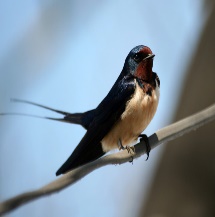 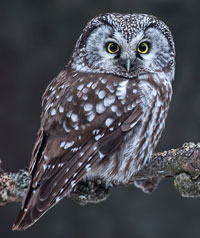 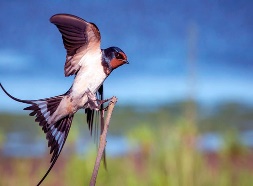 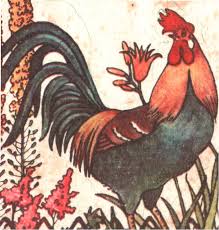 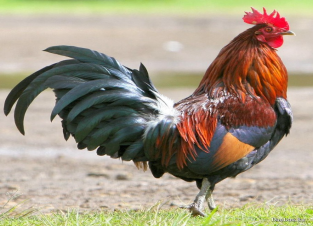 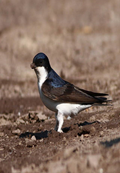  Прийом “Жокей і кінь”.Опис: клас ділиться на дві групи: «жокеїв» і «коней». Перші отримують картки з питаннями, другі - з правильними відповідями. Кожен «жокей» повинен знайти свого «коня». Жокеї отримують малюнки до п'єси, а коні – підписи до малюнків. Підписи.Ти світи нам, сонце ясне, і ніколи не погасни. Ой спасибі, куме Півню!Нам Сова таки не рівня!Ось лиш ранок привітаю —всім про сонце нагадаю!вже мої малятка сплять —треба дуже поспішать!Ти чому так поспішаєш?БерезеньДжміль. Дмитро ПавличкоУчні демонструють виконання домашніх завдань – повідомлення з журналу Джмелик» «Як складати вірші»Бесіда вчителя з учнями «Чи потрібно створювати вірші»Мозковий штурм «Як створювати фанфікшин»Створення фанфікшин про джмеляЗдатність розрізняти комікси від малюнків, фанфіків, здатність створювати фанфікшин за поданою римою Учні демонструють виконання домашніх завдань – повідомлення з журналу Джмелик» «Як складати вірші»Бесіда вчителя з учнями «Чи потрібно створювати вірші»Чи всі можуть бути поетами?Важко сказати, чому люди пишуть вірші. Найчастіше ними рухає прагнення висловити свої емоції з приводу навколишнього світу: вражаючий куточок природи, сердечні переживання, роздуми про устрій життя - все це стає темою для поезії. Не менш часто вірші пишуться як своєрідний відгук на події суспільного життя (в сучасності або в історії), які схвилювали автора. У будь-якому випадку причиною написання віршів зазвичай є емоційне збудження, а ритмічні рядки стають відкликанням на події зовнішнього або внутрішнього життя.Багато людей пробують себе в віршуванні, і ви теж можете творити, якщо відчуваєте таке бажання. Звичайно, ніхто не дасть гарантії, що ви станете хорошим поетом, а й марним такий досвід не буде. Головне, ви зрозумієте, як писати.Що головне у вірші? Що відрізняє вірш від прози? Вірш … У цього слова є два значення. Перше: поетична мова, організована в тій чи іншій традиції (наприклад, «пушкінський вірш»). Друге: ритмічно вибудуваний рядок віршованого тексту.Невірно вживати слово «вірш» в значенні «вірш», оскільки перше є складовою частиною другого або (в деяких випадках) набагато більш широким поняттям, ніж один твір.Об'єднання двох і більше віршованих рядків (віршів) називається строфою.Серед таких поєднань розрізняють двовірш, тривірш, чотиривірш … і так далі, аж до десяти віршів.З чого ж почати?Якщо ви ніколи раніше не займалися складанням віршів, то найрозумніше почати з читання поетичних творів визнаних авторів. Не обов'язково відразу хапатися за класику, якщо вона не дуже вам до душі. Почніть з сучасних авторів, потім переходите на поетів Срібного століття, а далі можна ускладнювати свій читацький репертуар. Якщо поки не знаєте, як почати писати вірші, то просто знайдіть і почитайте те, що знайде відгук у вашій душі. При цьому дуже можливо, що перші самостійні опуси у вас будуть схожі на творчість тих поетів, які вам найбільше подобаються. Ставтеся до цього як до першого етапу навчання і продовжуйте складати, як виходить. Не секрет, що перші вірші багатьох згодом прославлених поетів були наслідувальними. Які існують різновиди віршування ? Обраний жанр і стиль підкажуть, як писати. Вірш в значенні «спосіб вираження поетичної мови» складається за певними правилами. Перерахуємо види поетичних творів: білий вірш (відсутня рима, але чітко зберігається розмір і ритм); акровірш (манера письма, при якій перші літери кожного рядка утворюють разом слово, рідше два або три); змішаний вірш (спосіб написання без збереження однакового розміру на протязі всього твору); вірші в прозі (немає рими і ритму, але особливий виразний стиль дозволяє відносити їх до поезії); верлібр (непростий стиль, що відрізняється особливим побудовою рядків, короткими і насиченими образами і відсутністю рими).Далі ми розберемося в основних складових вірша: рими, розміру і ритму.Мозковий штурм «Як створювати фанфікшин»З чого почати? Можлииво, варто декілька разів прочитати твір?Чи варто обирати головного тероя для створення фанфіка? Чи варто пригадати найцікавіші події?Визначвти риси власного фанфіка? Чи варто обирати його жанр? Що варто робити далі? ІнструкціяВирішіть, з якого твору ви хочете створити фанфік, виберіть головних персонажів, уявіть загальний сюжет і настрій фанфік. Розпишіть сюжет по пунктам. Позначте для себе головні риси характеру узятих вами персонажів. Є два способи створення фанфік. ...Після того як ви закінчили свій твір, дайте фанфік відлежатися.Створення фанфікшин про джмеля за поданою римоюМіль-джміль;Роса-краса;Квіти-дітиЦвісти- вести. Квітень Пригоди Цибуліно. Уривок. Джанні РодаріДискусія  «Навіщо нам комікси? Чи корисні вони? »Створення коміксфів до улюблених епізодів твору «Пригоди Цибуліно».позитивне ставлення до читацької діяльності та зацікавленість конкретними книгами; прагнення ділитися враженнями про прочитане; бажання виконувати різні завдання під час аналізу творів на уроках, пов’язані зі створенням коміксів та фанфіків;   розумінням текстів різних тем і жанрів, в тому числі й фанфіків, коміксів;  розвиток читацького кругозору  творчі прояви в літературній діяльності, зокрема здатність до створення фанфіків, коміксів; сформованість читацької навички; вміння школяра давати особистісну оцінку прочитаному; здатність до розрізнення понять в учнів з «фанфікшин» та твір,  жанри фанфікшина;Дискусія  «Навіщо нам комікси? Чи корисні вони? » за питаннями:Що таке комікс? Чи будь-які малюнки можна назвати коміксом?Чи корисно створювати комікси?Чи цікаві вони вам? До якого твору ви хотіли б створити комікс? Створення коміксів до улюблених епізодів твору «Пригоди Цибуліно».КвітеньПисанка. Надія ГуменюкГра «Знайди риму»Гра «Перетворюю прозу у вірш»Створення фанфіка «Писанка»позитивне ставлення до читацької діяльності та зацікавленість конкретними книгами; прагнення ділитися враженнями про прочитане; бажання виконувати різні завдання під час аналізу творів на уроках, пов’язані зі створенням коміксів та фанфіків;   розумінням текстів різних тем і жанрів, в тому числі й фанфіків, коміксів;  розвиток читацького кругозору  творчі прояви в літературній діяльності, зокрема здатність до створення фанфіків, коміксів; сформованість читацької навички; вміння школяра давати особистісну оцінку прочитаному; здатність до розрізнення понять в учнів з «фанфікшин» та твір,  жанри фанфікшина;Гра «Знайди риму»Учні відшукують риму у вірші. Перемагає той, хто швидко і якісно це зробить. Метод прес «Як навчитись римувати»Рима —це коли два слова схожі за звучанням і часто закінчуються однаково.Як дібрати рими до слів?весна - красна, принесла, рясна...; хма­ринка - рослинка, хвилинка, краплинка...; наймудріший - наймиліший, найсумніший...; багато - та­то, картати...; летіти - радіти,зомліти, згасити...Яким може бути римування?Римування залежить від розташування рим. Воно буває суміжним, коли римуються два суміжні рядки, перехресним, коли римуються перший і третій, другий і четвертий рядки, та кільцевим, коли співзвучні перший і четвертий, другий і третій рядкиНаприклад:Суміжне римування - ААББ          Україна моя починається      А          Там, де туга моя кінчається, А          Край дороги, як пісня чаїна,        Б          Починається Україна.           Б           П.ОсадчукПерехресне римування – АБАБКохаю край наш дорогий,     Ащо зветься Україна.              БВітчизні хочу я своїй          Азрости достойним сином.     БВ.Коломієць          Кільцеве римування - АББА          Весна прийшла у кожен дім!        А          Співають тепер всюди            Б          Про сонце й щастя люди, - Б          Так радісно усім.                    А          Ж.ШевченкоГра «Перетворюю прозу у вірш»Картка 1Коли мені сумно, я починаю співати.	ВідповідьКоли сумно, коли важко,Коли гірко на душі,Я співаю, наче пташка,Наче пташка навесні.Картка 2Весна зазирає в моє віконце, переповнюючи мене гарними почуттями.	ВідповідьВесна зазирає в віконце моє,Промінчиком сонця вітає мене,Наповнює серце весняним теплом,В душі проростає, любов’ю, добром.Створення фанфіка «Писанка». КвітеньДрібний дощик. Оповідання. Юрій ЯрмишСтворення фанфіка «Дощ у різні пори року»«Чому я люблю створювати фанфікшин» (створення усних висловлювань учнями).позитивне ставлення до читацької діяльності та зацікавленість конкретними книгами; прагнення ділитися враженнями про прочитане; бажання виконувати різні завдання під час аналізу творів на уроках, пов’язані зі створенням коміксів та фанфіків;   розумінням текстів різних тем і жанрів, в тому числі й фанфіків, коміксів;  розвиток читацького кругозору  творчі прояви в літературній діяльності, зокрема здатність до створення фанфіків, коміксів; сформованість читацької навички; вміння школяра давати особистісну оцінку прочитаному; здатність до розрізнення понять в учнів з «фанфікшин» та твір,  жанри фанфікшина;«Чому я люблю створювати фанфікшин» (створення усних висловлювань учнями). Створення фанфіка «Дощ у різні пори року».Фанфікшин учениці Костенко А. Дощ восениОсінній дощ найсумніший. Весняний або літній дощ приносить радість, а осінній тугу. Осінній дощ приносить холод, сирість, дискомфорт. Він дуже неприємний.Так не хочеться миритися з тим, що на зміну жаркого літа прийшла холодна осінь.Так хочеться, щоб літо ще на кілька тижнів затрималося. Але на жаль, це не можливо, осінь вимагає свого.Сумно стає, коли осінній дощ іде цілий день. Погуляти на вулицю вже не вийдеш, залишається тільки сидіти вдома та дивитися у вікно, як іде холодний осінній дощ. Восени наймальовничіші пейзажі.Тільки на жаль, цю чудову пору року часто псують холодні дощі.Фанфікшин учениці Любар О. Зашелестів дощОсь сонце сховалося за хмари, небо стало сірим та низьким. У повітрі повіяло прохолодою. За кілька хвилин перші краплі дощу вдарили об землю. Вони були величезні! Асфальт під ногами став схожим на тканину у горошок, проте ненадовго. Дощ посилився й швидко намочив все навкруги. Дощ зашелестів на листках дерев, на пелюстках квітів, забарабанив по дахах будинків, постукав у кожне вікно. Разом із дощем прийшли свіжість, чистота та оновлення.Фанфікшин учня Горностай К. День був спекотним і задушливим. Раптом  небо затягли великі сірі хмари, ховаючи за собою промені сонця. Погода починає псуватися, посилюється вітер, який підганяє хмари. І ось небо вже повністю затягнуте, зараз піде дощ. Починають капати великі краплі дощу, з кожною секундою їх все більше і більше. Нарешті пішов довгоочікуваний дощ.Фанфікшин учня Шимка А. Після дощу природа починає оживати і зеленіти на очах, все живе вбирає в себе вологу, і як би набирається сил. Дощик стукає по дахах і стає все сильніше з кожною хвилиною перетворюючись у зливу. Він стає таким сильним, що майже нічого не видно навколо.Дерева гнуться під натиском сильного вітру, хилять верхівками з боку в бік. На дорогах одразу утворюються калюжі, у які без зупинок барабанять величезні краплі дощу. На вулиці різко потемніло, ніби настав вечір. Грім і блискавки охоплювали і розривали небо.Фанфікшин учня Доценка М. Поступово блискавка почала вщухати, а дощ все не переставав. Він ніжно лопотів по листю і квітах, відлітаючи кудись вдалину. І ось дощ закінчився і стих вітер. Повітря одразу став свіжим і приємним. З-за хмар виглянуло сонечко, і яскраві фарби природи показали всю свою красу. Усе навколо наповнилося життям, на небі з'явилася яскрава красива веселка.Фанфікшин учениці Дробязко О.  Дощ змив весь пил з доріг і освіжив повітря. Дихати відразу легше. Все пахне свіжістю, долинають пахощі квітів і мокрого листя. Омита дощем листя виблискує на сонці. Прозорі краплі падають з кущів і дерев, за їх верхівками видніється чисте блакитне небо.Дуже красиво після дощу в лісі: прибита зливою трава, розправляє свої листя і тягнеться до неба, по гілках стікають прозорі краплі, переливаючись на сонці, дме легкий вітерець, колихаючи дрібні гілки і збираючи кришталеві бризки. Все таке мокре, зелене і квітуче. Гриби піднялися, немов на очах, суниця всіяна красивими апетитними ягодами, доносячи свіжий приємний і солодкий аромат. Можна отримати море задоволення від прогулянки після дощу, коли всі рослини набираються сил від вологи після спекотного дня.КвітеньПригоди Піноккіо. К.Коллоді  Гра «Продовження комікса»Гра «Розфарбуй комікс»Дискусія «Лише з людини може вийти людина» за творомВправа «Встанови послідовність подій та створи фанфік до твору»Створення фанфіка на тему «Пригоди Піноккіо в наш час»позитивне ставлення до читацької діяльності та зацікавленість конкретними книгами; прагнення ділитися враженнями про прочитане; бажання виконувати різні завдання під час аналізу творів на уроках, пов’язані зі створенням коміксів та фанфіків;   розумінням текстів різних тем і жанрів, в тому числі й фанфіків, коміксів;  розвиток читацького кругозору  творчі прояви в літературній діяльності, зокрема здатність до створення фанфіків, коміксів; сформованість читацької навички; вміння школяра давати особистісну оцінку прочитаному; здатність до розрізнення понять в учнів з «фанфікшин» та твір,  жанри фанфікшина; Гра «Продовження комікса»Учні створюють продовження до комікса до перших епізодів твору.Гра «Розфарбуй комікс». Учні за групами розфарбовують комікс та створюють підписи під малюнками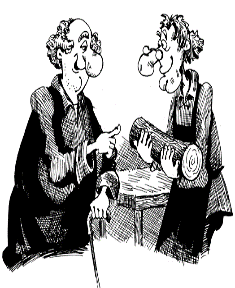 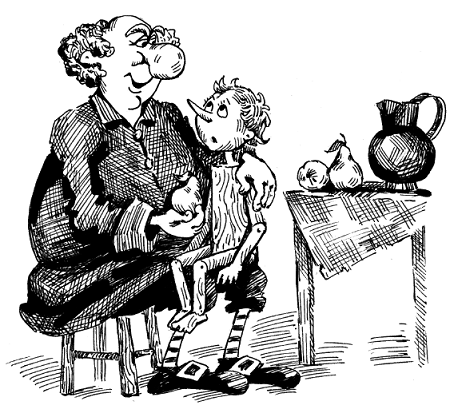 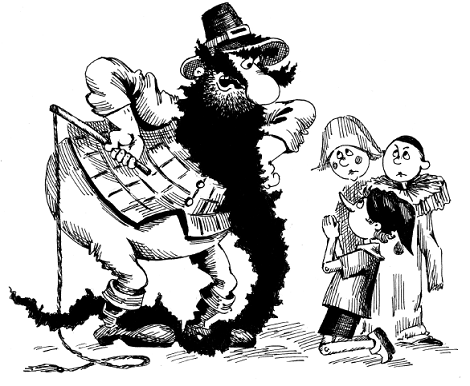 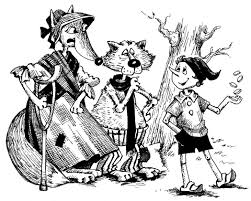 Дискусія «Лише з людини може вийти людина» за творомПитання:Яким постає герой твору?Чи імпонує він вам? Чим?Чи хотіли б ви на нього бути схожим?Які уроки можна взяти з книги?Чи погоджуєтесь ви з твердженням, що лише з людини може вийти людина? Що символізує образ цвіркуна? Чим він цікавий вам? Вправа «Встанови послідовність подій та створи фанфік до твору». - Пригадайте, як розвиваються події в казці та встановіть послідовність подій.  Індивідуальна робота.	Піноккіо продав  буквар за чотири сольдо. 	Піноккіо в обіймах  своїх дерев'яних братів!	Майстер Вишня подарував поліно своєму приятелеві Джеппето, який зробив з нього дерев'яну ляльку — Піноккіо.	Несподівана зустріч із хазяїном театру. 	Піноккіо міркував як купить батькові Джепетто  куртку. 	Піноккіо кличе на допомогу.Створення фанфіка на тему «Пригоди Піноккіо в наш час» КвітеньШ.Перро «Попелюшка» Гра «Створюю комікс-характер»Гра «Крісло автора»Визначення жанру фанфікшин  Вірш «Попелюшка»позитивне ставлення до читацької діяльності та зацікавленість конкретними книгами; прагнення ділитися враженнями про прочитане; бажання виконувати різні завдання під час аналізу творів на уроках, пов’язані зі створенням коміксів та фанфіків;   розумінням текстів різних тем і жанрів, в тому числі й фанфіків, коміксів;  розвиток читацького кругозору  творчі прояви в літературній діяльності, зокрема здатність до створення фанфіків, коміксів; сформованість читацької навички; вміння школяра давати особистісну оцінку прочитаному; здатність до розрізнення понять в учнів з «фанфікшин» та твір,  жанри фанфікшина;Гра «Створюю комікс-характер»Кого ви пропонуєте обрати з героїв для створення коміксу? Чому?Опишіть героїв. Побудуйте діалог між героями та розіграйте його у особах. Що робить цей персонаж особливим?Що можуть робити ці персонажі в коміксі? Чи є в них постійні характери, повноваження?Які в них недоліки?На що, на кого персонажі схожі?Потім попросити кожну групу чи пару обрати улюблений персонаж та виконати простий ситуаційний діалог, що буде типовим для певного персонажа.Творчим учням дати завдання придумати свій власний персонаж — характер, наділити його повноваженнями, рисами характеру, можливими ситуаціями дії в коміксі.Гра «Крісло автора». Учні по черзі виконують роль Попелюшки. Відповідають на питання від її імені.Визначення жанру фанфікшин  Вірші про ПопелюшкуПопелюшкою я звуся,В попелі весь час гребуся.Мені мачуха сказала,Щоб я все навкруг прибрала.Щоб і пічку затопила,Щоб і їсти наварила,Щоб весь посуд я помила,Нову сукню їй пошила. Так й лишилась  горювати,Та моя хрещена мати -Вміла добре чаклуватиІ мені допомагати. Щоб на бал я поспішила,Черевичок загубила,В серце принцові запала -Й королевою я стала. ***Невже її мрії звершились?! Убрання, карета, лакеї… А щічки стривожено так розпашілись!.. Сьогоднішній бал – лиш для неї! Для принца вогнем горять щічки В закличної цноти рум‘янці. Для нього з кришталю легкі черевички Кружляють у ніжному танці. Кохання мрійливого злети В очах зайнялись тільки-тільки… Та ні, Попелюшко! Спіши до карети! Бо вже на “дванадцять” дві стрілки, А з ними й десь щастя метнулось…. Опівночі серед городу Від казки опудало враз стрепенулось Страшного жіночого роду… Куди там на бал було лізти!.. Хоч мрії, звичайно, не винні… Безглуздям глузливим гарбуз золотистий У місячнім жовкне промінні.КвітеньЯк важливо бути терплячимМозковий штурм  «Що ви знаєте про метеликів?»Створити комікс «Народження метелика»Створення вірша про метеликапозитивне ставлення до читацької діяльності та зацікавленість конкретними книгами; прагнення ділитися враженнями про прочитане; бажання виконувати різні завдання під час аналізу творів на уроках, пов’язані зі створенням коміксів та фанфіків;   розумінням текстів різних тем і жанрів, в тому числі й фанфіків, коміксів;  розвиток читацького кругозору  творчі прояви в літературній діяльності, зокрема здатність до створення фанфіків, коміксів; сформованість читацької навички; вміння школяра давати особистісну оцінку прочитаному; здатність до розрізнення понять в учнів з «фанфікшин» та твір,  жанри фанфікшин;Мозковий штурм  «Що ви знаєте про метеликів?» - Що ви знаєте з природознавства про метелика? Метелики - один з найпоширеніших рядів класу комах. За кількістю видів - більше 156 000 - вони займають друге місце, поступаючись лише жукам. Метелики в даний час - один з найбільш багатих на види рядів комах, представники якого поширені на всіх континентах, за винятком Антарктиди.- Чи відкладають метелики яйця? Що ви знаєте про яйця метеликів?Яйця метеликів мають різноманітну форму та структуру поверхні, а забарвлення їх зазвичай біле з зеленим відтінком. Але зустрічаються й інші кольори - червоний, блакитний, зелений, бурий, жовтий. Не рідкісні яйця з красивим малюнком. Різні і форми кладок яєць. - Як народжується метелик?Деякі метелики не відкладають яйця, а відразу народжують личинок-гусениць. Але живородних метеликів небагато, у більшості видів цих комах гусениці в призначений час з'являються з яєць. Личинки деяких метеликів після вилуплення з'їдають шкаралупу яйця: речовини, які входять до її складу, допоможуть їм у подальшому розвитку.Створити комікс «Народження метелика»Створення вірша про метеликаМої крила-пелюсткиІ красиві і легкі.Всі мене хочуть спіймати,Але не зможуть наздогнати.КвітеньКрила матері. Василь СухомлинськийСтворення фанфікшина- власна кінцівка творуГра «Порушена послідовність»Створити комікс за відновленими пунктами плануТворче Завдання «Проблемне речення»Гра  «Скарби материнського серця»позитивне ставлення до читацької діяльності та зацікавленість конкретними книгами; прагнення ділитися враженнями про прочитане; бажання виконувати різні завдання під час аналізу творів на уроках, пов’язані зі створенням коміксів та фанфіків;   розумінням текстів різних тем і жанрів, в тому числі й фанфіків, коміксів;  розвиток читацького кругозору  творчі прояви в літературній діяльності, зокрема здатність до створення фанфіків, коміксів; сформованість читацької навички; вміння школяра давати особистісну оцінку прочитаному; здатність до розрізнення понять в учнів з «фанфікшин» та твір,  жанри фанфікшина;Створення фанфікшина- власна кінцівка твору. Гра «Порушена послідовність» Учням пропонується кілька речень з тексту, записаних в порушеній послідовності (до прочитання тексту)а) Мати була щаслива.б) Гуска вивела своїх маленьких жовтеньких гусенят на прогулянку.в) Під крилами матері було тепло і затишно.г)Раптово насувалися темні хмари.Створити комікс за відновленими пунктами плану. Творче Завдання «Проблемне речення».Алгоритм виконання.(Учитель пропонує дітям знайти в тексті цитату, яку вони вважають особливо цікавою, або речення, яке потрібно прокоментувати.)-Діти, знайдіть в тесті речення, в якому виражена головна думка казки. Задумайтесь, в чому полягає сенс цього додатка? (Передбачувана відповідь: крила існують, перш за все, для того, щоб прикривати дітей. Про це відомо кожній матері, а потім вже для того, щоб літати)Гра  «Скарби материнського серця».У кожної групи лежить заздалегідь приготована заготовка (А-4) велике серце, а поруч маленькі серця (за кількістю дітей). - Це материнське серце. А ці дрібненькі сердечка - материнські якості, які зберігаються в маминому серці, назвіть їх, будь ласка. На кожному сердечку напишіть найголовніше якість вашої мами. (Любов, доброта, працьовитість, ніжність, мудрість, повагу, ніжність, повагу, віра.)(Діти вписують в сердечка якості материнського серця. Презентують свої роботи).Травень Материнська любов. Українська народна казкаСтворення фанфікшин на тему «Любов матері. Яка вона?»« Мікрофон»позитивне ставлення до читацької діяльності та зацікавленість конкретними книгами; прагнення ділитися враженнями про прочитане; бажання виконувати різні завдання під час аналізу творів на уроках, пов’язані зі створенням коміксів та фанфіків;   розумінням текстів різних тем і жанрів, в тому числі й фанфіків, коміксів;  розвиток читацького кругозору  творчі прояви в літературній діяльності, зокрема здатність до створення фанфіків, коміксів; сформованість читацької навички; вміння школяра давати особистісну оцінку прочитаному; здатність до розрізнення понять в учнів з «фанфікшин» та твір,  жанри фанфікшина;Створення фанфікшин на тему «Любов матері. Яка вона?»« Мікрофон»- За що ж дитина повинна любити, поважати та шанувати своїх батьків? Спробуймо відповісти на це запитання. Вони найдорожчий скарб, яким володіють діти на землі. Тож цілуй ті руки, дорога дитино, що колись тебе носили й годували; цілуй ті вуста, що так солодко і мило до тебе промовляли, усміхалися, молитву шептали за твоє здоров’я; відплачуй теплотою серця за батьківську любов, не допускай, щоб будь-яка образа була вчинена тобою. Пам’ятай про них, як пам’ятають про тебе вони.Будь для батьків завжди милим, слухняним, люби їх і шануй, бо того Отець Небесний хоче від нас усіх.Створення віршів про мамуДорогенька, рідна мамо,Я люблю тебе так само!Довго я росту, одначеЗа любов твою віддячу:Буду літери вивчати,Щоб тобі казки читати;Замішу солодке тісто —Торт спечу, завбільшки з місто;А як пройде двадцять літ —Заберу тебе в політ!Ну, а зараз, що зроблю я?Пригорну і поцілую,Твою квіточку поллю,Ще і ліжко застелю!ТравеньРобота з дитячою книжкою «Пригоди Незнайка та його друзів» М.НосоваГра «Розфарбуй комікс до твору»позитивне ставлення до читацької діяльності та зацікавленість конкретними книгами; прагнення ділитися враженнями про прочитане; бажання виконувати різні завдання під час аналізу творів на уроках, пов’язані зі створенням коміксів та фанфіків;   розумінням текстів різних тем і жанрів, в тому числі й фанфіків, коміксів;  розвиток читацького кругозору  творчі прояви в літературній діяльності, зокрема здатність до створення фанфіків, коміксів; сформованість читацької навички; вміння школяра давати особистісну оцінку прочитаному; здатність до розрізнення понять в учнів з «фанфікшин» та твір,  жанри фанфікшина;Гра «Розфарбуй комікс до твору»Творчі завдання:Продовжити комікс.Придумати підписи під малюнками. ТравеньВишиванка. Вадим КрищенкоСтворення віршів про вишиванкуДобір учнями віршів про вишиванкузацікавленість конкретними книгами; прагнення ділитися враженнями про прочитане; бажання виконувати різні завдання під час аналізу творів на уроках, пов’язані зі створенням коміксів та фанфіків;   розумінням текстів різних тем і жанрів, в тому числі й фанфіків, коміксів;  розвиток читацького кругозору  творчі прояви в літературній діяльності, зокрема здатність до створення фанфіків, коміксів; сформованість читацької навички; вміння школяра давати особистісну оцінку прочитаному; здатність до розрізнення понять в учнів з «фанфікшин» та твір,  жанри фанфікшина;Створення віршів про вишиванкуЗубкова О.Плаття-вишиванкуОдягаю радо,Буду в ній сьогодніз друзями гуляти.Мені личить унікальнийОдяг наш національний!Киркова О. На свята уся сім′яМама, тато й навіть я,Вишиванки одягаємВ центрі міста ми гуляєм.Хай всі знають, що родинаЛюбить неньку-Україну!Добір учнями віршів про вишиванку.Якщо людина хоче вишиватиЯкщо людина хоче вишивати,
Знайдеться в неї голка, нитка, час...
Зуміє всі відтінки підібрати,
Й шедеври вийдуть з-під руки не раз.
Якщо людина хоче вишивати,
Побачить в цьому радість і красу.
І по узорах буде мандрувати,
І вишиє на квіточці росу,
І створить диво, первозданну казку,
Їй усміхнеться сонечко в вікні,
Бо відіб’ється і любов, і ласка
У хрестиках на білім полотні.
Надія КрасоткінаЯ вишию сорочкуЯ вишию сорочку кольорову
Й по білім світі гордо в ній піду.
У ній зустріну пору світанкову
І щастя світле я у ній знайду.
Я – українець! Дуже гордий з цього.
Несу у світ традиції свої
Для себе в Бога не прошу нічого,
Все в мене є: і гори, і гаї,
Поля родючі, повноводні ріки,
Озера сині, чисті небеса...
Я син землі від роду і навіки,
В краю, де поруч казка і краса.
Я – українець з щедрою душею,
На вишитому рушникові хліб несу.
Горджуся Україною своєю
І в серці бережу її красу,
Історію, традицію і пісню,
Й правдиве слово-думу Кобзаря...
То ж вишиванку я до серця тисну
І вірю, що зійде моя зоря.
Надія КрасоткінаТравень Робота з дитячою книжкою. Мої улюблені казки.  Створення  фанфікшина до улюбленої казки Створення  фанфікшина на улюблену казку. Зразки подано у Додатку Ж. ТравеньТеплий віршик для мами. Олександр Дерманський Найбільше я хочу... Микола CингаївськийНаписання фанфікшин «Лист для мами»читацької діяльності та зацікавленість конкретними книгами; прагнення ділитися враженнями про прочитане; бажання виконувати різні завдання під час аналізу творів на уроках, пов’язані зі створенням коміксів та фанфіків;   розумінням текстів різних тем і жанрів, в тому числі й фанфіків, коміксів;  розвиток читацького кругозору  творчі прояви в літературній діяльності, зокрема здатність до створення фанфіків, коміксів; сформованість читацької навички; вміння школяра давати особистісну оцінку прочитаному; здатність до розрізнення понять в учнів з «фанфікшин» та твір,  жанри фанфікшина;Створення віршів про маму учнями.Вірш учениці Зубкової О.Мамо, матінко, матусю!Як тебе іще назвать!Як тебе, моя хороша,В день чарівний привітать?Ти завжди знаходиш слово,Щоб підтримати в біді,Заспівати колискову,Всім завдячую тобі. Написання фанфікшин «Лист для мами».Лист учениці Дорошенко А. Здрастуй, моя улюблена матуся! У цьому листі я хочу розповісти про свої теплі і щирі почуття до тебе. У мене не завжди виходить передати це на словах, але ти і без слів завжди мене розумієш. Рідніше і ближче для мене більше нікого немає. Завдяки тобі я з'явилася на світ!Ти познайомила мене з навколишнім світом і світом чарівних казок. Твій ласкавий і ніжний голос супроводжує мене по життю. Я пам'ятаю твої тихі колискові і захоплюючі казки, ти завжди придумала для мене щось нове. З найперших хвилин і до цього дня, я чую твої слова підтримки у всіх моїх починаннях. Ти раділа моїм першим крокам, словами. Якщо раптом щось не виходило, я завжди бігла до тебе за допомогою. Ти намагалася виправити мої помилки і вилікувати мої рани. З самого раннього дитинства ти вчиш мене бути справедливою і відповідати за свої вчинки. Завдяки тобі я дізналася, що таке доброта і чесність. А коли підросту, я зможу вирішувати свої проблеми сама, і у мене все вийде, завдяки твоїй підтримці. Але навіть тоді, ти будеш мені дуже потрібна, тому що ти мій найближча і найрідніша людина. ТравеньГорнятко меду. Казка. Марія ПономаренкоСтворення фанфікшин, де головні герої Тиміш та Білочка мають інші характери.Формувати зацікавленість конкретними книгами; прагнення ділитися враженнями про прочитане; бажання виконувати різні завдання під час аналізу творів на уроках, пов’язані зі створенням коміксів та фанфіків;   розумінням текстів різних тем і жанрів, в тому числі й фанфіків, коміксів;  розвиток читацького кругозору  творчі прояви в літературній діяльності, зокрема здатність до створення фанфіків, коміксів; сформованість читацької навички; вміння школяра давати особистісну оцінку прочитаному; здатність до розрізнення понять в учнів з «фанфікшин» та твір,  жанри фанфікшина;Створення колективного фанфікшин, де головні герої Тиміш та Білочка мають інші характери. Фанфікшин учнів 3-А класу Ведмідь Топтижкін і білка Ніка подружилися ще минулого Нового року. Вони разом брали участь в новорічному спектаклі. Спектакль вийшов цікавим, про зниклу новорічну гірлянду. Але на цей Новий рік треба було вигадувати щось нове.- Може вигадаємо що-небудь про Діда Мороза, якого чарівні сани відвезли на південь, а не на північ? Або про сніжинку, яка відмовилася танути? - міркували Топтижкін і Ніка.Часу до Нового року залишалося трохи, і треба було терміново щось придумати. Нарешті, вихід було знайдено. Вирішено було поставити казку під назвою «Про ведмедя і білку, які перетворилися у новорічні іграшки». У ролі білки була Ніка, в ролі ведмедя - ведмідь Топтижкін.Поки йшли репетиції, ведмідь Топтижкін думав про свято. Йому хотілося привітати своїх друзів по спектаклю з Новим роком незвичайним способом. У вихідний день Топтижкін взяв лижі, великий мішок із солодощами і насамперед відправився до Білки дому. Спочатку він заспівав новорічну пісню, а потім передав білці мішок з подарунками. Але Ніка і її сестра ніяк не могли утримати в лапках великий мішок.Тоді Ніка дістала кошик, прив'язала до нього мотузку і опустила кошик вниз. Ведмідь висипав у нього солодощі - і Ніка підняла кошик наверх. Солодощів вистачило всім - всій білчиній сім'ї.А ввечері був казковий спектакль. Він пройшов на «ура». Актори грали весело, з настроєм.Жителі лісу ще довго згадували новорічну виставу.ТравеньВсе починається з мами. Анатолій КостецькийГра «Закінчіть речення»Формувати зацікавленість конкретними книгами; прагнення ділитися враженнями про прочитане; бажання виконувати різні завдання під час аналізу творів на уроках, пов’язані зі створенням коміксів та фанфіків;   розумінням текстів різних тем і жанрів, в тому числі й фанфіків, коміксів;  розвиток читацького кругозору  творчі прояви в літературній діяльності, зокрема здатність до створення фанфіків, коміксів; сформованість читацької навички; вміння школяра давати особистісну оцінку прочитаному; здатність до розрізнення понять в учнів з «фанфікшин» та твір,  жанри фанфікшина;Гра «Закінчіть речення»:Найбільше пестять та голублять своїх дітей…Найбільше в хаті свято, коли з роботи приходить …Смачно готує, в’яже теплі носочки старенька …Покажіть, як любить матусяПокажіть, як може насварити татусьКого уявляєте, коли бачите…Варто слухатися матерів, тому що…Господь дав мені матір, щоб…Можу висловити подяку матері за те, що…Я можу показати шану до матері тим…Гра «знайди риму»Зробити - …здолати - …хащі-  . . .словами - …Гра «Створюю вірш за буріме». За поданою римою діти створюють власний вірш.Матуся- вклонюся,Дитина-родина,знайду-люблю,подарунок- малюнок. ТравеньРобота з дитячою книжкою А.Ліндгрен «Малюк та Карлсон, що живе на даху»Гра «продовж комікс» до твору  Створення коміксів (пам'ятка для учнів)Алгоритм «Створення комікса»читацької діяльності та зацікавленість конкретними книгами; прагнення ділитися враженнями про прочитане; бажання виконувати різні завдання під час аналізу творів на уроках, пов’язані зі створенням коміксів та фанфіків;   розумінням текстів різних тем і жанрів, в тому числі й фанфіків, коміксів;  розвиток читацького кругозору  творчі прояви в літературній діяльності, зокрема здатність до створення фанфіків, коміксів; сформованість читацької навички; вміння школяра давати особистісну оцінку прочитаному; здатність до розрізнення понять в учнів з «фанфікшин» та твір,  жанри фанфікшина;Метод прес «Чому ми вчимося, створюючи комікси?»Створення коміксів (пам'ятка для учнів) Створювати образи, ситуації, придумувати до них декорації.Писати міні-сценарії.Розбиратися з написами на мовах, яких не вчили.Жартувати, використовуючи написи і малюнки!Дарувати іншим радість!Алгоритм «Створення комікса»Яка тема коміксу? (Про що він?)Хто буде героями коміксу?Як вони виглядають?Де відбувається дія?Які репліки героїв?Як розвиваються події?Гра «Продовж комікс» до твору (робота у парах)  Фанфікшин «Я - Карлсон»Привіт! Я маленький товстенький чоловічок невизначеного віку, живу зовсім один у маленькому будиночку на даху, вмію літати за допомогою мотора, який знаходиться у мене на спині. Знаєте, як це чудово – літати! Я найкращий в світі літун, а також красивий, розумним і в міру вгодований чоловік у розквіті сил!  Люблю багато поїсти, віддаю перевагу м'ясним тефтелям, тортикам зі збитими вершками і плюшкам.У мене на даху вчора була злива... Я дорогою весь до ниточки змок. Тепер я захворію! Ви повинні мене як рідна мама  умовити випити ліки. Сподіваюся, знаєте, які ліки? Звичайно ж, варення, малинове варення! Ваш друг гине, вам же не шкода для нього варення? Друзі, врятуйте життя літуну! ТравеньМоя свята земля. Марія ЧумарнаГра «Інтерв'ю у письменниці»Створення сенкана «Моя Україна»Створення учнями фанфікшин «Моя Україна»Формувати зацікавленість конкретними книгами; прагнення ділитися враженнями про прочитане; бажання виконувати різні завдання під час аналізу творів на уроках, пов’язані зі створенням коміксів та фанфіків;   розумінням текстів різних тем і жанрів, в тому числі й фанфіків, коміксів;  розвиток читацького кругозору  творчі прояви в літературній діяльності, зокрема здатність до створення фанфіків, коміксів; сформованість читацької навички; вміння школяра давати особистісну оцінку прочитаному; здатність до розрізнення понять в учнів з «фанфікшин» та твір,  жанри фанфікшина;Гра «Інтерв'ю у письменниці». Діти у парах ставлять запитання М.Чумарній, роль якої грає один з учнів класу. Орієнтовні питання для автора М.Чумарної:Що надихнуло вас створити такий вірш?Що ви хотіли цим віршем донести до читачів? Чому ви обрали саме такі образи: барвистамоя свята земля пречиста, солона сіль, терпка ожина, смачна Україна  ?Створення сенкана «Моя Україна» УкраїнаРідна, священна Люблю Славлю Батьківщину та українцівВітчизнаСтворення учнями фанфікшин «Моя Україна». Учениці Ковтан І. Моя ти рідна Україно!Моя ти рідна сторона!Люблю тебе, моя Вкраїно,Для мене ти завжди одна.Ти хлібом, піснею багата,І неба чистого блакить.Ти – найрідніша нам, як мати,Яку не можна не любить. ТравеньУкраїна. Надія ГуменюкСтворення комікса на тему «Ми любимо Батьківщину»Гра «Знайди риму»Гронування Формувати зацікавленість конкретними книгами; прагнення ділитися враженнями про прочитане; бажання виконувати різні завдання під час аналізу творів на уроках, пов’язані зі створенням коміксів та фанфіків;   розумінням текстів різних тем і жанрів, в тому числі й фанфіків, коміксів;  розвиток читацького кругозору  творчі прояви в літературній діяльності, зокрема здатність до створення фанфіків, коміксів; сформованість читацької навички; вміння школяра давати особистісну оцінку прочитаному; здатність до розрізнення понять в учнів з «фанфікшин» та твір,  жанри фанфікшина;Створення комікса на тему «Ми любимо Батьківщину» Гра «Знайди риму». Учні повинні знайти риму у вірші до поданих слів. Стеблинки - …одна-єдина - …родина - …солов’їна —…дитино - …Вкраїни -…. Гронування «Україна» Україна – Батьківщина                  Калина                   Верба                    Родина                    Сім'я                    Єдина                      Тополина                      Рідна земляРобота з дитячою книжкою В.Нестайко  «Незвичайні пригоди в лісовій школі», прийом «Жокей і кінь»; Створення Коміксу за улюбленим епізодом твору Формувати позитивне ставлення до читацької діяльності та зацікавленість конкретними книгами; прагнення ділитися враженнями про прочитане; бажання виконувати різні завдання під час аналізу творів на уроках, пов’язані зі створенням коміксів та фанфіків;   розумінням текстів різних тем і жанрів, в тому числі й фанфіків, коміксів;  розвиток читацького кругозору  Прийом «Жокей і кінь». Учням (коням пропонують обрати жокея. Жокеї отримують малюнки до комікса, а коні – підписи. 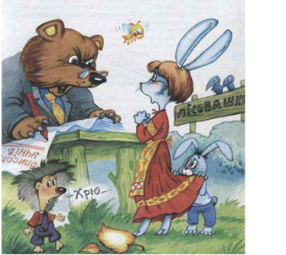 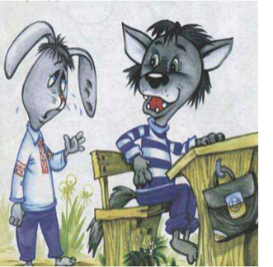 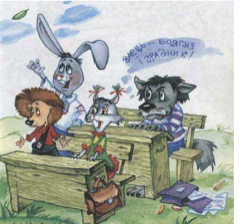 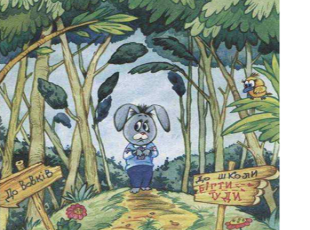 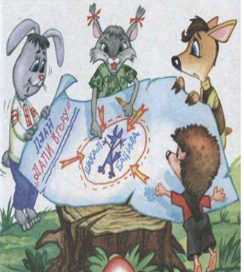 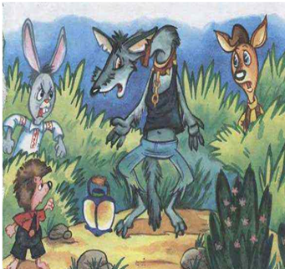 1.	Він буде гарно вчитись, ось побачите. 2.	Я просто… просто собі заєць. — А от і не просто! Заєць — значить боягуз3.----4.	Ой, лишенько, а де мій портфель?5.	Вриваємося в печеру, світимо з чотирьох боків світлячковими ліхтариками і кричимо: «Лапи вгору!».6.	Та що ви… що ви, дядьку Ведмідь! Я ж… нічого… Просто так… Пожартував. Будь ласка… хай іде… 